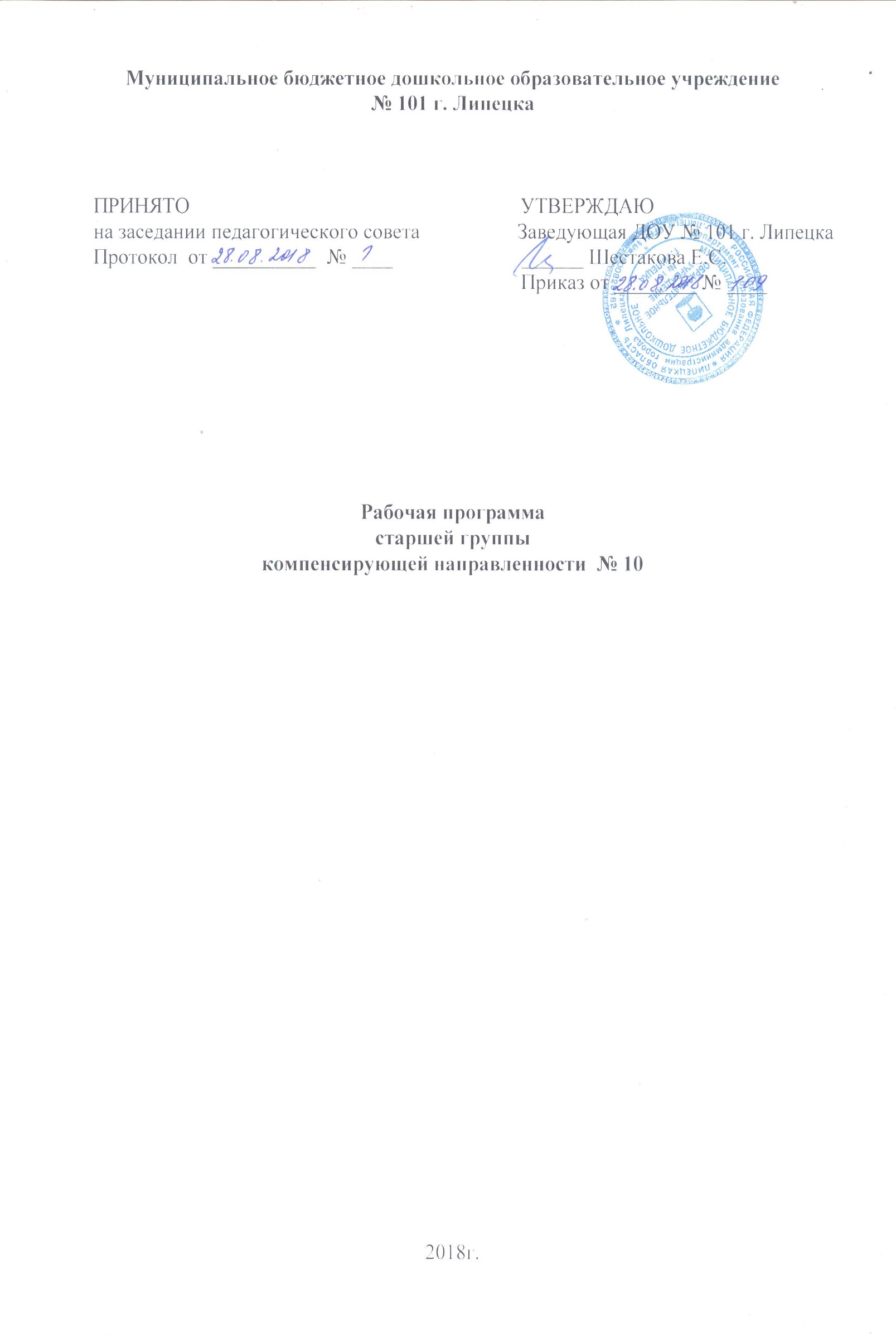 Образовательная область «Познавательное развитие» Планируемые результаты освоения программыПланируемые результаты  освоения  программы конкретизируют требования ФГОС ДО к целевым ориентирам.Планируемые результаты освоения программы математического развития дошкольниковребёнок выделяет совокупности предметов или фигур, обладающих общим свойством, объединяет в группы; выделяет часть и устанавливает взаимосвязь между частью и целым; находит «лишний» предмет совокупности;может продолжить заданную закономерность с 1 – 2 изменяющимися признаками, находить нарушения закономерности, самостоятельно составить ряд, содержащий некоторую закономерность;называет для каждого числа в пределах 10 предыдущее и последующее числа, обозначает числа 1 -10 с помощью групп предметов и точек, с помощью цифр, печатая их в клетках;определяет  на основе предметных действий состав чисел первого десятка;использует  числовой отрезок для присчитывания и отсчитывания одной или нескольких единиц;пользуется  линейкой для измерения длины;ориентируется  на листе бумаги в клетку, ориентируется в пространстве с помощью плана; в  простейших случаях может пользоваться часами.Планируемые результаты работы по краеведению, приобщению дошкольников к культурному наследию русского народа «Родной край»ребёнок имеет представление о народном календаре, некоторых обычаях и обрядах с ним связанных; проявляет активность при участии в фольклорных и календарных праздниках; может назвать некоторые народные приметы, связанные с явлениями природы;может рассказать о народных промыслах Липецкого края; способен отличить русский народный костюм от костюмов народов других национальностей;имеет представление о народном зодчестве;использует мотивы народных промыслов, декора в продуктивной деятельности;может рассказать легенды, связанные с названием и историей родного края;может назвать некоторые производственные предприятия города Липецка, рассказать о профессиях людей, которые там работают; отражает свои впечатления о малой родине в предполагаемой деятельности (рассказывает, изображает, воплощает образы в играх, разворачивает сюжет и т.д.);проявляет интерес к поисковой деятельности и коллекционированию.Содержание работыОПИСАНИЕ ОБРАЗОВАТЕЛЬНОЙ ДЕЯТЕЛЬНОСТИ ПО ПОЗНАВАТЕЛЬНОМУ РАЗВИТИЮОсновные направления реализации образовательной области «Познавательное развитие»Развитие сенсорной культуры Формирование элементарных математических представленийФормирование целостной картины мира1. Развитие сенсорной культуры2. Формирование элементарных математических представлений 3. Формирование целостной картины мира«Родной край» (система работы по краеведению, приобщению дошкольников к культурному наследию русского народа)Работа по краеведению, приобщению дошкольников к культурному наследию русского народа «Родной край» представлена следующими разделами: «Русский фольклор»;«Народная игра и игрушка»;«Русский народный костюм»;«Творчество русских умельцев»;«Архитектура – как часть народного искусства». «Мой город, его достопримечательности и история»«Липецк трудовой»«Мы – правнуки Победы».ОБЪЁМ РЕГЛАМЕНТИРОВАНОЙ ОБРАЗОВАТЕЛЬНОЙ НАГРУЗКИ ПО ОБРАЗОВАТЕЛЬНОЙ ОБЛАСТИ «ПОЗНАВАТЕЛЬНОЕ РАЗВИТИЕ»КОМПЛЕКСНО-ТЕМАТИЧЕСКОЕ ПЛАНИРОВАНИЕ (см. приложение)ФОРМИРОВАНИЕ ЭЛЕМЕНТАРНЫХ МАТЕМАТИЧЕСКИХ ПРЕДСТАВЛЕНИЙФормирование целостной картины мираСОДЕРЖАНИЕ РАБОТЫ ПО ОБРАЗОВАТЕЛЬНОЙ ОБЛАСТИ «ПОЗНАВАТЕЛЬНОЕ РАЗВИТИЕ» В СОВМЕСТНОЙ ДЕЯТЕЛЬНОСТИ ВОСПИТАТЕЛЯ С ДЕТЬМИ И РЕЖИМНЫХ МОМЕНТАХФормы  реализации ПрограммыОбразовательная деятельность, осуществляемая в совместной деятельности воспитателя с детьми и в ходе режимных моментов требует особых форм работы в соответствии с реализуемыми задачами воспитания, обучения и развития ребенка. Образовательная деятельность, осуществляемая в ходе режимных моментов, требует особых форм работы в соответствии с реализуемыми задачами воспитания, обучения и развития ребенка. В режимных процессах, в свободной детской деятельности воспитатель создает по мере необходимости дополнительно развивающие проблемно-игровые или практические ситуации, побуждающие дошкольников применить имеющийся опыт, проявить инициативу, активность для самостоятельного решения возникшей задачи.Формы, способы, методы и средства реализации Программы подбираются с учетом возрастных и индивидуальных особенностей воспитанников, специфики их образовательных потребностей и интересов.В качестве адекватных форм работы с детьми используются:Методы и средства реализации ПрограммыОрганизация опытно-экспериментальной деятельности с детьми (на прогулках и в блоке совместной деятельности воспитателя с детьми)Образовательная область «Речевое развитие»Планируемые результаты освоения программыПланируемые результаты освоения программы конкретизируют требования ФГОС ДО к целевым ориентирам.Содержание работыОПИСАНИЕ ОБРАЗОВАТЕЛЬНОЙ ДЕЯТЕЛЬНОСТИ ПО РЕЧЕВОМУ РАЗВИТИЮОсновные направления реализации образовательной области «Речевое развитие»Основные направления работы по развитию речи детей:Развитие словаря: освоение значений слов и их уместное употребление в соответствии с контекстом высказывания, с ситуацией, в которой происходит общение.Воспитание звуковой культуры речи: развитие восприятия звуков родной речи и произношения.Формирование грамматического строя:Морфология (изменение слов по родам, числам, падежам)Синтаксис (освоение различных типов словосочетаний и предложений)Словообразование.Развитие связной речи:Диалогическая (разговорная) речьМонологическая речь (рассказывание).Формирование элементарного осознания явлений языка и речи: различение звука и слова, нахождение места звука в слове.Воспитание любви и интереса к художественному слову. Художественная литература:расширение читательских интересов детейвосприятие литературного текстатворческая деятельность на основе литературного текста.Восприятие художественной литературы и фольклораОсновные подходы к организации работы по воспитанию у детей интереса к художественному слову:ежедневное чтение детям вслух является обязательным и рассматривается как традиция;в отбор художественных текстов учитываются предпочтения педагогов и особенности детей, а также способность книги конкурировать с видеотехникой не только на уровне содержания, но и на уровне зрительного ряда;создание о поводу художественной литературы детско-родительских проектов с включением различных видов деятельности: игровой, продуктивной, коммуникативной, познавательно-исследовательской, в ходе чего создаются целостные продукты в виде книг-самоделок, выставок изобразительного творчества.отказ от обучающих занятий по ознакомлению с художественной литературой в пользу свободного непринудительного чтения. «Родной край» (система работы по краеведению, приобщению дошкольников к культурному наследию русского народа)Работа по краеведению, приобщению дошкольников к культурному наследию русского народа «Родной край» представлена следующими разделом: «Русский фольклор»ОБЪЁМ РЕГЛАМЕНТИРОВАНОЙ ОБРАЗОВАТЕЛЬНОЙ НАГРУЗКИ ПО ОБРАЗОВАТЕЛЬНОЙ ОБЛАСТИ «РЕЧЕВОЕ РАЗВИТИЕ»ПЕРСПЕКТИВНО-ТЕМАТИЧЕСКОЕ ПЛАНИРОВАНИЕ ПО ОБРАЗОВАТЕЛЬНОЙ ОБЛАСТИ РЕЧЕВОЕ РАЗВИТИЕ (развитие речи)Восприятие художественной литературы и фольклора.                Образовательная область «Социально – коммуникативное развитие»Планируемые результаты  освоения  программы конкретизируют требования ФГОС ДО к целевым ориентирам.Содержание работыОПИСАНИЕ ОБРАЗОВАТЕЛЬНОЙ ДЕЯТЕЛЬНОСТИ ПО СОЦИАЛЬНО-КОММУНИКАТИВНОМУ РАЗВИТИЮОсновные направления реализации образовательной области «Социально-коммуникативное развитие»Развитие игровой деятельности детей с целью освоения различных социальных ролей Формирование основ социальной культуры  у дошкольниковТрудовое воспитание Формирование основ безопасного поведения в быту, социуме, природе1. Развитие игровой деятельности детей2. Формирование основ социальной культуры  у дошкольников3. Трудовое воспитание«Родной край» (система работы по краеведению, приобщению дошкольников к культурному наследию русского народа)Работа по краеведению, приобщению дошкольников к культурному наследию русского народа «Родной край» представлена следующими разделами: «Русский фольклор»;«Народная игра и игрушка»;«Русский народный костюм»;«Творчество русских умельцев»;«Архитектура – как часть народного искусства». «Мой город, его достопримечательности и история»«Липецк трудовой»«Мы – правнуки Победы».ОБЪЁМ РЕГЛАМЕНТИРОВАНОЙ ОБРАЗОВАТЕЛЬНОЙ НАГРУЗКИ ПО ОБРАЗОВАТЕЛЬНОЙ ОБЛАСТИ «СОЦИАЛЬНО-КОММУНИКАТИВНОЕ РАЗВИТИЕ»ПЕРСПЕКТИВНО-ТЕМАТИЧЕСКОЕ ПЛАНИРОВАНИЕ РЕГЛАМЕНТИРОВАННОЙ ОБРАЗОВАТЕЛЬНОЙ ДЕЯТЕЛЬНОСТИСОДЕРЖАНИЕ РАБОТЫ ПО ОБРАЗОВАТЕЛЬНОЙ ОБЛАСТИ «СОЦИАЛЬНО-КОММУНИКАТИВНОЕ РАЗВИТИЕ» В СОВМЕСТНОЙ ДЕЯТЕЛЬНОСТИ ВОСПИТАТЕЛЯ С ДЕТЬМИ И РЕЖИМНЫХ МОМЕНТАХРеализация задач социально-коммуникативного развития дошкольников направлена на приобретение опыта в различных видах детской деятельности.Игровая деятельность дает ребенку почувствовать себя равноправным членом общества. В игре у ребенка появляется уверенность в собственных силах, в способности получать реальный результат.Исследовательская деятельность дает возможность ребенку самостоятельно находить решение, подтверждение или опровержение собственных представлений.Изобразительная деятельность позволяет ребенку с помощью элементарного труда в процессе создания продуктов детского творчества на основе воображения и фантазии «вжиться» в мир взрослых, познать его и принять в нем участие.Предметная деятельность удовлетворяет познавательные интересы ребенка в определенный период, помогает ориентировать в окружающем мире.Познавательная  деятельность обогащает опыт ребенка, стимулирует развитие познавательных интересов, рождает и закрепляет социальные чувства.Коммуникативная деятельность (общение) объединяет взрослого и ребенка, удовлетворяет разнообразные потребности ребенка в эмоциональной близости с взрослым, в его поддержке и оценке.Конструктивная деятельность дает возможность сформировать сложные мыслительные действия, творческое воображение, механизмы управления собственным поведением.Проектная деятельность активизирует самостоятельную деятельность ребенка, обеспечивает объединение и интеграцию разных видов деятельности.Каждый вид указанных и других видов совместной деятельности вносит свой особый вклад в процесс социально-коммуникативного развития дошкольников.Формы  реализации ПрограммыФормы, способы, методы и средства реализации Программы подбираются с учетом возрастных и индивидуальных особенностей воспитанников, специфики их образовательных потребностей и интересов в разных видах детской деятельности.При реализации Программы: продумываются содержание и организация совместного образа жизни детей, условия эмоционального благополучия и развития каждого ребенка; определяются единые для всех детей правила сосуществования детского общества, включающие равенство прав, взаимную доброжелательность и внимание друг к другу, готовность прийти на помощь, поддержать; соблюдаются гуманистические принципы педагогического сопровождения развития детей, в числе которых забота, теплое отношение, интерес к каждому ребенку, поддержка и установка на успех, развитие детской самостоятельности, инициативы; осуществляется развивающее взаимодействие с детьми, основанное на современных педагогических позициях: «Давай сделаем это вместе»; «Посмотри, как я это делаю»; «Научи меня, помоги мне сделать это»; сочетается совместная с ребенком деятельность (игры, труд, наблюдения и пр.) и самостоятельная деятельность детей; создаётся развивающая предметно-пространственная среда. В качестве адекватных форм работы с детьми используются:Методы и средства реализации ПрограммыСпособы поддержки детской инициативы в освоении образовательной области «Социально-коммуникативное развитие»Детская инициатива проявляется в свободной самостоятельной деятельности детей по выбору и интересам. Возможность играть, рисовать, конструировать, сочинять и пр. в соответствии с собственными интересами является важнейшим источником эмоционального благополучия ребенка в детском саду. Игра как особое пространство развития ребенка 8-го года жизни  В подготовительной группе важно обеспечить дальнейшее развитие самостоятельности в игре, интереса к новым видам игр, развивать игровое творчество детей. Игры с готовым содержанием и правилами содержат в себе черты будущей учебной деятельности. В них ребенок должен понять стоящую перед ним задачу (составить узор, найти правильный путь в лабиринте), осознать игровые правила (соблюдать очередность, учитывать запрещающие сигналы и знаки, продвигаться только по «своим» дорожкам, не произносить запретные слова), следить, чтобы правила соблюдались всеми играющими (если играют несколько партнеров), контролировать себя, добиваться выигрыша и первенства. Перспективный план сюжетно-ролевых игрПерспективный план дидактических игрПерспективный план настольных  и развивающих игрПерспективный план строительных игрПерспективный план словесных игрПерспективный план игр-фантазийПерспективный план игр-импровизацийОбразовательная область «Физическое развитие»Планируемые результаты освоения программы конкретизируют требования ФГОС ДО к целевым ориентирам.Содержание работыОПИСАНИЕ ОБРАЗОВАТЕЛЬНОЙ ДЕЯТЕЛЬНОСТИ ПО ФИЗИЧЕСКОМУ РАЗВИТИЮ ДЕТЕЙРешение задач физического развития основано на выполнении следующих принципов:ДидактическиеСистематичность и последовательностьРазвивающее обучениеДоступностьВоспитывающее обучениеУчёт индивидуальных и возрастных особенностейСознательность и активность ребёнкаНаглядностьСпециальныеНепрерывностьПоследовательность наращивания тренирующих воздействийЦикличностьГигиеническиеСбалансированность нагрузокРациональность чередования деятельности и отдыхаВозрастная адекватностьОздоровительная направленность всего образовательного процессаОсуществление личностно-ориентированного обучения и воспитанияОсновные направления физического развития:Приобретение детьми опыта в двигательной деятельности:связанной с выполнением упражнений;направленной на развитие таких физических качеств как координация и гибкость;способствующей правильному формированию опорно-двигательной системы организма, развитию равновесия, координации движений, крупной и мелкой моторики;связанной с правильным, не наносящим вреда организму, выполнением основных движений (ходьба, бег, мягкие прыжки, повороты в обе стороны)Становление целенаправленности и саморегуляции в двигательной сфереСтановление ценностей здорового образа жизни, овладение его элементарными нормами и правилами: в питании; в двигательном режиме; закаливании; при формировании полезных привычек.ВОЗДУШНОЕ ЗАКАЛИВАНИЕ, ДЫХАТЕЛЬНАЯ ГИМНАСТИКАЦель: воспитывать желание заботиться о своём здоровье. Развивать координацию движений, растяжку мышц ног. Формировать навыки самообслуживания при выполнении оздоровительных мероприятий.ПАЛЬЧИКОВАЯ ГИМНАСТИКА Цель: развитие мелкой моторики рук, координации движений, зрительную и двигательную память, внимание, воображение, творческих способностей, речь, дикцию, активизировать логическое мышление и мозговую деятельностьПСИХОГИМНАСТИКАПОДВИЖНЫЕ ИГРЫЭЛЕМЕНТЫ СПОРТИВНЫХ ИГРОбразовательная область «Художественно-эстетическое развитие»Планируемые результаты освоения программыПланируемые результаты  освоения  программы конкретизируют требования ФГОС ДО к целевым ориентирам.Должны уметьразличать реальный и фантазийный (выдуманный) мир в произведениях изобразительного и декоративно-прикладного искусства; переносит это понимание на собственную художественную деятельность;самостоятельно выбирать художественные материалы для создания выразительного образа;использует в своей работе разные способы лепки (скульптурный, комбинированный, модульный, рельефный, папье-маше);использовать технику прорезного декора.Планируемые результаты работы по краеведению, приобщению дошкольников к культурному наследию русского народа «Родной край»К семи - восьми годамребёнок имеет представление о народном календаре, некоторых обычаях и обрядах с ним связанных; проявляет активность при участии в фольклорных и календарных праздниках; может назвать некоторые народные приметы, связанные с явлениями природы;может рассказать о народных промыслах Липецкого края; способен отличить русский народный костюм от костюмов народов других национальностей;имеет представление о народном зодчестве;использует мотивы народных промыслов, декора в продуктивной деятельности;Содержание работыОПИСАНИЕ ОБРАЗОВАТЕЛЬНОЙ ДЕЯТЕЛЬНОСТИ ПО ХУДОЖЕСТВЕННО-ЭСТЕТИЧЕСКОМУ РАЗВИТИЮ ДЕТЕЙОсновные направления реализации образовательной области «Художественно-эстетическое развитие»Изобразительная деятельностьВосприятие искусстваРазвитие продуктивной деятельности и детского творчества:в лепке в рисованиив аппликацииКонструктивно-модельная деятельность (конструирование из различного материала)Восприятие художественной литературы и фольклораМузыкальная деятельностьСлушаниеПениеМузыкально-ритмические движенияИгра на детских музыкальных инструментахРазвитие творчества: песенного, музыкально-игрового, танцевального.Изобразительная деятельностьКонструктивно – модельная деятельностьВосприятие художественной литературы и фольклораОсновные подходы к организации работы по воспитанию у детей интереса к художественному слову:ежедневное чтение детям вслух является обязательным и рассматривается как традиция;в отбор художественных текстов учитываются предпочтения педагогов и особенности детей, а также способность книги конкурировать с видеотехникой не только на уровне содержания, но и на уровне зрительного ряда;создание о поводу художественной литературы детско-родительских проектов с включением различных видов деятельности: игровой, продуктивной, коммуникативной, познавательно-исследовательской, в ходе чего создаются целостные продукты в виде книг-самоделок, выставок изобразительного творчества.отказ от обучающих занятий по ознакомлению с художественной литературой в пользу свободного непринудительного чтения.«Родной край» (система работы по краеведению, приобщению дошкольников к культурному наследию русского народа)ОБЪЁМ РЕГЛАМЕНТИРОВАНОЙ ОБРАЗОВАТЕЛЬНОЙ НАГРУЗКИ ПО ОБРАЗОВАТЕЛЬНОЙ ОБЛАСТИ «ХУДОЖЕСТВЕННО-ЭСТЕТИЧЕСКОЕ РАЗВИТИЕ»ПЕРСПЕКТИВНО-ТЕМАТИЧЕСКОЕ ПЛАНИРОВАНИЕРЕГЛАМЕНТИРОВАННОЙ ОБРАЗОВАТЕЛЬНОЙ ДЕЯТЕЛЬНОСТИ                                                             РИСОВАНИЕЛЕПКААППЛИКАЦИЯКонструктивно-модельная деятельностьТеатрализованные игрыПознавательное развитиеПознавательное развитиеЦелевой ориентирПланируемые результатыРазвитие интересов детей, любознательности и познавательной мотивации; формирование познавательных действий, становление сознания.Проявляет настойчивый познавательный интерес к миру, к своему будущему положению школьника. Настойчиво добивается решения познавательных задач, экспериментирует и исследует предметы и материалы, использует разные способы познания мира природы, пользуется схемами,  наглядными моделями.Формирование первичных представлений о себе, других людях, объектах окружающего мираРассказывает о себе, о событиях своей жизни, об эпизодах раннего детства, мечтах, подготовке к школе, умениях и достижениях, о профессиях близких, их достижениях и увлечениях, о детстве родителей, их школьных годах. Имеет представление о культурных ценностях общества и о своём месте в нём.Формирование первичных представлений о свойствах и отношениях объектов окружающего мираОсознанно выбирает предметы и материалы для самостоятельной деятельности в соответствии с их качествами, свойствами, назначением. Доказывает правильность обобщений, самостоятельно группируя предметы по разным признакам.Формирование представлений о малой родине и Отечестве, о социокультурных ценностях нашего народа, об отечественных традициях и праздникахЗнает о принадлежности к государству, о символах государства, «малой» и «большой» Родине, её природе.Формирование представлений о планете Земля как общем доме людей, об особенностях её природы, многообразии стран и народов мираИмеет представления о планете Земля, многообразии стран, населения, о природе планеты, разнообразии языков.ЗадачиСодержаниеразвивать самостоятельность, инициативу, творчество в познавательно-исследовательской деятельности, поддерживать проявления индивидуальности в исследовательском поведении ребенка, избирательность детских интересов;совершенствовать познавательные умения: замечать противоречия, формулировать познавательную задачу, использовать разные способы проверки предположений, использовать вариативные способы сравнения, с опорой на систему сенсорных эталонов, упорядочивать, классифицировать объекты действительности, применять результаты познания в разных видах детской деятельности;развивать умение включаться в коллективное исследование, обсуждать его ход, договариваться о совместных продуктивных действиях, выдвигать и доказывать свои предположения, представлять совместные результаты познания; развивать познавательно-исследовательскую деятельность; Развивать познавательную активность.Различение и называние всех цветов спектра и ахроматических цветов; 5—7 дополнительных тонов цвета, оттенков цвета, освоение умения смешивать цвета для получения нужного тона и оттенка. Различение и называние геометрических фигур (ромб, трапеция, призма, пирамида, куб и др.), выделение структуры плоских и объемных геометрических фигур. Освоение классификации фигур по внешним структурным признакам (треугольные, пятиугольные и т. п.). Понимание взаимосвязи (с помощью воспитателя) между плоскими и объемными геометрическими фигурами. Сравнение нескольких предметов по 4—6 основаниям с выделением сходства и отличия. Понимание особенностей свойств материалов (разные виды бумаги, картона, тканей, резины, пластмассы, дерева, металла), осознанный выбор их для продуктивной деятельности.ЗадачиСодержаниеформирование мотивации учения, ориентированной на удовлетворение познавательных интересов, радость творчества;увеличение объема внимания и памяти;формирование мыслительных операций (анализа, синтеза, сравнения, обобщения, классификации, аналогии);развитие образного и вариативного мышления, фантазии, воображения, творческих способностей;развитие речи, умения аргументировать свои высказывания, строить простейшие умозаключения;выработка умения целенаправленно владеть волевыми усилиями, устанавливать правильные отношения со сверстниками и взрослыми, видеть себя глазами окружающих;формирование умений планировать свои действия, осуществлять решение в соответствии с заданными правилами и алгоритмами, проверять результат своих действий и т. д.Выделение совокупности предметов или фигур, обладающих общим свойством, объединение в группы предметов; устанавливание взаимосвязи между частью и целым; нахождение «лишнего» предмета совокупности. Продолжение заданной закономерности с 1 – 2 изменяющимися признаками. Называние для заданного числа в пределах 10 предыдущего и последующего числа, обозначение числа 1 -10  с помощью групп предметов и точек, с помощью цифр. Печатание цифр в клетках. Определение на основе предметных действий состава чисел первого десятка. Присчитывание и отсчитывание одной или нескольких единиц с использованием числового отрезка. Измерение длины с помощью линейки. Ориентировка на листе бумаги в клетку, в пространстве с помощью плана.  Знакомство с часами.ЗадачиСодержаниеобогащать представления о людях, их нравственных качествах, гендерных отличиях, социальных и профессиональных ролях, правилах взаимоотношений взрослых и детей;способствовать развитию уверенности детей в себе, осознания роста своих достижений, чувства собственного достоинства;развивать самоконтроль и ответственность за свои действия и поступки;обогащать представления о родном городе и стране, развивать гражданско-патриотические чувства;формировать представления о многообразии стран и народов мира, некоторых национальных особенностях людей;развивать интерес к отдельным фактам истории и культуры родной страны, формировать начала гражданственности;развивать толерантность по отношению к людям разных национальностей.Формирование первичных представлений о себе, других людяхЛюди (взрослые и дети). Понимание разнообразия социальных и профессиональных ролей людей. Освоение правил и норм общения и взаимодействия с детьми и взрослыми в различных ситуациях. Понимание ожиданий взрослых относительно детей – их поведения, знаний, действий, личных качеств, обучения в школе. Освоение общечеловеческих норм поведения – везде дети уважают старших, любят своих родителей, опекают малышей, оберегают все живое, защищают слабых.Освоение представлений ребенка о себе – своих имени, отчестве, фамилии, национальности, возрасте, дате рождения, адресе проживания. Освоение представлений о своей семье: имя, отчество, профессии родителей и ближайших родственников, памятные события, традиции семьи. Овладение представлениями об особенностях своего организма, которые необходимо учитывать в повседневной жизни.Формирование первичных представлений о малой родине и Отечестве, многообразии стран и народов мираОсвоение представлений о родном городе – его гербе, названии улиц, некоторых архитектурных особенностях, достопримечательностях. Понимание назначения общественных учреждений, разных видов транспорта. Овладение представлениями о местах труда и отдыха людей в городе, об истории города и выдающихся горожанах, традициях городской жизни. Освоение представлений о родной стране – ее государственных символах, президенте, столице и крупных городах, особенностях природы. Проявление интереса к ярким фактам из истории и культуры страны и общества, некоторым выдающимся людям России. Освоение стихотворений, песен, традиций разных народов России, народных промыслов. Проявление желания участвовать в праздновании государственных праздников и социальных акциях страны и города.Освоение представлений о планете Земля как общем доме людей, многообразии стран и народов мира– элементарных представлений о многообразии стран и народов мира; особенностях их внешнего вида (расовой принадлежности), национальной одежды, типичных занятиях. Осознание, что все люди стремятся к миру, хотят сделать свою страну богатой, красивой, охраняют природу, чтят своих предков. Освоение некоторых национальных мелодий, песен, сказок, танцев народов мира. Осознание необходимости проявлять толерантность по отношению к людям разных национальностей.Ребенок открывает мир природыНаблюдение как способ познания многообразия природного мира на Земле (растений, грибов, животных, природы родного края и разных климатических зон), выделение особенностей их внешнего вида и жизнедеятельности, индивидуальное своеобразие и неповторимость. Представления о небесных телах и светилах. Самостоятельное (индивидуальное и в коллективе со сверстниками) экспериментирование по выявлению свойств и качеств объектов и материалов неживой природы (свет, камни, песок, глина, земля, воздух, вода и т. п.) с использованием разных способов проверки предположений, формулирование результатов. Сравнение объектов и явлений природы по множеству признаков сходства и отличия, их классификация. Выявление благоприятного и неблагоприятного состояния растений (завял, пожелтел и т. п.), подбор соответствующих способов помощи. Развитие представлений о жизни растений и животных в среде обитания, о многообразии признаков приспособления к среде в разных климатических условиях (в условиях жаркого климата, в условиях пустыни, холодного климата). Установление цикличности сезонных изменений в природе (цикл года как последовательная смена времен года). Представления о росте, развитии и размножении животных и растений как признаков живого. Последовательность стадий роста и развития, его цикличность на конкретных примерах. Обобщение представлений о живой природе (растения, животные, человек) на основе существенных признаков (двигаются, питаются, дышат, растут и развиваются, размножаются, чувствуют). Накопление представлений о городе как сообществе растений, животных и человека, о планете Земля и околоземном пространстве. Понимание, что Земля – общий дом для всех растений, животных, людей. Освоение особенностей поведения в природе культурного человека (человекзнает и выполняет правила поведения, направленные на сохранение природных объектов и собственного здоровья), о природоохранной деятельности человека (он бережет лес от пожаров, на вырубленных местах сажает молодые деревья, создает заповедники). Раскрытие многообразия ценностей природы для жизни человека и удовлетворения его разнообразных потребностей (эстетическая ценность, практическая, оздоровительная, познавательная, этическая). Элементарное понимание самоценности природы (растения и животные живут не для человека, каждое живое существо имеет право на жизнь). Высказывание предположений о причинах природных явлений, рассуждения о красоте природы, обмен догадки о значении природы для человека, составление творческих рассказов, сказок на экологические темы. Осознанное применение правил взаимодействия с растениями и животными при осуществлении различной деятельности.Разделы Распределение содержания по возрастным группамРусский фольклорУглубить знания детей о народном календаре.Познакомить с некоторыми обычаями и обрядами русского народа, связанными с народным календарём.Расширить знания о русском фольклоре (разучивание пословиц и поговорок, в содержании которых упоминаются предметы русского быта; знакомство с колядками). Составление детьми загадок о предметах старинного русского быта.Познакомить с былинами и былинными героями.Закреплять знания о русских народных инструментах.Продолжить знакомство с народными коллективами города Липецка.Побуждать детей к активному участию в фольклорных, календарных праздниках и развлечениях.Народная игра и игрушкаУглубить и обобщить знания детей о народной игрушке (разновидности игрушек по материалу, по месту происхождения; история возникновения игрушек; первые игрушки; известные игрушечных дел мастера).Познакомить с куклой-оберегом. Разучить с детьми некоторые народные игры к календарным праздникам.Русский народный костюмПознакомить детей с национальными костюмами народов, проживающих на территории России;Учить отличать русский костюм от костюмов других народов.Творчество русских умельцевРасширить знания о народных промыслах липецкого края (тамбурная вышивка, лоскутное шитьё).Побуждать к использованию элементов народных промыслов в продуктивной деятельности.Архитектура – как часть народного искусстваДать детям представление о традициях народного зодчества (соборы, церкви, архитектурные памятники).Побуждать детей к отражению впечатлений от восприятия образов архитектуры в творческой деятельности.Мой город, его достопримечательности и историяРасширить знания детей о названии и символике родного города (легенды и реальность, связанные с названием города; прошлое и настоящее символики Липецка, о чём говорят изображения на гербе и флаге), о культурных и исторических достопримечательностях города.Привлекать детей к поисковой деятельности «История названия улицы».Липецк трудовойПознакомить с производственными предприятиями города Липецка. Раскрыть детям  содержание фразы «Липецк – город металлургов».Привлекать детей к поисковой деятельности «Трудовая слава моей семьи» (ветераны труда, труженики тыла, трудовые династии и т.п.).Мы – правнуки ПобедыПродолжить знакомить детей с боевыми традициями нашего народа, подвигами героев-липчан.Привлекать детей к поисковой деятельности «Моя семья в годы ВОВ».Образовательные ситуацииКоличество в неделюКоличество в месяцКоличество в годФормирование элементарных математических представлений1460Формирование целостной картины мира0,5230ТемаИсточник методической литературыЗадачиДатаДатаДатаДатаТемаИсточник методической литературыЗадачиПланир.Планир.ФактичФактич                                                                            СЕНТЯБРЬ                                                                            СЕНТЯБРЬ                                                                            СЕНТЯБРЬ                                                                            СЕНТЯБРЬ                                                                            СЕНТЯБРЬ                                                                            СЕНТЯБРЬ                                                                            СЕНТЯБРЬСравнение множеств, геометрические фигуры.Г.В. Степанова«Занятия по математике 5-6 лет» стр. 7.Закреплять навыки сравнения множеств,  умение соотносить цифру с количеством (1-5). Закреплять знания геометрических  фигур и их свойств. Коррекционные задачи: развивать внимание, речь детей.	11.09.18   Равное кол-во предметов, геометрические фигуры.Л. Метлина «Математика для дошкольников» стр 87, Н. Новикова, стр 65 Учить находить равное кол-во предметов. Упражнять детей в отсчете предметов по названному числу и в запоминании его. Закрепить умение различать прямоугольник, квадрат, треугольник, круг. Коррекционные задачи: развивать память, мелкую моторику, логическое мышление.25.09.18Части суток. Счет в пределах 5.      Е.В. Колесникова. «Математика для детей 5-6 лет».Закреплять навыки счёта в пределах 5. Уточнить представление о последовательности частей суток. Закреплять умение сравнивать два предмета по двум параметрам величины (длина и ширина).. Коррекционные задачи: развивать внимание, память, речь детей.27.09.18                                                                             ОКТЯБРЬ                                                                             ОКТЯБРЬ                                                                             ОКТЯБРЬ                                                                             ОКТЯБРЬ                                                                             ОКТЯБРЬ                                                                             ОКТЯБРЬ                                                                             ОКТЯБРЬОриентировка в пространстве, сравнение предметов по длине и ширине.В.П. Новикова «Математика в детском саду» стр. 65Учить устанавливать равенство и неравенство групп предметов, сравнивать кол-во предметов по длине и ширине, упражнять в определении направления расположения предметов от самого себя.	Развивать речь детей, память, мышление.09.10.18.09.10.18.09.10.18.Счет в пределах 6, образование числа 6В.П. Новикова «Математика в детском саду» стр. 89.Е.В. Колесникова. «Математика для детей 5-6 лет» с. 55.Учить составлять множество из разных элементов, выделять его части. Учить считать в пределах 6, показать образование числа 6 на основе сравнения двух групп предметов. Закреплять представления о знакомых  геометрических фигурах. .Развивать мелкую моторику пальцев рук, внимание, память, мышление, следить за речью детей.		11.10.18.11.10.18.11.10.18.Счет в пределах 7, образование числа 7.Л. С. Метлина.Занятия по математике в детском саду. – М.: «Просвещение», 1985г.стр.142.Учить составлять множество из разных элементов, выделять его части. Учить считать в пределах 7, показать образование числа 7 на основе сравнения двух  групп предметов. Закреплять представления о знакомых объёмных геометрических фигурах. Продолжать учить определять местоположение окружающих предметов. Развивать мелкую моторику пальцев рук, внимание, память, мышление, следить за речью детей.	23.10.1823.10.1823.10.18Закрепление знаний об образовании чисел, постр.расположение фигур.В.П. Новикова «Математика в детском саду» стр. 60Закрепить знания об образовании чисел 6 и 7, умение вести счет предметов в пределах 7. Закрепить умение последовательно рассматривать расположение фигур орнамента, правильно называть фигуры  и их пространственное расположение. Развивать мелкую моторику пальцев рук, внимание, память, мышление, следить за речью детей.		25.10.1825.10.1825.10.18НОЯБРЬОбразование числа 8.Л. С. Метлина.Занятия по математике в детском саду. – М.: «Просвещение», 1985г.Учить считать в пределах 8, показать образование числа 8 на основе сравнения двух групп предметов. Совершенствовать умение двигаться в заданном направлении. Уточнить представление о понятии «напротив». Развивать память, мышление, усидчивость, мелкую моторику пальцев рук. Следить за правильной речью детей.	06.11.1806.11.1806.11.18Образование числа 9. Независимость числа предметов от площади.Л. С. Метлина.Занятия по математике в детском саду. – М.: «Просвещение», 1985г.стр.145Е.В. Колесникова. Развитие математического мышления у детей 5-6 Познакомить с образованием числа 9. Учить правильно отвечать на вопросы - Сколько? Который по счету? Показать независимость числа предметов от площади, которую они занимают. Закрепить последовательность частей суток. Развивать память, мышление, усидчивость, мелкую моторику пальцев рук. Следить за правильной речью детей.08.11.18.08.11.18.08.11.18.Воспроизводство множества по названному числу в пределах 9.Счет предметов  в разных напр-х..Е.В. Колесникова. «Математика для детей 5-6 лет».Дать детям представление о том, что вести счет можно  в любом направлении, закрепить умение воспроизводить множество предметов по названному числу 9.Упражнять  в счете предметов в  разных направлениях. Развивать память, мышление, усидчивость, мелкую моторику пальцев рук. Следить за правильной речью детей.20.11.1820.11.1820.11.18Сравнение предметов по длине и ширине.Л. С. Метлина.Занятия по математике в детском саду. – М.: «Просвещение», 1985г.стр.146.Дать представление о том, что 7дней суток составляют неделю. Упражнять  в счете на слух. Узнавать по описанию узор, составленный из геом.фигур. Работа в тетрадях. Коррекционные задачи- развивать смекалку, память, мышление, речь детей.		22.11.1822.11.1822.11.18ДЕКАБРЬСчет в пределах 10.Л. С. Метлина.Занятия по математике в детском саду. – М.: «Просвещение», 1985г.Е.В. Колесникова. Развитие математического мышления у детей 5-6 лет. – М. «ГномПресс»Показать образование числа 10 и научить вести счет в пределах 10. Закрепить  умение сравнивать предметы по высоте  в убыв и возраст последовательности. Упражнять  в умении  двигаться в заданном направлении.. Коррекционные задачи: развивать мышление, зрительное внимание, слух, речь.04.12.1804.12.1804.12.18Счет  в разных направлениях  в пределах 10.Е.В. Колесникова. «Математика для детей 5-6 лет».Продолжать развивать пред-е о том, что можно считать предметы в любом направлении. Упражнять   в счете предметов, расположение по разному. Закрепить навыки счета в пределах 10. Закрепить понятие «треугольник», «прямоугольник» Коррекционные задачи развивать смекалку, память, мышление, речь детей.06.12.18	06.12.18	06.12.18	Дни недели. Ориентировка на плоскости листа.С. Метлина.Занятия по математике в детском саду. – М.: «Просвещение», 1985г., стр. 152Уточнить последовательность дней недели. Ориентировка на плоскости листа. Учить раскладывать указанное кол-во предметов в определение части листа. Закрепить счет в пред.10, работа в тетрадях. Коррекционные задачи: развивать смекалку, память, мышление, речь детей.	20.12.1820.12.1820.12.18                                                                            ЯНВАРЬ                                                                            ЯНВАРЬ                                                                            ЯНВАРЬ                                                                            ЯНВАРЬ                                                                            ЯНВАРЬ                                                                            ЯНВАРЬ                                                                            ЯНВАРЬОриентировка на листе бумаги. Измерение длины условной меркой.Л. С. Метлина.Занятия по математике в детском саду. – М.: «Просвещение», 1985г.стр. 198Е.В. Колесникова. Развитие математического мышления у детей 5-6 лет. – М.: «Гном-Пресс», с. 85.Учить запоминать какие и сколько геом.фигур нужно положить. Познакомить детей с приемами измерения длины условной меркой.  Работа с тетрадью.Коррекционные задачи: развивать зрительное внимание, логическое мышление, мелкую моторику, речь детей15.01.1915.01.19Состав числа 19.Л. С. Метлина.Занятия по математике в детском саду. – М.: «Просвещение», 1985г. С 137.Е.В. Колесникова. Развитие математического мышления у детей 5-6 лет. – М.: «Гном-Пресс», 1995г.стр. 92	Учить различать квадрат и прямоугольник. Учит последовательно выделять и сравнивать однородные признаки фигур, передвигаться в указанном направлении и считать шаги. Закрепит умение обследовать и описывать форму предметов Работа с тетрадью.  Коррекционные задачи: развивать речь детей, внимание, слуховое внимание22.01.1922.01.19Л. С. Метлина.Занятия по математике в детском саду. – М.: «Просвещение», 1985г.стр. 139.Е.В. Колесникова. Развитие математического мышления у детей 6-7 лет. – М.: «Гном-Пресс», 1995г.стр. 98.Закрепить умение видеть равное кол-во разных предметов, упражнять  в запоминании числа, которое нужно запоминать. Закрепить умение поштучного сопоставления множеств для выяснения отношений «равно, больше, меньше», устанавливать связь между величинами: « выше, ниже».Работа с тетрадью.Коррекционные задачи: развивать внимание, память, мышление, речь детей.24.01.1924.01.19                                                                          ФЕВРАЛЬ                                                                          ФЕВРАЛЬ                                                                          ФЕВРАЛЬ                                                                          ФЕВРАЛЬ                                                                          ФЕВРАЛЬ                                                                          ФЕВРАЛЬ                                                                          ФЕВРАЛЬПредставление о простр-х фигурах.Л. С. Метлина.Занятия по математике в детском саду. – М.: «Просвещение», 1985гстр. 141Е.В. Колесникова. Развитие математического мышления у детей 6-7 лет. – М.: «Гном-Пресс», 1995г. стр. 140Закреплять   у детей представление о пространственных фигурах «шарик, кубик, цилиндр». Упражнять в счете звуков и отсчитывать игрушки.  Учить находить местоположение впереди и сзади. Работа в тетрадях. Развивать усидчивость, внимание, память, мышление, следить за речью детей.05.02.1905.02.19Деление предметов на 2 и 4 равные части.Л. С. Метлина.Занятия по математике в детском саду. – М.: «Просвещение», 1985г.стр. 142.Е.В. Колесникова. Развитие математического мышления у детей 6-7 лет. – М.: «Гном-Пресс», 1995г.стр. 108.Учить детей делить целое на 2 и 4 равные части. Совершенствовать навыки счета в пределах 10. Закрепить умение видеть равное число разных предметов. Работа в тетради.Развивать внимание, память, мышление, речь детей.07.02.1907.02.19Закрепление деления предметов на 2, 4 ровные части.Л. С. Метлина.Занятия по математике в детском саду. – М.: «Просвещение», 1985г.стр. 181Е.В. Колесникова. Развитие математического мышления у детей 5-6 лет. – М.: «Гном-Пресс», 1995г. стр.109Закрепить умение делить предметы на 2 и 4 равные части. Учить находить местоположение слева и справа  Работа с тетрадью. Коррекционные задачи: активизировать речь детей.19.02.1919.02.19Состав числа из единиц до пяти.В.П. Новикова «Математика в детском саду» стр. 69.Познакомить детей с составом числа из единиц до пяти, упражнять  в составлении групп разных игрушек, закрепить умение делить предметы на 2  и 4 равные части. Работа  в тетради. Развивать внимание, память, мышление, речь детей. 21.02.1921.02.19                                                                                 МАРТ                                                                                 МАРТ                                                                                 МАРТ                                                                                 МАРТ                                                                                 МАРТ                                                                                 МАРТ                                                                                 МАРТСчет до 10. Название геометрических фигур.Л. С. Метлина.Занятия по математике в детском саду. – М.: «Просвещение», 1985г.стр. 203Е.В. Колесникова. Развитие математического мышления у детей 5-6 лет. – М.: «Гном-Пресс», 1995г.стр. 112Счет до 10. Учить находить указанное число к картинкам, на которых изображены разные предметы. Закрепит количественный состав из единиц до пяти. Закрепить название геометрических фигур. Работа в тетради. Формировать навыки самоконтроля и самооценки. Кор. задачи: развивать внимание, память, мышление.05.03.1905.03.19Счет в пределах 10.Л. С. Метлина.Занятия по математике в детском саду. с. 205. «Просвещение», 1985г Е.В. Колесникова. Развитие математического мышления у детей 5-6 лет. – М.: «Гном-Пресс», 1995г.стр. 110.Закрепить навыки прямого и обратного счета в пределах 10.  Вызвать интерес у детей к решению логических задач. Кор. задачи: развивать внимание, память, мышление.07.03.19	07.03.19	Образование числа 6 из единиц. Цифра 6. Е.В. Колесникова. Развитие математического мышления у детей 5-6 лет. – М.: «Гном-Пресс», 1995г.стр. 63.Упражнять  в подборе предметов разной длины и находить пары. Закрепить части суток. Работа в тетради.  Кор. задачи: развивать речь детей, память, мышление.	19.03.1919.03.19Последовательность времен года.В.П. Новикова «Математика в детском саду» стр. 85.Уточнить знания детей о временах года. Их последовательности. Сформировать представление о годе, как о необратимом времени. Уточнить знания детей о календаре. Закрепить отсчитывать названное кол-во предметов. Закреплять знание о геометрических фигурах. Упражнять  в счете предметов на ощупь. Коррекционные задачи: развивать зрительное внимание мыслительные операции.21.03.1921.03.19АПРЕЛЬОриентировка на плоскостиЛ. С. Метлина.Занятия по математике в детском саду. – М.: «Просвещение», 1985г.стр. 208.Упражнять  в ориентировке на ограниченной плоскости, закрепить навыки счета в пределах 10. Продолжать формировать навыки о частях суток. Развивать внимание, память, мышление.02.04.1902.04.19Соотношение кол-во предметов с цифрой.Л. С. Метлина.Занятия по математике в детском саду. – М.: «Просвещение», 1985г.стр. 209Учить детей соотносить кол-во с цифрой. Продолжать формировать навыки по элементарному плану.  Закрепить умение сравнивать предметы по высоте. Работа в тетрадях. Коррекционные задачи: развивать внимание, память, мышление11.04.1911.04.19Образование числа 7 из единиц. Цифра 7.Л. С. Метлина.Занятия по математике в детском саду. – М.: «Просвещение», 1985г.стр. 211Формировать представление об образовании числа 7 путем прибавления единицы. Закрепить умение измерять длину условной меркой. Работа в тетради. Коррекционные задачи:. развивать усидчивость, внимание, память, речь детей.16.04.1916.04.19Измерение объема жидкостиЛ. С. Метлина.Занятия по математике в детском саду. – М.: «Просвещение», 1985г.с 125 .                П. Новикова «Математика в детском саду» стр. 93. С. Л.С. МетлинаЗанятия по математике в детском саду. – М.: «Просвещение», 1985гСтр 63.Учить с помощью условной мерки определять объем жидкости, продолжать упражнять в различении геометрических фигур,   в увеличении и уменьшении числа на единицу.». Развивать зрительное, слуховое внимание, память, речь детей.    25.04.19    25.04.19Составление простых арифметических задач.В.П. Новикова «Математика в детском саду» стр. 93. С. Л.С. МетлинаЗанятия по математике в детском саду. – М.: «Просвещение», 1985гУпражнять в сравнение объемов жидкостей с помощью измерения, в увеличении и уменьшении числа, закрепить название частей суток. Развивать зрительное, слуховое внимание, память, речь детей.30.04.1930.04.19                                                                                                  МАЙ                                                                                                  МАЙ                                                                                                  МАЙ                                                                                                  МАЙ                                                                                                  МАЙ                                                                                                  МАЙ                                                                                                  МАЙПовторение. Измерение длины, счет.Л. С. Метлина.Занятия по математике в детском саду. – М.: «Просвещение», 1985г.стр. 210.Упражнять в измерении длины с помощью условной мерки,  считать до 10 и в обратном порядке, учить находить сходство предметов, работа в тетради. Развивать зрительное, слуховое внимание, память, речь детей.14.05.1914.05.19Знакомство с трапецией и ромбом.В.П. Новикова «Математика в детском саду» стр. 28.Е.В. Колесникова. Развитие математического мышления у детей 6-5-6 лет. – М.: 1995г.Стр. 123.Познакомит с трапецией и ромбом, закрепить класс-ю фигур по признакам, умение соотносить цифру с числом, работа в тетради. Коррекционные задачи: Активизировать речь детей. Развивать внимание, мышление, мелкую моторику.16.05.1916.05.19Измерение длины с помощью условной мерки, сходство предметовВ.П. Новикова «Математика в детском саду» стр. 98Е.В. Колесникова. Развитие математического мышления у детей 6-5-6 лет. – М.: 1995г.Стр. 133.Закрепить умение находить сходство предметов, упражнять в счете, упражнять в измерение длины с помощью условной мерки. Работа в тетрадях. Коррекционные задачи: развивать речь детей, внимание, логическое мышление.28.05.19.28.05.19.Тема занятияИсточник методической литературыИсточник методической литературы                                задачи                                задачи        Дата        Дата        ДатаТема занятияИсточник методической литературыИсточник методической литературы                                задачи                                задачипланирфактическаяфактическая                                          СЕНТЯБРЬ                                          СЕНТЯБРЬ                                          СЕНТЯБРЬ                                          СЕНТЯБРЬ                                          СЕНТЯБРЬ                                          СЕНТЯБРЬ                                          СЕНТЯБРЬ                                          СЕНТЯБРЬБеседа на тему «Первое сентября- День знаний»Е.А. Алябьева "Итоговые дни по лексическим темам"  № 2 стр. 12Рассказать детям о Дне знаний. Познакомить со школьными принадлежностями. Воспитывать желание учиться, познавать окружающий мир. Коррекционные задачи: развивать речь детей, память, зрительное внимание, согласовывать числительное с существительнымиРассказать детям о Дне знаний. Познакомить со школьными принадлежностями. Воспитывать желание учиться, познавать окружающий мир. Коррекционные задачи: развивать речь детей, память, зрительное внимание, согласовывать числительное с существительными04.09.1804.09.1804.09.18Беседа на тему «Фрукты».Е.А. Алябьева "Итоговые дни по лексическим темам"  № 2 стр. 44.Закрепить знания детей о фруктах, правильно их называть по внешнему виду, вкусовым качествам, перечислять признаки спелости. Закрепить знания детей о том, как можно заготовить на зиму. Коррекционные задачи: развивать речь детей, память, зрительное внимание, согласовывать числительное с существительнымиЗакрепить знания детей о фруктах, правильно их называть по внешнему виду, вкусовым качествам, перечислять признаки спелости. Закрепить знания детей о том, как можно заготовить на зиму. Коррекционные задачи: развивать речь детей, память, зрительное внимание, согласовывать числительное с существительными18.09.1818.09.1818.09.18                                       ОКТЯБРЬ                                       ОКТЯБРЬ                                       ОКТЯБРЬ                                       ОКТЯБРЬ                                       ОКТЯБРЬ                                       ОКТЯБРЬ                                       ОКТЯБРЬ                                       ОКТЯБРЬБеседа на тему- осеньКонспектВострухина Т.В., Кондрыкинская Л.А. «Знакомим с окружающим миром детей 5-7 лет». – М.: ТЦ Сфера, 2016. – с.51Е.А. Алябьева " Лексические темы" № 2 стр. 44.Систематизировать знания детей об осенних признаках, изменениях происходящих осенью в растительном и животном мире, мире птиц, чем занимаются люди осенью  на огородах, полях. Учить любоваться осенним пейзажем. Воспитывать интерес к явлениям живой и неживой природы.Коррекционные задачи: развивать речь детей, зрительное внимание, использование существительных с уменьшительно-ласкательными суффиксами.Систематизировать знания детей об осенних признаках, изменениях происходящих осенью в растительном и животном мире, мире птиц, чем занимаются люди осенью  на огородах, полях. Учить любоваться осенним пейзажем. Воспитывать интерес к явлениям живой и неживой природы.Коррекционные задачи: развивать речь детей, зрительное внимание, использование существительных с уменьшительно-ласкательными суффиксами.02.10.1802.10.1802.10.18Беседа одеждаЕ. А. Алябьева "Лексические темы" № 1 стр. 43Продолжать знакомить детей с видами одежды, ее назначением по сезонам, с особенностями изготовления одежды, ее элементами, видами тканей. Закрепить знания о значении одежды  для здоровья человека. Воспитывать бережное , аккуратное отношение к вещам. Коррекционные задачи: активизировать соответствующий теме словарь, память, внимание, мелкую моторику.Продолжать знакомить детей с видами одежды, ее назначением по сезонам, с особенностями изготовления одежды, ее элементами, видами тканей. Закрепить знания о значении одежды  для здоровья человека. Воспитывать бережное , аккуратное отношение к вещам. Коррекционные задачи: активизировать соответствующий теме словарь, память, внимание, мелкую моторику.16.10.1816.10.1816.10.18Беседа «Перелетные птицы»Т.М. Бондаренко "Практический материал по освоению образовательных областей", стр. 187Закрепить знания о многообразии перелетных птиц, уточнить название часто встречающихся птиц, их особенности, выделить существенные различия. Воспитывать любознательность, любовь к птицам. Коррекционные задачи: упражнять детей в употреблении приставочных глаголов. Развивать внимание детей, связную речьЗакрепить знания о многообразии перелетных птиц, уточнить название часто встречающихся птиц, их особенности, выделить существенные различия. Воспитывать любознательность, любовь к птицам. Коррекционные задачи: упражнять детей в употреблении приставочных глаголов. Развивать внимание детей, связную речь30.10.1830.10.1830.10.18                                           НОЯБРЬ                                           НОЯБРЬ                                           НОЯБРЬ                                           НОЯБРЬ                                           НОЯБРЬ                                           НОЯБРЬ                                           НОЯБРЬ                                           НОЯБРЬБеседа «Строение человека»Т.М. Бондаренко "Практический материал по освоению образовательных областей", стр. 186Формировать представления детей  о строении тела человека, частях; помочь понять, что здоровый образ жизни влияет на организм в целом, рассказать детям о значении мышц, костей, суставов. Научить определять части тела по действию. Воспитывать чувство гордости, что ты человек.Формировать представления детей  о строении тела человека, частях; помочь понять, что здоровый образ жизни влияет на организм в целом, рассказать детям о значении мышц, костей, суставов. Научить определять части тела по действию. Воспитывать чувство гордости, что ты человек.13.11.1813.11.1813.11.18Беседа - рассказ на тему «Игрушки»Т.М. Бондаренко "Практический материал по освоению образовательных областей", стр. 165Формировать представления детей  об игрушках, Учить различать из какого материала сделаны они. Называть их части. Коррекционные задачи: развивать внимание и связную речь. Формировать представления детей  об игрушках, Учить различать из какого материала сделаны они. Называть их части. Коррекционные задачи: развивать внимание и связную речь. 27.10.1827.10.1827.10.18                                          ДЕКАБРЬ                                          ДЕКАБРЬ                                          ДЕКАБРЬ                                          ДЕКАБРЬ                                          ДЕКАБРЬ                                          ДЕКАБРЬ                                          ДЕКАБРЬ                                          ДЕКАБРЬРассказ«Продукты питания»Е.А.Алябьева " Лексические темы" № 3 стр. 117.Познакомить детей с разными видами продуктов питания: хлебные, молочные, мясные и т.д. Учить группировать продукты на основе существенных  признаков. Систематизировать знания  о том, какие блюда можно  приготовить из разных продуктов. Развивать умение использовать полученные знания в быту, сюжетно-ролевых играх. Коррекционные задачи: расширять словарный запас, использовать существительные с уменьшительно-ласкательными суффиксамиПознакомить детей с разными видами продуктов питания: хлебные, молочные, мясные и т.д. Учить группировать продукты на основе существенных  признаков. Систематизировать знания  о том, какие блюда можно  приготовить из разных продуктов. Развивать умение использовать полученные знания в быту, сюжетно-ролевых играх. Коррекционные задачи: расширять словарный запас, использовать существительные с уменьшительно-ласкательными суффиксами11.12.1811.12.1811.12.18Беседа - рассказ «Праздник Новый год»Горбатенко О.Ф. Комплексные занятия  по разделу «Социальный мир»Стр.144      Уточнить  и обогатить представления детей о новогоднем празднике, познакомить с историей  праздника, с традициями празднования на Руси. Дать представление о том, как празднуют Новый год в разных странах. Воспитывать у детей уважение к традициям. Коррекционные задачи: развивать произвольное внимание, речь детей.Уточнить  и обогатить представления детей о новогоднем празднике, познакомить с историей  праздника, с традициями празднования на Руси. Дать представление о том, как празднуют Новый год в разных странах. Воспитывать у детей уважение к традициям. Коррекционные задачи: развивать произвольное внимание, речь детей.25.12.1825.12.1825.12.18                                           ЯНВАРЬ                                           ЯНВАРЬ                                           ЯНВАРЬ                                           ЯНВАРЬ                                           ЯНВАРЬ                                           ЯНВАРЬ                                           ЯНВАРЬ                                           ЯНВАРЬБеседа «Зимние забавы»Е. А. Алябьева " Лексические темы" № 2 стр. 59.Систематизировать  знания детей о зимних забавах. Учить отражать свои впечатления о них. Коррекционные задачи: активизировать, расширять словарь детей за счет слов-действий, слов-признаков. Развивать речь детей, мышление, память.Систематизировать  знания детей о зимних забавах. Учить отражать свои впечатления о них. Коррекционные задачи: активизировать, расширять словарь детей за счет слов-действий, слов-признаков. Развивать речь детей, мышление, память.15.01.1915.01.1915.01.19Игра-путешествие «В мир домашних животных»И. А. Морозова " Ознакомление с окружающим миром" стр. 74Формировать знания детей о внешнем виде домашних животных, их повадках, пище, пользе, приносимой людям. Закрепить знания о детенышах домашних животных, как человек заботиться о животных. Коррекционные задачи: закрепить умение согласовывать образование прилагательных от существительных, согласовывать прилагательные с существительнымиФормировать знания детей о внешнем виде домашних животных, их повадках, пище, пользе, приносимой людям. Закрепить знания о детенышах домашних животных, как человек заботиться о животных. Коррекционные задачи: закрепить умение согласовывать образование прилагательных от существительных, согласовывать прилагательные с существительными29.01.1929.01.1929.01.19                                       ФЕВРАЛЬ                                       ФЕВРАЛЬ                                       ФЕВРАЛЬ                                       ФЕВРАЛЬ                                       ФЕВРАЛЬ                                       ФЕВРАЛЬ                                       ФЕВРАЛЬ                                       ФЕВРАЛЬИгра-путешествие в мир животных Севера и жарких стран.Учить различать животных Севера и жарких стран, называть части тела, детенышей, находить отличительные признаки, создавать образ животных в своем воображении, изображать с помощью пантомимы, звукоподражания. Воспитывать любовь к животным.Коррекционные задачи: развивать речь детей, внимание, память, использовать в речи существительные с уменьшительно-ласкательными суффиксамиУчить различать животных Севера и жарких стран, называть части тела, детенышей, находить отличительные признаки, создавать образ животных в своем воображении, изображать с помощью пантомимы, звукоподражания. Воспитывать любовь к животным.Коррекционные задачи: развивать речь детей, внимание, память, использовать в речи существительные с уменьшительно-ласкательными суффиксами12.02.19 12.02.19 12.02.19 Игра-путешествие «Наш город»Е. А. Алябьева " Лексические темы" стр. 86Расширить знания детей о родном городе, вспомнить достопримечательности, улицы, проспекты, памятники, парки. Учить узнавать по фотографиям  места и здания города. Воспитывать любовь к родному  городу.Коррекционные задачи: развивать активный словарь детейРасширить знания детей о родном городе, вспомнить достопримечательности, улицы, проспекты, памятники, парки. Учить узнавать по фотографиям  места и здания города. Воспитывать любовь к родному  городу.Коррекционные задачи: развивать активный словарь детей26.02.1926.02.1926.02.19                                           МАРТ                                           МАРТ                                           МАРТ                                           МАРТ                                           МАРТ                                           МАРТ                                           МАРТ                                           МАРТБеседа «Транспорт»Е. А. Алябьева " Лексические темы" № 1 стр.120.Учить различать  виды транспорта, особенности движения разных транспортных средств, названия профессий, связанных с ним. Подчеркнуть общественную  значимость. Коррекционные задачи: развивать внимание детей, активную мыслительную деятельность; использовать в речи активный словарь по теме.Учить различать  виды транспорта, особенности движения разных транспортных средств, названия профессий, связанных с ним. Подчеркнуть общественную  значимость. Коррекционные задачи: развивать внимание детей, активную мыслительную деятельность; использовать в речи активный словарь по теме.26.03.19 26.03.19 26.03.19                                         АПРЕЛЬ                                        АПРЕЛЬ                                        АПРЕЛЬ                                        АПРЕЛЬ                                        АПРЕЛЬ                                        АПРЕЛЬ                                        АПРЕЛЬ                                        АПРЕЛЬБеседа – рассказ «Цветы»Е.А. Алябьева "Лексические темы" № 2 стр62, Л. Г. Селихова " Ознакомление с природой" стр. 137.Формировать знания детей о наиболее распространенных цветах  нашей местности и особенностях внешнего вида. Развивать чувство прекрасного, эстетический вкус, любовь и интерес  к родной природе.Учить классифицировать цветы по месту произрастания, определять части цветка, сроки цветения.  Коррекционные задачи: развивать речь детей, нарабатывать лексический словарь, мелкую моторику рук.Формировать знания детей о наиболее распространенных цветах  нашей местности и особенностях внешнего вида. Развивать чувство прекрасного, эстетический вкус, любовь и интерес  к родной природе.Учить классифицировать цветы по месту произрастания, определять части цветка, сроки цветения.  Коррекционные задачи: развивать речь детей, нарабатывать лексический словарь, мелкую моторику рук.09.04.19 09.04.19 09.04.19 Беседа «Мир грибов»Е.А. Алябьева "Лексические темы" № 2 стр64,  Л. Г. Селихова " Ознакомление с природой" стр. 139Познакомить детей с видами  грибов. Учить  их различить по внешнему виду и месту произрастания. Формировать знания  о пользе и вреде. Коррекционные задачи: активизировать речь детей, память, зрительное внимание Познакомить детей с видами  грибов. Учить  их различить по внешнему виду и месту произрастания. Формировать знания  о пользе и вреде. Коррекционные задачи: активизировать речь детей, память, зрительное внимание 23.04.1923.04.1923.04.19                                         МАЙ                                         МАЙ                                         МАЙ                                         МАЙ                                         МАЙ                                         МАЙ                                         МАЙ                                         МАЙОбщение на тему «Лето»Кондрыкинская Л.А. С чего начинается Родина?. – М.: ТЦ Сфера, 2005. – с. 35Уточнить знания  детей о последовательности летних месяцев, природных явлениях (гром, молния, радуга), учить наблюдать за ростом растений в огороде, цветением летних садовых  и луговых цветов. Воспитывать  желание любоваться летним пейзажем. Коррекционные задачи: развивать речь детей, лексический словарный запас.Уточнить знания  детей о последовательности летних месяцев, природных явлениях (гром, молния, радуга), учить наблюдать за ростом растений в огороде, цветением летних садовых  и луговых цветов. Воспитывать  желание любоваться летним пейзажем. Коррекционные задачи: развивать речь детей, лексический словарный запас.07.05.1907.05.1907.05.19Игра-путешествие по временам года.Е.А. Алябьева "Лексические темы"  № 2 стр. 20.Закрепить знания о временах года, полученных ранее. Знать последовательность времен года. Коррекционные задачи: развивать речь детей, лексический словарный запас.Закрепить знания о временах года, полученных ранее. Знать последовательность времен года. Коррекционные задачи: развивать речь детей, лексический словарный запас.21.05.19.21.05.19.21.05.19.Виды детской деятельностиФормы организации образовательной деятельностиПознавательно-исследовательскаяСоздание коллекцийПроектная деятельностьИсследовательская  деятельностьКонструирование из различного материалаЭкспериментированиеРазвивающая играНаблюдениеПроблемная ситуацияРассказБеседаИнтегративная деятельностьЭкскурсии Моделирование Реализация проекта Игры с правиламиМетодыСредстваНаглядныеНаблюдениеКратковременныеДлительныеОпределение состояния предмета по отдельным   признакамВосстановление картины целого по отдельным признакам Рассматривание картин, демонстрация фильмов ПрактическиеИгра Дидактические игры: предметные, настольно-печатные, словесные игровые упражнения и игры-занятияПодвижные игрыТворческие игры (в т.ч. строительные)Труд в природе Индивидуальные порученияКоллективный трудЭлементарные опыты Словесные РассказБеседаЧтениеМетоды, повышающие познавательную активность Элементарный анализСравнение по контрасту и подобию, сходствуГруппировка и классификацияМоделирование и конструированиеОтветы на вопросы детейПриучение к самостоятельному поиску ответов на вопросыМетоды, вызывающие эмоциональную активность Воображаемая ситуацияПридумывание  сказокИгры- драматизацииСюрпризные  моменты и элементы новизныЮмор и шуткаСочетание разнообразных средств на одном занятииДемонстрационные и раздаточные; визуальные, аудийные, аудиовизуальные; естественные и искусственные.Натуральные предметы для исследования и образно-символический материал, в том числе макеты,  карты, модели, картины и др.     ТемаЦелиИсточник методической литературыСентябрьСентябрьСентябрь«Притягивающая расчёска»Продолжать знакомить детей с проявлением статического электричества, выяснить, что наэлектризованные предметы могут двигаться, что электричество притягивает; развивать любознательность.Дыбина О.В.,  Рахманова Н.П.,  Щетинина В.В. Неизведанное рядом. – М.: ТЦ СФЕРА, 2015. – с.154«Познавательные опыты в школе и дома». – М.: Росмэн, 2001. – с. 12-14Нищева Н.В. Организация опытно-экспериментальной работы в ДОУ. –  СПб: ДЕТСТВО-ПРЕСС, 2013.Е.Е. Салмина «Опытно-экспериментальная деятельность. Старший дошкольный возраст» СПб «ДЕТСТВО-ПРЕСС», 2015, С.22Тугушева Г.П., Чистякова А, Е, «Экспериментальная деятельность детей среднего и старшего возраста», С-П ДЕТСТВО-ПРЕСС-2014г, с.105,106,112«Что такое молния?»Продолжать знакомство детей с понятиями «электричество», «электрический ток»; сформировать основы безопасности обращения с электричеством; объяснить причину образования молнии.Дыбина О.В.,  Рахманова Н.П.,  Щетинина В.В. Неизведанное рядом. – М.: ТЦ СФЕРА, 2015. – с.154«Познавательные опыты в школе и дома». – М.: Росмэн, 2001. – с. 12-14Нищева Н.В. Организация опытно-экспериментальной работы в ДОУ. –  СПб: ДЕТСТВО-ПРЕСС, 2013.Е.Е. Салмина «Опытно-экспериментальная деятельность. Старший дошкольный возраст» СПб «ДЕТСТВО-ПРЕСС», 2015, С.22Тугушева Г.П., Чистякова А, Е, «Экспериментальная деятельность детей среднего и старшего возраста», С-П ДЕТСТВО-ПРЕСС-2014г, с.105,106,112ОктябрьОктябрьОктябрьЧем можно измерить длину?Расширить представления детей о мерах длины: условная мерка, единица измерения; познакомить с измерительными приборами: линейкой, сантиметровой лентой; развит познавательную активность детей за счёт знакомства с мерками длины в древности (локоть, фут, пас, ладонь, палец, ярд)Тугушева Г.П., Чистякова А, Е, «Экспериментальная деятельность детей среднего и старшего возраста», С-П ДЕТСТВО-ПРЕСС-2014г, с.56,74,85,89Нищева Н.В. Организация опытно-экспериментальной работы в ДОУ. –  СПб: ДЕТСТВО-ПРЕСС, 2013.Дыбина О.В.,  Рахманова Н.П.,  Щетинина В.В. Неизведанное рядом. – М.: ТЦ СФЕРА, 2015. – с.154«Познавательные опыты в школе и дома». – М.: Росмэн, 2001. – с. 12-14Водяная мельницаСформировать представления о свойствах воды.Тугушева Г.П., Чистякова А, Е, «Экспериментальная деятельность детей среднего и старшего возраста», С-П ДЕТСТВО-ПРЕСС-2014г, с.56,74,85,89Нищева Н.В. Организация опытно-экспериментальной работы в ДОУ. –  СПб: ДЕТСТВО-ПРЕСС, 2013.Дыбина О.В.,  Рахманова Н.П.,  Щетинина В.В. Неизведанное рядом. – М.: ТЦ СФЕРА, 2015. – с.154«Познавательные опыты в школе и дома». – М.: Росмэн, 2001. – с. 12-14Как появляются волны?Познакомить детей с причиной образования волн.Тугушева Г.П., Чистякова А, Е, «Экспериментальная деятельность детей среднего и старшего возраста», С-П ДЕТСТВО-ПРЕСС-2014г, с.56,74,85,89Нищева Н.В. Организация опытно-экспериментальной работы в ДОУ. –  СПб: ДЕТСТВО-ПРЕСС, 2013.Дыбина О.В.,  Рахманова Н.П.,  Щетинина В.В. Неизведанное рядом. – М.: ТЦ СФЕРА, 2015. – с.154«Познавательные опыты в школе и дома». – М.: Росмэн, 2001. – с. 12-14НоябрьНоябрьНоябрьЗвук.Выявить особенности передачи звука на расстоянии: звук быстрее распространяется через твердые и жидкие тела, познакомить с простейшим устройством для передачи звука на расстоянии. Развивать любознательность.Дыбина О.В.,  Рахманова Н.П.,  Щетинина В.В. Неизведанное рядом. – М.: ТЦ СФЕРА, 2015. – с.159-160«БЭД», с. 434-439Нищева Н.В. Организация опытно-экспериментальной работы в ДОУ. –  СПб: ДЕТСТВО-ПРЕСС, 2013.Нужен ли корням растений воздух.Выявить причины нужен ли корням воздух. Развивать Дыбина О.В.,  Рахманова Н.П.,  Щетинина В.В. Неизведанное рядом. – М.: ТЦ СФЕРА, 2015. – с.159-160«БЭД», с. 434-439Нищева Н.В. Организация опытно-экспериментальной работы в ДОУ. –  СПб: ДЕТСТВО-ПРЕСС, 2013.Чем дышат растенияОбобщить представления детей о физическом явлении – дыхании. Развивать любознательность.Дыбина О.В.,  Рахманова Н.П.,  Щетинина В.В. Неизведанное рядом. – М.: ТЦ СФЕРА, 2015. – с.159-160«БЭД», с. 434-439Нищева Н.В. Организация опытно-экспериментальной работы в ДОУ. –  СПб: ДЕТСТВО-ПРЕСС, 2013.ДекабрьДекабрьДекабрьВоздух.Выявить с помощью опытов, что воздух обладает упругостью, понять, как можно использовать силу воздуха (движение); воспитывать любознательность и интерес к окружающему.Дыбина О.В.,  Рахманова Н.П.,  Щетинина В.В. Неизведанное рядом. – М.: ТЦ СФЕРА, 2015. – с.143 - 145«Познавательные опыты в школе и дома». – М.: Росмэн, 2001. – с. 82-85Нищева Н.В. Организация опытно-экспериментальной работы в ДОУ. –  СПб: ДЕТСТВО-ПРЕСС, 2013.Е.Е. Салмина «Опытно-экспериментальная деятельность. Старший дошкольный возраст» СПб «ДЕТСТВО-ПРЕСС», 2015, с.16,17Тугушева Г.П., Чистякова А, Е, «Экспериментальная деятельность детей среднего и старшего возраста», С-П ДЕТСТВО-ПРЕСС-2014г, с.64Расширение воздухаПоказать наглядно с помощью опыта, что воздух при нагревании расширяется, а при охлаждении сужается.Дыбина О.В.,  Рахманова Н.П.,  Щетинина В.В. Неизведанное рядом. – М.: ТЦ СФЕРА, 2015. – с.143 - 145«Познавательные опыты в школе и дома». – М.: Росмэн, 2001. – с. 82-85Нищева Н.В. Организация опытно-экспериментальной работы в ДОУ. –  СПб: ДЕТСТВО-ПРЕСС, 2013.Е.Е. Салмина «Опытно-экспериментальная деятельность. Старший дошкольный возраст» СПб «ДЕТСТВО-ПРЕСС», 2015, с.16,17Тугушева Г.П., Чистякова А, Е, «Экспериментальная деятельность детей среднего и старшего возраста», С-П ДЕТСТВО-ПРЕСС-2014г, с.64Что такое ветерВыявить с помощью опыта, что ветер- это есть движение воздухаДыбина О.В.,  Рахманова Н.П.,  Щетинина В.В. Неизведанное рядом. – М.: ТЦ СФЕРА, 2015. – с.143 - 145«Познавательные опыты в школе и дома». – М.: Росмэн, 2001. – с. 82-85Нищева Н.В. Организация опытно-экспериментальной работы в ДОУ. –  СПб: ДЕТСТВО-ПРЕСС, 2013.Е.Е. Салмина «Опытно-экспериментальная деятельность. Старший дошкольный возраст» СПб «ДЕТСТВО-ПРЕСС», 2015, с.16,17Тугушева Г.П., Чистякова А, Е, «Экспериментальная деятельность детей среднего и старшего возраста», С-П ДЕТСТВО-ПРЕСС-2014г, с.64Замерзание жидкостейВыявить, что при горении изменяется состав воздуха (кислота становиться меньше), что для горения нужен кислород, познакомиться с особенностями воздушного вихря. Закрепить правила тушения огня и закрепить правила обращения с огнём.Дыбина О.В.,  Рахманова Н.П.,  Щетинина В.В. Неизведанное рядом. – М.: ТЦ СФЕРА, 2015. – с.143 - 145«Познавательные опыты в школе и дома». – М.: Росмэн, 2001. – с. 82-85Нищева Н.В. Организация опытно-экспериментальной работы в ДОУ. –  СПб: ДЕТСТВО-ПРЕСС, 2013.Е.Е. Салмина «Опытно-экспериментальная деятельность. Старший дошкольный возраст» СПб «ДЕТСТВО-ПРЕСС», 2015, с.16,17Тугушева Г.П., Чистякова А, Е, «Экспериментальная деятельность детей среднего и старшего возраста», С-П ДЕТСТВО-ПРЕСС-2014г, с.64ЯнварьЯнварьЯнварьСвойства снега в теплеУточнить представления детей о свойствах снега: тает и превращается в воду; дать представление об айсбергах, их опасности для судоходстваТугушева Г.П., Чистякова А, Е, «Экспериментальная деятельность детей среднего и старшего возраста», С-П ДЕТСТВО-ПРЕСС-2014г, с.78,105Нищева Н.В. Организация опытно-экспериментальной работы в ДОУ. –  СПб: ДЕТСТВО-ПРЕСС, 2013.«Познавательные опыты в школе и дома». – М.: Росмэн,2001. Свойства солиУточнить о свойствах соли: растворяется в воде, делая ее соленой.Тугушева Г.П., Чистякова А, Е, «Экспериментальная деятельность детей среднего и старшего возраста», С-П ДЕТСТВО-ПРЕСС-2014г, с.78,105Нищева Н.В. Организация опытно-экспериментальной работы в ДОУ. –  СПб: ДЕТСТВО-ПРЕСС, 2013.«Познавательные опыты в школе и дома». – М.: Росмэн,2001. Кристаллы на веткахВыявить с детьми, что соль хорошо растворяется в воде, а после испарения воды кристаллизуется и образует паутину из блестящих хрупких кристаллов.Тугушева Г.П., Чистякова А, Е, «Экспериментальная деятельность детей среднего и старшего возраста», С-П ДЕТСТВО-ПРЕСС-2014г, с.78,105Нищева Н.В. Организация опытно-экспериментальной работы в ДОУ. –  СПб: ДЕТСТВО-ПРЕСС, 2013.«Познавательные опыты в школе и дома». – М.: Росмэн,2001. ФевральФевральФевральСвойства магнитаРасширить знания детей о магнитах, дать понять, что Земля – большой магнит. Развивать интерес детей. Дыбина О.В.,  Рахманова Н.П.,  Щетинина В.В. Неизведанное рядом. – М.: ТЦ СФЕРА, 2015. – с.152-153«Познавательные опыты в школе и дома». – М.: Росмэн, 2001. – с. 40-43Нищева Н.В. Организация опытно-экспериментальной работы в ДОУ. –  СПб: ДЕТСТВО-ПРЕСС, 2013. – с. 140, выпуск 2Е.Е. Салмина «Опытно-экспериментальная деятельность. Старший дошкольный возраст» СПб «ДЕТСТВО-ПРЕСС», 2015, С.6-8Притягивание к магниту через предметыВыявить, что магнит может притягивать предметы через стекло, воду и другие предметыДыбина О.В.,  Рахманова Н.П.,  Щетинина В.В. Неизведанное рядом. – М.: ТЦ СФЕРА, 2015. – с.152-153«Познавательные опыты в школе и дома». – М.: Росмэн, 2001. – с. 40-43Нищева Н.В. Организация опытно-экспериментальной работы в ДОУ. –  СПб: ДЕТСТВО-ПРЕСС, 2013. – с. 140, выпуск 2Е.Е. Салмина «Опытно-экспериментальная деятельность. Старший дошкольный возраст» СПб «ДЕТСТВО-ПРЕСС», 2015, С.6-8Притягивание предметов к магнитуПознакомить детей с магнитом и его свойством притягивать металлические предметы; подвести детей к выводу: все, что притягивается магнитом, сделано из железа. Дыбина О.В.,  Рахманова Н.П.,  Щетинина В.В. Неизведанное рядом. – М.: ТЦ СФЕРА, 2015. – с.152-153«Познавательные опыты в школе и дома». – М.: Росмэн, 2001. – с. 40-43Нищева Н.В. Организация опытно-экспериментальной работы в ДОУ. –  СПб: ДЕТСТВО-ПРЕСС, 2013. – с. 140, выпуск 2Е.Е. Салмина «Опытно-экспериментальная деятельность. Старший дошкольный возраст» СПб «ДЕТСТВО-ПРЕСС», 2015, С.6-8«Как подмести без веника?» Самодельный электромагнитДать детям представление о свойствах липкой ленты, показать наглядно, как сделать электромагнит и в процессе опыта выявить, что гвоздь стал притягивать скрепки.Дыбина О.В.,  Рахманова Н.П.,  Щетинина В.В. Неизведанное рядом. – М.: ТЦ СФЕРА, 2015. – с.152-153«Познавательные опыты в школе и дома». – М.: Росмэн, 2001. – с. 40-43Нищева Н.В. Организация опытно-экспериментальной работы в ДОУ. –  СПб: ДЕТСТВО-ПРЕСС, 2013. – с. 140, выпуск 2Е.Е. Салмина «Опытно-экспериментальная деятельность. Старший дошкольный возраст» СПб «ДЕТСТВО-ПРЕСС», 2015, С.6-8МартМартМартРастительная жизньДать детям представление о растениях весной.Нищева Н.В. Организация опытно-экспериментальной работы в ДОУ. –  СПб: ДЕТСТВО-ПРЕСС, 2013. – с. 140, выпуск 2Тугушева Г.П., Чистякова А, Е, «Экспериментальная деятельность детей среднего и старшего возраста», С-П ДЕТСТВО-ПРЕСС-2014г, с47, 48, 53, 55«Познавательные опыты в школе и дома». – М.: Росмэн,2001. Звенящая вода.Познакомить детей с физическими свойствами воды; развить умение фиксировать результаты наблюдения.Нищева Н.В. Организация опытно-экспериментальной работы в ДОУ. –  СПб: ДЕТСТВО-ПРЕСС, 2013. – с. 140, выпуск 2Тугушева Г.П., Чистякова А, Е, «Экспериментальная деятельность детей среднего и старшего возраста», С-П ДЕТСТВО-ПРЕСС-2014г, с47, 48, 53, 55«Познавательные опыты в школе и дома». – М.: Росмэн,2001. Волшебное ситоФормировать представления о кухонной посуде.Нищева Н.В. Организация опытно-экспериментальной работы в ДОУ. –  СПб: ДЕТСТВО-ПРЕСС, 2013. – с. 140, выпуск 2Тугушева Г.П., Чистякова А, Е, «Экспериментальная деятельность детей среднего и старшего возраста», С-П ДЕТСТВО-ПРЕСС-2014г, с47, 48, 53, 55«Познавательные опыты в школе и дома». – М.: Росмэн,2001. Свет и теньПознакомить детей с физическим явление света и тени.Нищева Н.В. Организация опытно-экспериментальной работы в ДОУ. –  СПб: ДЕТСТВО-ПРЕСС, 2013. – с. 140, выпуск 2Тугушева Г.П., Чистякова А, Е, «Экспериментальная деятельность детей среднего и старшего возраста», С-П ДЕТСТВО-ПРЕСС-2014г, с47, 48, 53, 55«Познавательные опыты в школе и дома». – М.: Росмэн,2001. АпрельАпрельАпрельЗемля – Космос.Расширять знания детей о Космосе, о планетах солнечной системы, узнать, как расстояние до Солнца влияет на время обращения планет вокруг Солнца. Познакомить с тем, как удалённость от солнца, влияет на температуру воздуха. Воспитывать интерес к окружающему.Дыбина О.В.,  Рахманова Н.П.,  Щетинина В.В. Неизведанное рядом. – М.: ТЦ СФЕРА, 2015. – с.166«БЭД», страница 14-56 Нищева Н.В. Организация опытно-экспериментальной работы в ДОУ. –  СПб: ДЕТСТВО-ПРЕСС, 2013. – с. 151, выпуск 2Тугушева Г.П., Чистякова А, Е, «Экспериментальная деятельность детей среднего и старшего возраста», С-П ДЕТСТВО-ПРЕСС-2014г, с.87,100, 102Почему в космос летают на ракетеУточнить представления детей о принципе работы реактивного двигателя, о значении воздуха для полёта самолёта.Дыбина О.В.,  Рахманова Н.П.,  Щетинина В.В. Неизведанное рядом. – М.: ТЦ СФЕРА, 2015. – с.166«БЭД», страница 14-56 Нищева Н.В. Организация опытно-экспериментальной работы в ДОУ. –  СПб: ДЕТСТВО-ПРЕСС, 2013. – с. 151, выпуск 2Тугушева Г.П., Чистякова А, Е, «Экспериментальная деятельность детей среднего и старшего возраста», С-П ДЕТСТВО-ПРЕСС-2014г, с.87,100, 102Термометр и температураДать представления о термометре, как средство измерения температуры.Дыбина О.В.,  Рахманова Н.П.,  Щетинина В.В. Неизведанное рядом. – М.: ТЦ СФЕРА, 2015. – с.166«БЭД», страница 14-56 Нищева Н.В. Организация опытно-экспериментальной работы в ДОУ. –  СПб: ДЕТСТВО-ПРЕСС, 2013. – с. 151, выпуск 2Тугушева Г.П., Чистякова А, Е, «Экспериментальная деятельность детей среднего и старшего возраста», С-П ДЕТСТВО-ПРЕСС-2014г, с.87,100, 102«Земля на глобусе»Познакомить детей с моделью Земли.Дыбина О.В.,  Рахманова Н.П.,  Щетинина В.В. Неизведанное рядом. – М.: ТЦ СФЕРА, 2015. – с.166«БЭД», страница 14-56 Нищева Н.В. Организация опытно-экспериментальной работы в ДОУ. –  СПб: ДЕТСТВО-ПРЕСС, 2013. – с. 151, выпуск 2Тугушева Г.П., Чистякова А, Е, «Экспериментальная деятельность детей среднего и старшего возраста», С-П ДЕТСТВО-ПРЕСС-2014г, с.87,100, 102МайМайМайОтчего происходит смена дня и ночиОбъяснить причины смены дня и ночи. Дыбина О.В.,  Рахманова Н.П.,  Щетинина В.В. Неизведанное рядом. – М.: ТЦ СФЕРА, 2015. – с.163-165«Познавательные опыты в школе и дома». – М.: Росмэн, 2001. – с. 12-14Нищева Н.В. Организация опытно-экспериментальной работы в ДОУ. –  СПб: ДЕТСТВО-ПРЕСС, 2013. О.В. Попова «Опытно-экспериментальная деятельность в подготовительной группе», СПб,ДЕТСТВО-ПРЕСС-2015гТугушева Г.П., Чистякова А, Е, «Экспериментальная деятельность детей среднего и старшего возр.»с115.Свет и цветПодвести детей к пониманию того, что можно многократно отразить свет, т.е. увидеть его там, где его не должно быть видно: узнать из каких цветов состоит солнечный луч. Познакомить с механизмом образования цветов и отражения лучей света. Воспитывать интерес к окружающему.Дыбина О.В.,  Рахманова Н.П.,  Щетинина В.В. Неизведанное рядом. – М.: ТЦ СФЕРА, 2015. – с.163-165«Познавательные опыты в школе и дома». – М.: Росмэн, 2001. – с. 12-14Нищева Н.В. Организация опытно-экспериментальной работы в ДОУ. –  СПб: ДЕТСТВО-ПРЕСС, 2013. О.В. Попова «Опытно-экспериментальная деятельность в подготовительной группе», СПб,ДЕТСТВО-ПРЕСС-2015гТугушева Г.П., Чистякова А, Е, «Экспериментальная деятельность детей среднего и старшего возр.»с115.Радуга в небеПознакомить детей со свойством  света превращаться в радужный спектр; расширять представления детей о смешении цветов, составляющих белый цвет; упражнять в изготовлении мыльных пузырей по схеме-алгоритму; развить внимание.Дыбина О.В.,  Рахманова Н.П.,  Щетинина В.В. Неизведанное рядом. – М.: ТЦ СФЕРА, 2015. – с.163-165«Познавательные опыты в школе и дома». – М.: Росмэн, 2001. – с. 12-14Нищева Н.В. Организация опытно-экспериментальной работы в ДОУ. –  СПб: ДЕТСТВО-ПРЕСС, 2013. О.В. Попова «Опытно-экспериментальная деятельность в подготовительной группе», СПб,ДЕТСТВО-ПРЕСС-2015гТугушева Г.П., Чистякова А, Е, «Экспериментальная деятельность детей среднего и старшего возр.»с115.Речевое развитиеРечевое развитиеПодготовительная к школе группаПодготовительная к школе группаОвладение речью как средством общения и культуры. Обогащение активного словаря.Проявляет активность в коллективных обсуждениях, умеет отстаивать свою позицию, использует речевые формы убеждения, владеет культурными формами несогласия с мнением собеседника, умеет принять позицию собеседника.Развитие связной, грамматически правильной диалогической и монологической речиСамостоятельно использует речевые формы в процессе общения (рассказ, речь-доказательство, объяснения, речь-рассуждение).Развитие речевого творчестваУспешен в творческой речевой деятельности. При сочинении сказок, загадок, стихов использует средства языковой выразительности.Развитие звуковой и интонационной культуры речи, фонематического слухаРечь чистая, выразительная.Формирование звуковой аналитико-синтетической активности как предпосылки обучения грамотеВладеет всеми средствами звукового анализа слова, проявляет интерес к чтению, самостоятельно читает слова.Воспитание любви и интереса к художественному словуПроявляет эстетический вкус, стремление к постоянному общению с  книгой, желание самому научиться читать. Обнаруживает избирательное отношение к произведениям определенной тематики или жанра, к разным видам творческой деятельности на основе произведения. Называет любимые литературные тексты, объясняет, чем они ему нравятся. Знает фамилии 4—5 писателей, отдельные факты их биографии, называет их произведения, с помощью взрослого рассуждает об особенностях их творчества. Воспринимает произведение в единстве его содержания и формы, высказывает свое отношение к героям и идее. Творчески активен и самостоятелен в речевой, изобразительной и театрально-игровой деятельности на основе художественных текстов.ЗадачиСодержаниеподдерживать проявление субъектной позиции ребенка в речевом общении со взрослыми и сверстниками;развивать умение осознанного выбора этикетной формы в зависимости от ситуации общения, возраста собеседника, цели взаимодействия; поддерживать использование в речи средств языковой выразительности: антонимов, синонимов, многозначных слов, метафор, образных сравнений, олицетворений;развивать речевое творчество, учитывая индивидуальные способности и возможности детей;воспитывать интерес к языку и осознанное отношение детей к языковым явлениям;развивать умения письменной речи: читать отдельные слова и словосочетания, писать печатные буквы.Владение речью как средством общения и культурыОсвоение умений коллективного речевого взаимодействия при выполнении поручений и игровых заданий (организовать работу группы, распределить обязанности, согласовать действия, регулировать активность друг друга, дать отчет о выполненном поручении). Использование вариативных этикетных формул эмоционального взаимодействия с людьми: в ситуациях приветствия («Как я рад тебя видеть!», «Как я по вам соскучился!», «Как хорошо, что мы встретились!»), в ситуациях прощания («С нетерпением жду нашей следующей встречи», «Как жаль расставаться с тобой!», «До новых и радостных встреч!», «Надеюсь на новую встречу», «Всего хорошего, удачи тебе!»). Использование правил этикета в новых ситуациях: кто здоровается первым при встрече со взрослыми, когда следует подавать руку, что означает рукопожатие, кто первым подает руку; почему следует вставать при приветствии; почему нельзя держать руки в карманах, здороваться и прощаться через порог или другое препятствие. Умение представить своего друга родителям, товарищам по игре: кого представляют первым — девочку или мальчика, мужчину или женщину; познакомиться и предложить вместе поиграть, предложить свою дружбу; умение делать комплименты другим и принимать их; использовать формулы речевого этикета в процессе спора.Развитие связной, грамматически правильной диалогической и монологической речиОсвоение умений пересказа литературных произведений по ролям, близко к тексту, от лица литературного героя, передавая идею и содержание, выразительно воспроизводя диалоги действующих лиц. Понимание и запоминание авторских средств выразительности, использование их при пересказе, в собственной речи, умение замечать в рассказах сверстников. Умение в описательных рассказах передавать эмоциональное отношение к образам, используя средства языковой выразительности: метафоры, сравнения, эпитеты, гиперболы, олицетворения; самостоятельно определять логику описательного рассказа; использовать разнообразные средства выразительности. Составление повествовательных рассказов по картине, из личного и коллективного опыта, по набору игрушек; строить свой рассказ, соблюдая структуру повествования. Составление рассказов-контаминаций (сочетание описания и повествования; описания и рассуждения). Различение литературных жанров: сказка, рассказ, загадка, пословица, стихотворение. Соблюдение в повествовании основных характерных особенностей жанра сказки, рассказа, загадки, стихотворения. Самостоятельное использование в процессе общения со взрослыми и сверстниками объяснительной речи, речи-доказательства, речевого планирования. Умение образовывать сложные слова посредством слияния основ (кофемолка, кофеварка, посудомоечная машина). Самостоятельное использование в речи разных типов предложений (простые, сложносочиненные, сложноподчиненные) в соответствии с содержанием высказывания.Развитие речевого творчестваОсвоение умений самостоятельно сочинять разнообразные виды творческих рассказов: на тему, предложенную воспитателем, моделирование рассказа, сказки, загадки; придумывание диафильмов, рассказы по «кляксографии», по пословицам, с использованием приемов ТРИЗа. В творческих рассказах использование личного и литературного опыта, индивидуальных интересов и способностей. Умение внимательно выслушивать рассказы сверстников, помогать им в случае затруднений, замечать речевые и логические ошибки, доброжелательно и конструктивно исправлять их.Обогащение активного словаряОсвоение умений:подбирать точные слова для выражения мысли;выполнять операцию классификации – деления освоенных понятий на группы на основе выявленных признаков: посуда – кухонная, столовая, чайная; одежда, обувь – зимняя, летняя, демисезонная; транспорт – пассажирский игрузовой; наземный, воздушный, водный, подземный и т. д.;находить в художественных текстах и понимать средства языковойвыразительности: полисемию, олицетворения, метафоры; использовать средства языковой выразительности при сочинении загадок, сказок, стихов.Развитие звуковой и интонационной культуры речи, фонематического слухаАвтоматизация и дифференциация сложных для произношения звуков в речи; коррекция имеющихся нарушений в звукопроизношении.Формирование звуковой аналитико-синтетической активности как предпосылки обучения грамотеОсвоение звукового анализа четырехзвуковых и пятизвуковых слов (лиса, слон, аист, школа): интонационное выделение звуков в слове, определение их последовательности, характеристика звуков (гласный – согласный, согласный твердый – согласный мягкий), составление схемы слова, выделение ударного гласного звука в слове. Освоение умений: определять количество и последовательность слов в предложении; составлять предложения с заданным количеством слов; ориентации на листе, выполнения графических диктантов; выполнения штриховки в разных направлениях, обводки; чтения простых слов и фраз; разгадывания детских кроссвордов и решения ребусов. ЗадачиСодержаниеразвивать умения анализировать содержание и форму произведения, развивать литературную речь;обогащать представления об особенностях литературы: о родах (фольклор и авторская литература), видах (проза и поэзия) и многообразии жанров.воспитывать ценностное отношение к художественной литературе как виду искусства и литературной речи; способствовать углублению и дифференциации читательских интересов;обогащать читательский опыт детей за счет произведений более сложных по содержанию и форме;совершенствовать умения художественного восприятия текста в единстве его содержания и формы, смыслового и эмоционального подтекста; развивать умения элементарно анализировать содержание и форму произведения (особенности композиционного строения, средства языковой выразительности и их значение);обеспечивать возможность проявления детьми самостоятельности и творчества в разных видах художественно-творческой деятельности на основе литературных произведений.Расширение читательских интересов детейПредставления о некоторых особенностях литературных жанров: сказка, рассказ, стихотворение, басня, пословица, небылица, загадка; проявление интереса к текстам познавательного содержания. Активное участие в общении по поводу литературных произведений со взрослыми и другими детьми.Восприятие литературного текстаОсвоение умений воспринимать литературное произведение в единстве его содержания и формы, устанавливать многообразные связи в тексте, понимать авторский замысел. Восприятие литературного героя в его разнообразных проявлениях (внешний вид, поступки, переживания, мысли), стремление давать оценку действиям и поступкам героя. Проявление эмоциональной отзывчивости по отношению к содержанию произведения, его смысловому и эмоциональному подтексту, образам героев, художественной форме; эстетической чувствительности к красоте литературной речи, образности художественного языка. Понимание значения некоторых средств языковой выразительности (многозначность слова, сравнение и др.).Творческая деятельность на основе литературного текстаОсвоение способов выражения своего отношения к произведению, его героям и событиям в разных видах творческой деятельности. Выразительное пересказывание вновь прочитанных литературных произведений близко к тексту и от лица литературного героя. Выразительное чтение поэтических произведений разного характера. Проявление творчества в придумывании своих вариантов продолжения произведения, сочинении сказки и истории по аналогии с фольклорным и литературным текстами. Понимание необходимости сохранения стилистических и жанровых особенностей литературных текстов в процессе рассказывания и придумывания.Русский фольклорРасширить знания о русском фольклоре (разучивание пословиц и поговорок, в содержании которых упоминаются предметы русского быта; знакомство с колядками). Составление детьми загадок о предметах старинного русского быта.Познакомить с былинами и былинными героями.Образовательные ситуацииКоличество в неделюКоличество в месяцКоличество в годРазвитие речи0,5 218,5Восприятие художественной литературы и фольклора0,5218,5ТемаИсточник методической литературы                                  Задачи           Дата           ДатаТемаИсточник методической литературы                                  Задачиожидаемаяфактическая                               Сентябрь                               Сентябрь                               Сентябрь                               Сентябрь                               СентябрьРассматривание картины «Школа»Рассматривание картины «Школа»З.Е. Агранович. Сборник домашних заданий. – М.: СПб «Детство-Пресс», 2003 с. 36.Упражнять детей в целенаправленном рассматривании сюжетной картины «Школа». Коррекционные задачи: продолжать обогащать и активизировать речь детей     03.09.18. Составление описательного рассказа о фруктах. Составление описательного рассказа о фруктах.З.Е. Агранович. Сборник домашних заданий. – М.: СПб «Детство-Пресс», 2003,с 58. Учить детей составлять описательный рассказ о фруктах по плану-схеме на карточках и образцу воспитателя. Коррекционные задачи: развивать внимание, память, мышление, связную речь детей, образовывать относительные прилагательные.17.09.18                                 Октябрь                                 Октябрь                                 ОктябрьТворческое рассказывание по теме «Осень»Творческое рассказывание по теме «Осень»О.Ушакова «Занятия по развитию речи» стр. 54.Упражнять детей в целенаправленном рассматривании сюжетной картины «Осень» Учить составлять рассказ, опираясь на план; грамматически правильно строить предложения. Кор.задачи: учить  образовывать существительные множественного числа; согласование сущ. с прилагательными в роде, числе. 01.10.18Составление описательного рассказа по теме «Одежда»Е. В. Кузнецова. Развитие и коррекция речи детей. – М.: ТЦ «Сфера», 2004г.Л.Е. Кыласова «Развитие речи. Конспекты занятий для старшей группы».Е. В. Кузнецова. Развитие и коррекция речи детей. – М.: ТЦ «Сфера», 2004г.Л.Е. Кыласова «Развитие речи. Конспекты занятий для старшей группы».Учить детей составлять описательные рассказы об одежде, придерживаясь плана. Уточнить значение обобщающего наименования «Одежда», закрепить названия одежды и отдельные ее детали. Кор.задачи: учить  детей грамматически правильно строить предложения. Развивать внимание, память, мышление, усидчивость. 	15.10.18.15.10.18.Составление рассказа  по схеме на тему «Перелетные птицы». В. Кузнецова. Развитие и коррекция речи детей. – М.: ТЦ «Сфера», 2004г.Л.Е. Кыласова «Развитие речи. Конспекты занятий для старшей группы».. В. Кузнецова. Развитие и коррекция речи детей. – М.: ТЦ «Сфера», 2004г.Л.Е. Кыласова «Развитие речи. Конспекты занятий для старшей группы».Учить детей составлять описательные рассказы о птицах, придерживаясь плана.  Закрепить части тела птицы.  Кор.задачи: учить  детей грамматически правильно строить предложения. Развивать внимание, память, мышление, усидчивость29.10.18.29.10.18.                                                                                          Ноябрь                                                                                          Ноябрь                                                                                          Ноябрь                                                                                          Ноябрь                                                                                          Ноябрь                                                                                          Ноябрь                                                                                          НоябрьРазговор-беседа о предметах гигиены. О. Ушакова «занятия по развитию речи» стр. 155.О. Ушакова «занятия по развитию речи» стр. 155.Учить детей принимать участие в беседе о предметах гигиены, используя. Активно использовать в речи накопленный по теме словарь, употреблять простые и сложные предложения, развивать мышление, зрительноевосприятия.19.11.1819.11.18Составление рассказа о внешности человека. О. Ушакова «Занятия по развитию речи» стр. 151. О. Ушакова «Занятия по развитию речи» стр. 151.Учить детей составлять рассказ о внешности человека, расширять словарный запас по данной теме. Кор.задачи: закрепить умение согласовывать местоимения «мой, моя, мои»  с сущ. развивать речь детей, внимание.29.11.1829.11.18                                                    декабрь                                                    декабрь                                                    декабрь                                                    декабрь                                                    декабрь                                                    декабрьСоставление рассказов по плану на тему «Посуда»З.Е. Агранович. Сборник домашних заданий. – М.: СПб «Детство-Пресс», 2003 г.стр.93З.Е. Агранович. Сборник домашних заданий. – М.: СПб «Детство-Пресс», 2003 г.стр.93Закреплять умение детей составлять рассказ по плану; правильно строить предложения; расширять знания детей  о посуде питания. Активизировать речь детей.03.12.18Творческое рассказывание по теме «Мебель»О. Ушакова «занятия по развитию речи» стр. 101.О. Ушакова «занятия по развитию речи» стр. 101.Учить детей составлять творческий рассказ, правильно строить предложения; четко и внятно проговаривать слова. Закрепить словарь по теме. Развивать внимание, память, мышление. Активизировать речь детей.17.12.18                                                                                         январь                                                                                         январь                                                                                         январь                                                                                         январь                                                                                         январь                                                                                         январь                                                                                         январьОписательный рассказ на тему «Зимующие птицы» З.Е. Агранович. Сборник домашних заданий. – М.: СПб «Детство-Пресс», 2003 г.стр.93 З.Е. Агранович. Сборник домашних заданий. – М.: СПб «Детство-Пресс», 2003 г.стр.93Учить детей составлять описательный рассказ о птице по схеме. Закреплять и расширять словарный запас по данной теме; продолжать закреплять умение детей правильно строить предложения. Следить за четкой и правильной речью детей.21.01.19ФевральФевральФевральФевральФевральТворческие рассказы о диких животныхЗ.Е. Агранович. Сборник домашних заданий. – М.: СПб «Детство-Пресс», 2003 г.стр.107.З.Е. Агранович. Сборник домашних заданий. – М.: СПб «Детство-Пресс», 2003 г.стр.107.Учить детей составлять творческие рассказы о диких животных. Закреплять и расширять знания о диких животных, передавать характерные особенности. Развивать связную речь детей, мышление, память.04.02.19Составление сюжетных рассказов о защитниках Отечества. Л.Е. Кыласова «Развитие речи. Конспекты занятий для старшей группы». Стр. стр. 122. Л.Е. Кыласова «Развитие речи. Конспекты занятий для старшей группы». Стр. стр. 122.Закреплять умение детей составлять рассказ о защитниках по картинкам. Уточнять и расширять знания детей о защитниках Отечества. Тренировать умение образовывать притяжательные прилагательные. Развивать внимание, память, мышление, связную речь.18.02.19МартМартМартМартМартМартМартСоставление рассказа по сюжетным картинкам «Мамин день»З.Е. Агранович. Сборник домашних заданий. – М.: СПб «Детство-Пресс», 2003 г. стр.126.З.Е. Агранович. Сборник домашних заданий. – М.: СПб «Детство-Пресс», 2003 г. стр.126.Продолжать учить детей составлять рассказы по сюжетным картинкам «Мамин праздник». Закрепить знания детей о женских профессиях.Следить за правильной речью детей. Расширять кругозор.     04.03.19     04.03.19Описательные рассказы о рабочих инструментахЗ.Е. Агранович. Сборник домашних заданий. – М.: СПб «Детство-Пресс», 2003 г.стр.92З.Е. Агранович. Сборник домашних заданий. – М.: СПб «Детство-Пресс», 2003 г.стр.92Закрепить знания детей о рабочих инструментах. Учить составлять описательные рассказы, расширять словарный запас, использовать сущ.с ум-ласкат суффиксами, соглас-ть прилаг. с сущ.18.03.1918.03.19апрельапрельапрельапрельапрельапрельапрельСоставление рассказа по схеме на тему «Весна» Л.Е. Кыласова «Развитие речи. Конспекты занятий для подготовительной группы». Стр. стр. 100. Л.Е. Кыласова «Развитие речи. Конспекты занятий для подготовительной группы». Стр. стр. 100.Учить детей составлять небольшой рассказ описания времени года по картинному плану. Развивать связную речь01.04.1901.04.19Составление описательных рассказов о ягодахЛ.Е. Кыласова «Развитие речи. Конспекты занятий для ягодах группы». Стр. стр. 102.Л.Е. Кыласова «Развитие речи. Конспекты занятий для ягодах группы». Стр. стр. 102.Учить детей составлять описательный  рассказ о ягодах, закрепить их строение, правильно строить предложения. Обогащать словарь по теме. Следить за речью детей. Развивать внимание, память, мышление, речь.15.04.1915.04.19Составление описательных рассказов о насекомых по схеме Л.Е. Кыласова «Развитие речи. Конспекты занятий для старшей группы». Стр. стр. 35 Л.Е. Кыласова «Развитие речи. Конспекты занятий для старшей группы». Стр. стр. 35Закрепить знания детей о мире насекомых. Учить детей составлять описательные рассказы по схеме, согласовывать прилаг. с сущ., развивать зрительное внимание.29.04.1929.04.19МайМайМайМайМайМайСоставление рассказа по картинке «Лето».Л.Е. Кыласова «Развитие речи. Конспекты занятий для старшей группы». Стр. стр. 137.Л.Е. Кыласова «Развитие речи. Конспекты занятий для старшей группы». Стр. стр. 137.Учить детей пересказывать  текст «Лето красное», отвечать на вопросы по тексту, согласовывать прилагательные с существительными. Развивать речь детей, умение строить предложения.06.05.1906.05.19Составление рассказов из личного опытаЛ.Е. Кыласова «Развитие речи. Конспекты занятий для старшей группы». Стр. стр. 137.Л.Е. Кыласова «Развитие речи. Конспекты занятий для старшей группы». Стр. стр. 137.Учить детей составлять рассказы из  личного опыта, передавая события по плану.20.05.201920.05.2019сентябрьсентябрьсентябрьсентябрьсентябрьсентябрьсентябрьОзнакомление с рассказом В.Сутеева  «Мешок я блок»Ознакомление с рассказом В.Сутеева  «Мешок я блок»Т.И.Бобкова «Ознакомление с художественнойЛитературой детей с ОНР» стр. 6.Учить детей внимательно слушать произведение, отвечать на вопросы полным ответом. Вызвать интерес к художественному слову. Развивать память, внимание детей       10.09.18Ознакомление с  произведением «Огурцы» Н. НосовОзнакомление с  произведением «Огурцы» Н. НосовТ.И.Бобкова «Ознакомление с художественнойЛитературой детей с ОНР» стр. 63.Учить детей внимательно слушать произведение, отвечать на вопросы полным ответом. Вызвать интерес к художественному слову.	Развивать память и речь детей.24.09.18                                                                    Октябрь                                                                    Октябрь                                                                    ОктябрьПересказ  рассказа Н.Сладкова «Осень на пороге»Т.И.Бобкова «Ознакомление с художественнойЛитературой детей с ОНР» стр. 74.Т.И.Бобкова «Ознакомление с художественнойЛитературой детей с ОНР» стр. 74. Развивать связную речь детей, внимание, память, мышление, усидчивость.08.10.18.08.10.18.Ознакомление со сказкой «Колосок».И.Бобкова «Ознакомление с художественной литературой детей с ОНР» стр. 78..И.Бобкова «Ознакомление с художественной литературой детей с ОНР» стр. 78.Развивать интерес к сказкам разных народов, закрепить умение слушать, отвечать на вопросы, высказываться по предложению педагога. Обогащать речь прилагательными.22.10.18.22.10.18.                                                                                                                                 Ноябрь                                                                                                                                 Ноябрь                                                                                                                                 Ноябрь                                                                                                                                 Ноябрь                                                                                                                                 Ноябрь                                                                                                                                 Ноябрь                                                                                                                                 НоябрьПересказ «Сказка про игрушечный городок»И.Бобкова «Ознакомление с художественнойЛитературой детей с ОНР» стр. 87.И.Бобкова «Ознакомление с художественнойЛитературой детей с ОНР» стр. 87.Продолжать совершенствовать умение детей внимательно слушать, вслушиваться в обращенную к ним речь, развивать словесно-логическое мышление26.11.1826.11.18                                                    декабрь                                                    декабрь                                                    декабрь                                                    декабрь                                                    декабрь                                                    декабрьОзнакомление с рассказом  Н. Павловой «Первый снег».Бобкова «Ознакомление с художественнойЛитературой детей с ОНР» стр. 123.Бобкова «Ознакомление с художественнойЛитературой детей с ОНР» стр. 123Учить внимательно слушать рассказ, отвечать на вопросы по содержанию. Закрепить знания о зиме, обогащать словарь детей синонимами, воспитывать любовь к родной природы.10.12.18.Малые фолькл. формы: приметы, пословицы, поговорки  о зимеТ.И. Бобкова  «Развитие речи. Конспекты занятий для старшей». Стр. 72.Т.И. Бобкова  «Развитие речи. Конспекты занятий для старшей». Стр. 72.Продолжать расширять представления детей о временах года. Составлять пословицы по теме, учить сравнивать, расширять и обогащать словарь детей. Кор.задачи: развивать мышление, память, 24.12.18                                                                                         январь                                                                                         январь                                                                                         январь                                                                                         январь                                                                                         январь                                                                                         январь                                                                                         январьОзнакомление со сказкой С. Козлова  «Зимняя сказка»И.Бобкова «Ознакомление с художественнойЛитературой детей с ОНР» стр. 94.И.Бобкова «Ознакомление с художественнойЛитературой детей с ОНР» стр. 94.Учить детей эмоционально воспринимать образное содержание сказки, придерживаться последовательности в ответах, научить пользоваться схемами-заменителями, развивать внимание, память детей.14.01.19Ознакомление со сказкой «Мороз-красный нос»И.Бобкова «Ознакомление с художественнойЛитературой детей с ОНР» стр. 95.И.Бобкова «Ознакомление с художественнойЛитературой детей с ОНР» стр. 95.Продолжать расширять представления детей о временах года, составлять пословицы по теме, учить сравнивать, расширять и обогащать словарь детей28.01.19ФевральФевральФевральФевральФевральОзнакомление с рассказом Чарушева «Волчишко».Хрестоматия для детей старшего дошкольного возраста. – М.: «Просвещение», 1981.С. 320Хрестоматия для детей старшего дошкольного возраста. – М.: «Просвещение», 1981.С. 320Учит детей осмысливать хар-ры персонажей, замечать изобразительно выразительные ср-ва,  помогающие раскрытию содержания. Совершенствовать умение детей внимательно слушать, вести диалог в форме вопроса и ответа11.02.19Ознакомление со «Сказкой Про игрушечный городок»И.Бобкова «Ознакомление с художественнойЛитературой детей с ОНР» стр. 9.И.Бобкова «Ознакомление с художественнойЛитературой детей с ОНР» стр. 9.Учить внимательно слушать сказку, развивать словесно-логическое мышление .правильно отвечать на вопросы.25.02.19МартМартМартМартМартМартМартОзнакомление с произведеним С.-Микитова «Весна-красна»И.Бобкова «Ознакомление с художественнойЛитературой детей с ОНР» стр. 123.И.Бобкова «Ознакомление с художественнойЛитературой детей с ОНР» стр. 123.Расширять представления детей о характерных признаках весны. Учить находить признаки самостоятельно. Развивать умение  наблюдать, анализировать.       11.03.19       11.03.19Малые фолькл. ф-мы: приметы, пословицы, поговорки  о веснеТ.И. Бобкова  «Развитие речи. Конспекты занятий для старшей». Стр. 72.Т.И. Бобкова  «Развитие речи. Конспекты занятий для старшей». Стр. 72.Продолжать расширять представления детей о временах года. Составлять пословицы по теме, учить сравнивать, расширять и обогащать словарь детей. Кор.задачи: развивать мышление, память, 25.03.1925.03.19апрельапрельапрельапрельапрельапрельапрельОзнакомление со стих-м          Е. Благинина «Одуванчик»И.Бобкова «Ознакомление с художественнойЛитературой детей с ОНР» стр. 11.И.Бобкова «Ознакомление с художественнойЛитературой детей с ОНР» стр. 11.Обобщить знания детей о цветах, развивать память,  мышление, речь детей.08.04.1908.04.19Пересказ произведения      Тайц Я. «По грибы».И.Бобкова «Ознакомление с художественнойЛитературой детей с ОНР» стр. 11.И.Бобкова «Ознакомление с художественнойЛитературой детей с ОНР» стр. 11.Учить внимательно слушать рассказ, отвечать на вопросы по содержанию, пересказывать близко к тексту, нарабатывать лексический словарь по данной теме.22.04.1922.04.19МайМайМайМайМайМайОзнакомление с произ-м «Покос»           С. АксаковА. «Клыкова «Четыре времени года» стр.87А. «Клыкова «Четыре времени года» стр.87Учить внимательно слушать рассказ, отвечать на вопросы по содержанию, нарабатывать лексический словарь по данной теме.13.05.1913.05.19Ознакомление со стихотворением К.Чуковского «Чудо-дерево» Продолжать развивать интерес к художественной литературе, обращать внимание на иллюстрации. Коррекционные задачи: активизировать речь детей, формировать навык отвечать на поставленные задачи полным предложением.27.05.201927.05.2019к восьми годам к восьми годам Развитие игровой деятельностиУмеет объяснить замыслы, адресовать обращение партнеру. Детям-сочинителям наиболее интересны игры, которые осуществляются в вербальном плане. Придуманные ими сюжеты отличаются оригинальностью. Они становятся носителями игрового замысла. Дети-исполнители проявляют интерес к воплощению игровых образов и ролей. Используют при этом мимику, жест, речевую интонацию, комментирующую речь. Для детей-режиссеров характерна высокая активность, как в инициировании игровых замыслов, так и в создании образов игровых персонажей, выполнении игровых действий. Детям-практикам интересны многоплановые игровые сюжеты, предполагающие переходы от игры к продуктивной и конструктивной деятельности и обратно.Ребенок проявляет интерес к игровому экспериментированию, к развивающим и познавательным играм. Настойчиво добивается решения игровой задачи.В играх с правилами точно выполняет нормативные требования, может объяснить содержание и правила игры другим детям, в совместной игре следит за точным выполнением правил всеми участниками.Усвоение норм и ценностей, принятых в обществеВ своём поведении ориентируется на первичные ценностные представления о нормах и правилах, способен к проявлению волевых усилий. Соблюдает правила поведения на улице, в общественных местах.Развитие общения и взаимодействия ребёнка со взрослыми и сверстникамиИспользует деловую, познавательную, личностную формы общения. Владеет конструктивными способами взаимодействия с детьми и взрослыми (договаривается, обменивается предметами, распределяет действия и т.д.). Способен изменять стиль общения в зависимости от ситуации.Развитие социального и эмоционального интеллекта, эмоциональной отзывчивости, сопереживанияРаспознаёт эмоциональные состояния людей по мимике, жестам, интонации голоса; высказывает мнение о причинах эмоционального состояния сверстника; активно выражает готовность помочь. Эмоционально реагирует на произведения литературы, искусства, мир природы.Становление самостоятельности, целенаправленности и саморегуляции собственных действийПроявляет самостоятельность, настойчивость и волевые усилия в достижении цели, поиске ответа на вопросы.Формирование позитивных установок к различным видам труда и творчестваИмеет отчётливое представление о многообразии профессий и предметного мира, созданного человеком во взаимосвязи прошлого и настоящего. Труд ребёнка результативен, основан на самоконтроле.  Формирование основ безопасного поведения в быту, социуме, природеВладеет основами безопасного поведения: знает, как позвать на помощь; избегает контактов с незнакомыми людьми на улице; проявляет осторожность при встрече с животными; соблюдает правила дорожного движения, поведения в транспорте.ЗадачиСодержаниеПодготовительная к школе группаПодготовительная к школе группаподдерживать проявления активности, самостоятельности и творчества детей в разных видах сюжетных игр; обогащать игровой опыт каждого ребенка на основе участия в интегративной деятельности (познавательной, речевой, продуктивной), включающей игру;формировать умение не только следовать готовым игровым правилам в дидактических, подвижных, развивающих играх, но и самостоятельно создавать новые правила;обогащать способы игрового сотрудничества со сверстниками, развивать дружеские взаимоотношения и способствовать становлению микрогрупп детей на основе интереса к разным видам игр.Сюжетно-ролевые игрыРазвитие интереса к отображению в сюжетно-ролевых играх разнообразных событий, связанных с их непосредственным опытом (посещение гипермаркета, кафе, парикмахерской), впечатлений, полученных от просмотра телевизионных передач, чтения художественной литературы, ожиданий, связанных с перспективой поступления в школу. Участие в играх проектного типа, в которых, принимая на себя роли, дети создают определенный продукт, который в дальнейшем может быть использован в других играх; стремление к играм с продолжением сюжета в течение нескольких дней. Самостоятельное использование совместного со сверстниками сюжетосложения, переход от внесения изменений в знакомый сказочный сюжет (введение новой роли, действия, события) к сложению новых творческих сюжетов. Участие в подготовительном этапе сюжетно-ролевой игры: самостоятельное придумывание новых сюжетных линий, комбинирование и согласование вариантов развития сюжета со сверстниками. Активное использование приема словесной передачи воображаемых игровых событий, места действия («Здесь море. Это корабль – он плывет к замкуволшебника») приемом условного проигрывания части сюжета – «как будто». Проявление инициативы и активности в использовании продуктивной деятельности детей для создания необходимых атрибутов для игры (изготовление рекламных плакатов для игры в «цирк», коллажей, талончиков для лотереи, призов для победителей конкурсов и пр.), участие в создании коллекций предметов для разных игр (коллекция новогодних украшений для игры «Новогодний базар в гипермаркете», коллекция школьных принадлежностей для игр «Школа», «Школьный базар»). Участие в согласовании общего игрового замысла с использованием разнообразных способов (считалки, жребия, договора по желанию), установление договоренности о развитии сюжета и выборе ролей по ходу игры. Самостоятельное стремление детей совместно с партнерами распределять роли, обращаться к партнеру по имени игрового персонажа, вступать в разнообразные ролевые диалоги со сверстниками, передавать при помощи интонации, мимики, жестов характер и настроение ролевого персонажа, изменять интонацию голоса в зависимости от роли, характера и настроения игрового персонажа.Режиссерские игрыПроявление интереса к отображению в режиссерских играх содержания знакомых литературных произведений, мультипликационных фильмов, творческому объединению в сюжете событий из разных книг, мультфильмов, самостоятельно придуманных событий. Участие в индивидуальных и совместных режиссерских играх, управление 1 – 2-мя игрушками, согласование действий с действиями сверстников, изменение интонации голоса в зависимости от создаваемого образа, передвижение игрушки по игровому полю, имитируя движение персонажа, использование звукоподражаний, комментирование событий, происходящих в сюжете режиссерской игры, оценка поступков игровых персонажей. Проявление стремления к согласованию сюжета со сверстниками, ведению диалогов от имени игровых персонажей, импровизации по ходу развития сюжета. Самостоятельное создание обстановки для режиссерской игры: подбор необходимых игрушек и предметов-заместителей, оформление игрового поля (лес, волшебная поляна, дом и пр.), использование готового полифункционального игрового материала, проявление инициативы в создании нового полифункционального игрового материала при помощи продуктивной деятельности.Игра-экспериментирование с разными материаламиСодержание данных игр аналогично содержанию в старшей группе. При их организации дети проявляют большую самостоятельность, педагог поддерживает инициативу детей в выборе игр, материалов, уборке пространства группы по окончании игры.Дидактические и развивающие игры. Игры с готовым содержанием и правиламиИгры на составление целого из частей, от 10-12 частей и более: «Лоскутное одеяло», «Пазлы», «Собери волшебный узор», «Создай ковер-самолет». Игры на освоение отношений «целое — часть»: «Прозрачный квадрат», «Чудо-цветик», «Геоконт», «Шнур-затейник», «Маленький дизайнер». Игры на группировку предметов и объектов на основе существенных признаков (живое – неживое; реальное – фантастическое; домашние животные — дикие животные), на разбиение совокупности объектов по группам одновременно по 2 – 3-м присущим им свойствам (цвет, форма, размер): «Сложи в корзину», «Заполни ячейки», «Что не подходит». Игры на сравнение предметов по нескольким признакам: «Найди пять отличий», «Общее и отличное», «Найди одинаковых гномиков», «Помоги найти нужный дом», «Одинаковые фото». Игры на установление последовательности по степени возрастания или убывания признака: «Установи порядок», «Разложи по яркости цвета», «От сладкого к кислому», «От твердого к мягкому». Игры на поиск недостающей в ряду фигуры: «Найди, что пропущено», «Потеряшки», «Догадайся, кто спрятался», «Для кого это письмо?» Игры на узнавание предметов по описанию или по вопросам («Угадай, что задумали?», «Задай вопрос и узнай», «Что предмет рассказывает о себе», «Догадайся и найди такой же»). Игры, связанные с ориентировкой по схеме, модели, плану, условным знакам, сигналам («Найти путь в пещеру Аладдина», «Найти клад по схеме»; «Лабиринт»).Игры на плоскостное моделирование: головоломки «Танграм», «Колумбово яйцо», «Чудесный круг», «Три кольца». Игры на объемное моделирование: «Кубики-затейники», «Трансформер», «Собирайка», «Тетрис» (объемный). Игры на осуществление контрольно-проверочных действий: «Сколько ошибок сделал художник?», «Исправь ошибки», «Контролер», «Путаница», «Кто быстрей найдет все ошибки». Народные речевые игры («Садовник», «Краски», «Катилася торба с высокого горба»). Игры с запрещающими действиями и правилами («Фанты», «Черное и белое», «„Да“ и „нет“ не говорите»). Различные виды лото. Шашки. Шахматы. «Крестики и нолики». Сознательное принятие игровой задачи, выполнение игровых действий по правилам, умение добиваться правильного результата, проявлять настойчивость в поиске решения и достижении результата. Проявление стремления рассуждать, анализировать, обдумывать свои ходы и действия, пояснять и комментировать свои действия в процессе игры. Освоение умения объяснить воспитателю или сверстникам содержание и правила игры, ответить на вопросы об игре. Активное стремление действовать в совместной игре согласованно, соблюдать очередность действий, проявлять выдержку; контролировать свои действия и действия других играющих на основе правил, исправлять ошибки. Понимание того, что некрасиво смеяться над проигравшим сверстником. Проявление инициативы в организации нескольких знакомых игр (речевых, подвижных, развивающих, познавательных и др.). Самостоятельное придумывание новых правил в знакомых играх, внесение разнообразия в их содержание за счет включения новых игровых действий. Совместное с воспитателем, а затем самостоятельное придумывание по аналогии со знакомыми новых игр: оформление с помощью рисунков или готовых картинок игрового поля, обозначение при помощи стрелок маршрута, условных знаков – препятствий; согласование общих правил игры, условий выигрыша, придумывание названия игры («Путешествие по стране сказок», «Опасный маршрут», «Космические приключения»). Проявление инициативы в процессе создания в группе игротеки, поддержка порядка, бережное отношение к играм и игровым материалам.ЗадачиСодержаниеПодготовительная к школе группаПодготовительная к школе группаразвивать гуманистическую направленность поведения: социальные чувства, эмоциональную отзывчивость, доброжелательность;воспитывать привычки культурного поведения и общения с людьми, основы этикета, правила поведения в общественных местах;обогащать опыт сотрудничества, дружеских взаимоотношений со сверстниками и взаимодействия со взрослыми;развивать начала социальной активности, желания на правах старших участвовать в жизни детского сада: заботиться о малышах, участвовать в оформлении детского сада к праздникам и пр;способствовать формированию положительной самооценки, уверенности в себе, осознания роста своих достижений, чувства собственного достоинства, стремления стать школьником;воспитывать любовь к своей семье, детскому саду, к родному городу, стране.Эмоции.Различение и называние широкого круга эмоций (радость, грусть, любовь, удивление, страх, нежность, печаль, злость, восхищение). Представление о богатстве эмоционального мира человека, средствах внешнего выражения эмоций (мимика, пантомимика, интонации голоса, движения, позы). Понимание созвучности эмоциональных переживаний с природой, музыкой, поэзией. Разнообразие форм и способов проявления эмоциональной отзывчивости и сопереживания. Отражение эмоций в театрализованной деятельности, в рисовании, играх.Взаимоотношения и сотрудничество. Мы самые старшие в детском саду.Представления о нравственных качествах людей, их проявлении в поступках и взаимоотношениях (доброта, справедливость, ответственность, уважение, честность, чувство собственного достоинства). Оценка поступков с позиции норм и правил. Жизнь человека как ценность. Представления о дружбе, о качествах и поступках настоящих друзей. Развитие у детей чувства единой семьи в детском саду, интереса к сверстнику, желания лучше узнать личностные особенности друг друга. Освоение при поддержке воспитателя организационных умений: определять общий замысел, планировать работу, уметь договориться о распределении обязанностей в небольшой подгруппе, распределять роли, материалы, согласовывать свои действия со сверстниками, оценивать результат и взаимоотношения («Играли дружно, и получился красивый дворец»). Умение использовать разные способы и приемы справедливого распределения ролей, игровых материалов (считалки, жеребьевка, очередность, предварительная договоренность). Готовность помогать тому, кому трудно, поделиться своими знаниями и умениями, научить, проявлять справедливость. Приучение самостоятельно соблюдать установленный порядок поведения в группе, регулировать свою активность: учитывать права других детей, соблюдать очередность, проявлять терпение, не вступать в ссоры, не перекладывать свою работу на других детей, проявлять настойчивость. Представление о том, что шестилетки — самые старшие среди детей в детском саду, они показывают другим хороший пример, заботятся о малышах, помогают взрослым, готовятся к школе.Правила культуры поведения, общения со взрослыми и сверстниками. Дальнейшее освоение правил культуры общения со взрослыми и детьми (сверстники и малыши), норм этикета (культура поведения за столом, поведение в гостях, культурные нормы разговора и пр.). Правила поведения в общественных местах, правила уличного движения. Представления, конкретные формы проявления уважения к старшим, заботливого отношения к пожилым людям, людям с ограниченными возможностями.Семья.Активное проявление добрых чувств по отношению к родителям, близким родственникам, членам семьи. Представления о семейных и родственных отношениях, некоторые сведения о родословной семьи. Досуг семьи, взаимные чувства, правила общения в семье, семейный бюджет, значимые и памятные события. Гордость своей семьей, умение выразить близким свою любовь, внимание, готовность помочь. Интерес детей к школьным годам родителей, желание общаться в семье на школьную тему. Знание стихов, песен о школе, школьниках.Школа.Представления о школе, школьниках, учителе; стремление к школьному обучению, к познанию, освоению чтения, письма. Расширение представлений детей о роли школы в жизни людей, о том, что школа открывает человеку окно в удивительный мир знаний, что люди разных профессий (врачи, писатели, создатели космических кораблей и пр.) учились в школе.ЗадачиСодержаниеПодготовительная к школе группаПодготовительная к школе группаформировать представление о труде как ценности общества, основы достойной и благополучной жизни страны, семьи и каждого человека, о разнообразии и взаимосвязи видов труда и профессий;формировать первоосновы экономического образа мышления, осознания материальных возможностей родителей, ограниченности ресурсов (продукты питания, вода, электричество и пр.) в современном мире;развивать интерес и самостоятельность детей в разных видах доступного труда, умение включаться в реальные трудовые связи со взрослыми и сверстниками через дежурство, выполнение трудовых поручений, ручной труд и пр.;обеспечивать освоение умений сотрудничества в совместном труде, элементарного планирования, взаимодействия с партнерами, оценки результатов труда;воспитывать ответственность, добросовестность, стремление к участию в труде взрослых, оказанию посильной помощи.Труд взрослых и рукотворный мир. Знания о многообразии профессий в современном мире, о содержании профессионального труда в соответствии с общей структурой трудового процесса: цель и мотив, материалы и предметы труда, инструменты и оборудование, набор трудовых действий, результат. Представления о личностных качествах представителей разных профессий (пожарные, военные — люди смелые и отважные, они должны быстро принимать решения, от которых часто зависит жизнь людей). Постепенно вводить детей в мир экономических отношений, совместно с родителями формировать у детей разумные потребности на основе соотношения желаний и возможностей семьи. Представление о деньгах, реальной стоимости и цене отдельных продуктов питания, игрушек, детских книг. Культура потребления: бережное отношение к воде, электричеству, продуктам питания, одежде, обуви, жилищу.Самообслуживание и детский труд. Расширение круга обязанностей детей в самообслуживании и хозяйственно-бытовом труде (привычное самостоятельное и аккуратное выполнение культурно-гигиенических навыков, освоение приемов чистки одежды и обуви; участие в наведении порядка в группе и на участке детского сада, помощь родителям в уборке квартиры и мытье чайной посуды и пр.). Развитие ответственности за выполнение трудовых поручений. Развитие взаимодействия со сверстниками в процессе самостоятельного выполнения обязанностей дежурных по столовой, уголку природы, подготовке к занятиям. Освоение способов распределения коллективной работы, планированиядеятельности, распределения обязанностей по способу общего и совместного труда. Под контролем взрослого освоение обращения с инструментами (иглами, ножницами, пилами, ножами и пр.) и бытовой техникой (пылесос, миксер). В ручном труде и конструировании при поддержке взрослого самостоятельная постановка цели, планирование замысла, осуществление процесса труда, оценка результата, бережное обращение с инструментами, соблюдение порядка на рабочем месте. Развитие инициативы и творчества в ручном труде.Образовательная областьЗадачиСоциально-коммуникативное развитиеВоспитывать у детей чувство любви и привязанности к малой родине, родному дому, проявление на этой основе ценностных идеалов, гуманных чувств, нравственных отношений к окружающему миру и сверстникам.Вызывать интерес и уважительное отношение к культуре и традициям  русского народа,  стремление сохранять национальные ценности.Использовать  знания о родном крае, культуре русского народа в игровой  деятельности. Привлекать детей совместно с родителями к участию в социально-значимых событиях, происходящих в городе (чествование ветеранов, социальные акции и т.п.)Образовательные ситуацииКоличество в неделюКоличество в месяцКоличество в годФормирование основ безопасности \формирование здорового образа жизни0,5218,5Тема занятияИсточник методической литературы                                       Задачи           Дата           ДатаТема занятияИсточник методической литературы                                       ЗадачиПланируемаяФактичес-кая                                                                                  СЕНТЯБРЬ                                                                                  СЕНТЯБРЬ                                                                                  СЕНТЯБРЬ                                                                                  СЕНТЯБРЬ                                                                                  СЕНТЯБРЬИгра –квест «Правила гигиены» Р.Б. Стеркина«ОБЖ для детей старшегодошкольного возраста»Стр. 3.Продолжать учит детей правилам личной гигиены. Закрепить умение строить диалоги, при необходимости корректируя и комментируя ответы детей. Коррекционные задачи: развивать речь детей, мелкую моторику, зрительное внимание06.09.2018«Витамины и полезные продукты» - беседа.Р.Б. Стеркина«ОБЖ для детей старшегодошкольного возраста»Стр. 11.Закрепить умение строить диалоги, при необходимости корректируя и комментируя ответы детей. Коррекционные задачи: развивать речь детей, мелкую моторику, зрительное внимание20.09.2018                                                                                ОКТЯБРЬ                                                                                ОКТЯБРЬ                                                                                ОКТЯБРЬ                                                                                ОКТЯБРЬ                                                                                ОКТЯБРЬМини-конференция «Одежда и здоровье»Р.Б. Стеркина«ОБЖ для детей старшегодошкольного возраста»Стр. 129Рассказать детям о том, как одежда защищает человека от жары и холода, дождя и ветра. Чтобы сохранять здоровье и не болеть. Надо правильно одеваться. Закрепить названия элементов одежды,  из какого материала сшита. Коррекционные задачи: развивать речь детей, нарабатывать лексический словарь по данной теме, согласовывать прилагательных с существительными04.10.2018Катание на велосипеде (самокате, роликах) в черте города.Авдеева Н.Н., Князева О.Л., Стеркина Р.Б. Безопасность: Учебное пособие по основам безопасности жизнедеятельности. – СПб.: Детство-Пресс, 2015. – с. 80Данилова Т.И. «Светофор». –  СПб: ДЕТСТВО-ПРЕСС, 2009. – с. 105Знакомить детей с историей создания велосипеда;Расширить знания о средствах передвижения;Рассмотреть различные опасные ситуации, которые могут возникнуть в городских условиях при катании детей на велосипеде (самокате, роликовых коньках); научить детей правилам поведения в таких ситуациях;Воспитывать желание соблюдать правила безопасности. Коррекционные задачи: развивать речь детей, нарабатывать лексический словарь по данной теме.18.10. 2018                                                                                НОЯБРЬ                                                                                НОЯБРЬ                                                                                НОЯБРЬ                                                                                НОЯБРЬ                                                                                НОЯБРЬОбщение «Предметы гигиены» Р.Б. Стеркина«ОБЖ для детей старшегодошкольного возраста»Стр. 110Развивать у детей понимание значения и необходимости гигиенический процедур. Коррекционные задачи: развивать речь детей, нарабатывать лексический словарь по данной теме, согласовывать прилагательные  с существительными.01.11.2018«Путешествие на планету Безопасности» Р.Б. Стеркина«ОБЖ для детей старшегодошкольного возраста»Стр. 65Способствовать формированию навыков у детей защитного поведения в случае насильственных действий со стороны взрослого; развивать осторожность и осмотрительность при общении с посторонними людьми; приучить детей правильно оценивать поступки и поведение людей;  воспитывать гуманные чувства. . Коррекционные задачи: развивать речь детей, нарабатывать лексический словарь по данной теме, развивать мышление детей.15.11.2018Путешествие страну  дорожных знаковР.Б. Стеркина«ОБЖ для детей старшегодошкольного возраста»Стр. 69Учить детей различать дорожные знаки для водителе, велосипедистов и пешеходов. Закрепить знания о правилах дорожного движения. Воспитывать умение самостоятельно  применять знания в повседневной жизни.29.11.    2018                                                                                    ДЕКАБРЬ                                                                                    ДЕКАБРЬ                                                                                    ДЕКАБРЬ                                                                                    ДЕКАБРЬ                                                                                    ДЕКАБРЬ«Полезные продукт»ы- беседаР.Б. Стеркина«ОБЖ для детей старшегодошкольного возраста»Стр. 107Объяснить детям, как полезные продукты влияют на организм человека. Рассказать детям о витаминах В,А,С,Д. . Коррекционные .задачи: развивать речь детей, нарабатывать лексический словарь по данной теме, развивать мышление детей.13.12. 2018«Когда тебе грозит опасность» - общение.Аджи А.В. «Открытые мероприятия для детей старшей группы детского сада. Образовательная  область «Социально-коммуникативное развитие»- Метода, Воронеж, 2015  с.114Расширить представление детей об опасности, которая может возникнуть дома, на улице, в транспорте и т.д.; воспитывать у детей правила обращения с электроприборами и другими предметами, правила общения с незнакомыми людьми; сформировать умение, в случае необходимости, вызывать скорую помощь, полицию, пожарных.27.12. 2018                                                                                    ЯНВАРЬ                                                                                    ЯНВАРЬ                                                                                    ЯНВАРЬ                                                                                    ЯНВАРЬ                                                                                    ЯНВАРЬБеседа «Правила поведения при развлечениях зимой»Т.А. Шарыгина «Беседы об  основах безопасности с детьми 5-8 лет»Учить детей правилам безопасного поведения при катании с горок на санках, коньках, лыжах и т.д. Коррекционныезадачи: развивать речь детей, нарабатывать лексический словарь по данной теме, развивать мышление детей.17.01.2019Игра «Правила для пешеходов» Т.А. Шарыгина «Беседы об  основах безопасности с детьми 5-8 лет»Учить детей правилам безопасного поведения при переходе улицы и т.д. Коррекционные задачи: развивать речь детей, нарабатывать лексический словарь по данной теме, развивать мышление детей.31.01.2019                                                                                       ФЕВРАЛЬ                                                                                       ФЕВРАЛЬ                                                                                       ФЕВРАЛЬ                                                                                       ФЕВРАЛЬ                                                                                       ФЕВРАЛЬИгры во дворе дома Р.Б. Стеркина«ОБЖ для детей старшегодошкольного возраста»                        Стр. 139Обсудить с детьми различные опасные ситуации, которые могут возникнуть при играх во дворе дома, научить их необходимым правилам осторожности. Кор.задачи: развивать речь детей, нарабатывать лексический словарь по данной теме, развивать мышление детей, внимание.14.02.2019Общение на тему «Отношение к больному человеку»Авдеева Н.Н., Князева О.Л., Стеркина Р.Б. Безопасность: Учебное пособие по основам безопасности жизнедеятельности. – СПб.: Детство-Пресс, 2015. – с. 64-65Ознакомить детей с названием мышц, костей, суставов, их ролью в строении тела человека, а также с возможностями движения различных частей тела.По возможности не уберегать детей о знании о тяжелых, хронических заболеваниях, инвалидности. Стараться пробудить в них чувство сострадания, стремление помочь больным, одиноким, пожилым людям. Коррекционные задачи: развивать речь детей, нарабатывать лексический словарь по данной теме, развивать мышление детей, внимание28.02. 2019                                                                                     МАРТ                                                                                     МАРТ                                                                                     МАРТ                                                                                     МАРТ                                                                                     МАРТСпорт: на воде, на солнце.Авдеева Н.Н., Князева О.Л., Стеркина Р.Б. Безопасность: Учебное пособие по основам безопасности жизнедеятельности. – СПб.: Детство-Пресс, 2015. – с. 73,72Способствовать становлению у детей ценностей здорового образа жизни: занятия спортом очень полезны для здоровья человека.Объяснить детям, что купаться, плавать, загорать полезно для здоровья только в том случае, если соблюдать определенные правила безопасности.Коррекционные задачи: развивать речь детей, нарабатывать лексический словарь по данной теме, развивать мышление детей, внимание.14.03. Обсуждение «Предметы, требующие осторожного внимания»Р.Б. Стеркина«ОБЖ для детей старшегодошкольного возраста»                        Стр. 63Предложить детям хорошо запомнить основные предметы, опасные для жизни и здоровья, помочь самостоятельно сделать выводы о последствиях неосторожного обращения.. Коррекционные задачи: развивать речь детей, нарабатывать лексический словарь по данной теме, развивать мышление детей, внимание.28.03.                                                                                      АПРЕЛЬ                                                                                      АПРЕЛЬ                                                                                      АПРЕЛЬ                                                                                      АПРЕЛЬ                                                                                      АПРЕЛЬ«Внимание- Грибы»- конкурс практических знаний.Р.Б. Стеркина«ОБЖ для детей старшегодошкольного возраста»                        Стр. 5Познакомить детей со съедобными  и ядовитыми грибами, научить различать их и правильно называть. Коррекционные задачи: развивать зрительное внимание, память, согласовывать прилагательные с сущ. в роде,  числе, падеже.04.04. 2019Игра «МЧС - служба спасения».Алябьева Е.А. «Поиграем в профессии. Занятия ,игры, беседы с детьми 5-7 лет.», книга 2- М.:ТЦ Сфера, 2016. С.40-46Познакомить детей с номерами телефонов экстренного вызова «112», «01», «02», «03», по которому надо звонить в случае возникновения опасных ситуаций;Обучать детей   умению разговаривать по телефону с дежурным службы спасения, самостоятельно пользоваться полученными знаниями в жизни;Воспитывать умение следовать правилам основ безопасности собственной жизнедеятельности и желание соблюдать правила безопасности.18.04. 2019                                                                                          МАЙ                                                                                                МАЙ                                                                                                МАЙ                                                                                                МАЙ                                                                                                МАЙ      «Безопасное поведение летом» общение.Р.Б. Стеркина«ОБЖ для детей старшегодошкольного возраста» Стр. 50Объяснить детям,  что купаться, плавать, загорать полезно для здоровья только в том случае, если соблюдать определенные правила безопасности. Закрепить умение строить диалоги, при необходимости корректируя и комментируя ответы детей. Коррекционные задачи: развивать речь детей, мелкую моторику, зрительное внимание.10.05.2019Просмотр и анализ мультфильмов на тему «Вред и польза солнца».Р.Б. Стеркина«ОБЖ для детей старшегодошкольного возраста» Стр. 56.Закрепить знания о солнце, о пользе и вреде для человека. Закрепить умение строить диалоги, при необходимости корректируя и комментируя ответы детей. Коррекционные задачи: развивать речь детей, мелкую моторику, зрительное внимание24.05.2019.Образовательные областиВиды детской деятельностиФормы организации образовательной деятельностиСоциально-коммуникативное развитиеИгровая,трудовая,коммуникативная Индивидуальная играСовместная с воспитателем игра Совместная со сверстниками играЧтениеБеседаНаблюдениеПедагогическая ситуацияЭкскурсияСитуация морального выбораПроектная деятельность Интегративная деятельностьПраздникСовместные действияРассматриваниеПросмотр и анализ мультфильмов, видеофильмов,  телепередач.ЭкспериментированиеПоручение и заданиеДежурство.Совместная деятельность взрослого и детей тематического характераМетодыСредстваСоциально-коммуникативное развитиеІ группа методов – формирование представлений, суждений, оценок: решение маленьких логических задач, оценок; приучение к размышлению, эвристические беседы; беседы на этические темы; чтение художественной литературы; рассматривание иллюстраций; рассказывание и обсуждение картин, иллюстраций; просмотр телепередач, диафильмов, видеофильмов; задачи на решение коммуникативных ситуаций; придумывание сказок.ІІ группа методов – создание у детей практического опыта: приучение к положительным формам общественного поведения; показ действий; пример взрослого и детей; целенаправленное наблюдение; организация интересной деятельности (общественно-полезный характер); разыгрывание коммуникативных ситуаций; создание контрольных педагогических ситуаций.формирование бытовых и гигиенических умений; окружающие ребенка продукты материальной культуры; элементы духовной культуры; стиль и содержание общения;последовательное приобщение ребенка к многочисленным видам и типам отношений в основных сферах его жизнедеятельности – общении, игре, познании, предметно-практической и продуктивной деятельностиПриоритетная сфера инициативы – научение-вводить адекватную оценку результата деятельности ребенка с одновременнымпризнанием его усилий и указанием возможных путей и способов совершенствования продукта; -спокойно реагировать на неуспех ребенка и предлагать несколько вариантов исправления работы: повторное исполнение спустя некоторое время, доделывание, совершенствование деталей и т.п.; -рассказывать детям о трудностях, которые вы сами испытывали при обучении новым видам деятельности; -создавать ситуации, позволяющие ребенку реализовать свою компетентность, обретая уважение и признание взрослых и сверстников; -обращаться к детям с просьбой показать воспитателю и научить его тем индивидуальным достижениям, которые есть у каждого; -поддерживать чувство гордости за свой труд и удовлетворения его результатами; -создавать условия для разнообразной самостоятельной творческой деятельности детей; -при необходимости помогать детям в решении проблем при организации игры; -привлекать детей к планированию жизни группы на день, неделю, месяц; -учитывать и реализовать их пожелания и предложения; -создавать условия и выделять время для самостоятельной творческой или познавательной деятельности детей по интересам.№Название  игрыЗадачиСентябрьСентябрьСентябрь1 «Школа» «Путешествие по России»«Фабрика игрушек» «Осенняя ярмарка. Дары осени»Закреплять умение детей играть совместно, обдумывать содержание игры, подбирать нужный материал, формировать в процессе игры доброжелательность, дружеские взаимоотношения.Формировать умение самостоятельно организовываться в группы, подбирать нужный материал.Развивать инициативу и творческое воображение у детей, составлять сюжеты и обыгрывать их, учить самостоятельно готовить для игры нужный материал.Содействовать развитию деятельных игр, поддерживать интерес к начатой игре, учить считаться с мнением товарищей.ОктябрьОктябрьОктябрь2«Библиотека»«Мы играем в театр»«Телефонная станция»«Путешествие в дальние страны»Формировать умение самостоятельно организовываться в группы для общей игры, поддерживать интерес к начатой игре.Воспитывать у детей дружеские взаимоотношения, культуру поведения в общественных местах, создавать эмоциональный настрой.Продолжать учить детей играть совместно, обдумывать содержание игры, учить выразительной речи, воспитывать самостоятельность, развивать инициативу.Содействовать развитию деятельных игр, подводить детей к самостоятельному развитию игровых замыслов, помочь детям развивать сюжет.НоябрьНоябрьНоябрь3«Почта»Магазин «Продукты»«Скорая помощь»«Слабое звено»Познакомить детей с работниками почты. Развивать изобретательность, вносить игровые элементы в игру.Формировать в процессе игры дружеские взаимоотношения, доброжелательность, взаимопомощь.Продолжать правильно распределять роли в длительной игре. Воспитывать уважение к врачам.Развивать умственные способности ребенка. Расширять кругозор. Поддерживать интерес к начатой игре.ДекабрьДекабрьДекабрь 4«Семья» «Зоопарк»«Фотоателье»«Цирк»Развивать инициативу и творческое воображение детей.Продолжать учить детей играть совместно, обдумывать содержание игры, учить выразительности движений, жестов, развивать инициативуПродолжать учить детей составлять сюжеты и обыгрывать их; учить самостоятельно готовить для игры нужный материал, развивать творческое воображение детей.Формировать в процессе игры дружеские взаимоотношения, развивать в детях изобретательность, вносить новые элементы в игру.ЯнварьЯнварьЯнварь 5«Волшебники»«Мы художники»«Путешествие в Антарктиду»Учить детей распределять роли в длительной игре. Воспитывать чувство коллективизма.Подводить детей к самостоятельному развитию игровых замыслов, помочь детям развить сюжет.Развивать инициативу и творческое воображение. Воспитывать самостоятельность у малоактивных детей.ФевральФевральФевраль 6«Зоопарк»«Скорая помощь»«Пограничники»«Проводы зимы»- русский праздник.Формировать умения самостоятельно организоваться в группы для общей игры, составлять сюжеты и обыгрывать их, продолжать воспитывать любовь к животным.Продолжать учить объединяться в группы, распределять роли; воспитывать доброту, отзывчивость, чувство сострадания к больным.Учить распределять роли в длительной игре, воспитывать смелость, выдержку, чувство коллективизма.Учить комбинировать впечатления детей с содержанием рассказов. Содействовать развитию деятельных игр, поддерживать интерес к начатой игре, формировать в процессе игры дружеские взаимоотношения.МартМартМарт 7«Утренняя звезда»«Поле чудес»«Зоолечебница»«Школа светофора»Формировать умение самостоятельно организовываться в группы для общей игры; составлять сюжеты и обыгрывать их.Развивать самостоятельность у малоактивных детей, учить детей готовить для игры нужный материал.Развивать инициативу и творческое воображение, составлять сюжеты и обыгрывать их, учить детей договариваться о предстоящей работе, использовать знания, полученные из рассказов взрослых, телепередач, чтения книг.Продолжать знакомить детей с правилами дорожного  уличного движения.АпрельАпрельАпрель 8«Стоматологическая поликлиника»«Полет в космос»«Дом моды»«Мы художники»Продолжать воспитывать уважение к труду врача, чувство сострадания к больным, доброе отношение к ним.Учить детей правильно распределять роли в длительной игре; воспитывать уважение к космонавтам.Продолжать учить детей играть совместно, обдумывать содержание игры, учить выразительности движений, жестов, развивать инициативу.Учить детей договариваться о предстоящей работе, использовать знания, полученные из рассказов взрослых, телепередач, чтения книгМайМайМай 9«Весенний бал»«Школа»«Аптека»«Салон красоты»Продолжать учить детей играть совместно, обдумывать содержание игры; учить выразительной речи; воспитывать самостоятельность, развивать инициативу.Формировать в процессе игры дружеские взаимоотношения, доброжелательность, взаимопомощь.Продолжать воспитывать уважение к труду врача, медсестры. Воспитывать доброту, чувство отзывчивости.Расширять знания детей о труде парикмахера. Обогащать словарь, совершенствовать умение объединяться в игре, действовать по общему трудовому замыслу.№Название  игрыЗадачиСентябрьСентябрьСентябрь1«Найди по описанию»«Что растет в саду и огороде»«Вершки-корешки» «Развиваем внимание»«Волшебный мешочек»Развитие слухового внимания.Развитие мыслительной деятельности.Развитие фонематического представления.ОктябрьОктябрьОктябрь2«Раз, два…сосчитай»«От какого дерева лист»«Циферки»«Наоборот»«Закончи  предложение»«Найди отличия»«Один и много»Развитие мыслительной деятельности детей, фонематического восприятия, памяти, внимания, речи.НоябрьНоябрьНоябрь3«Четвертый лишний»«Птицы-рыбы-звери» «Назови лишнее слово»«Кто как кричит»«Составь картинку» «Подбери по цвету»«Развиваем внимание»Развивать фонематическое восприятие,  логическое мышление, память,  речь детей.ДекабрьДекабрьДекабрь 4«Детский мир»«Кто где живет»«Четвертый лишний» «Подбери форму»«Найди пару»«Собери фигуру»Учить детей говорить  громко, четко, внятно; правильно употреблять в речи слова, фонемы. Развивать внимание, память, фонематический слух, логическое мышление.ЯнварьЯнварьЯнварь 5«Чудесный мешочек» «Наоборот»«Незнайкины ошибки»«Лишнее слово»«Кто больше придумает слов»«Откуда хлеб пришел»«Поварята»«Кто как зимует»Продолжать развивать у детей фонематическое представление, мыслительную способность, память, внимание, речь.«Февраль«Февраль«Февраль 6«Кто у кого»«Закончи предложение»«Назови лишнее слово» «Наоборот»«Кто чем питается»Развивать мыслительную деятельность детей, память, внимание, речь, фонематический слух.МартМартМарт 7«Кто нас лечит»«Что будет если…»«Четвертый лишний»«Отвечай быстро»«Наоборот»«Один и много»Развивать мыслительную деятельность детей, память, внимание, речь, фонематический слух.АпрельАпрельАпрель 8«Назови лишнее слово»«Веселое лото»«Назови ласково»«Выполни узор»«Найди отличие» «Волшебный мешочек»Возвратим весне память»«Садовник»Развитие логического мышления детей, внимания, памяти. Речевого дыхания, слухового восприятияМайМайМай 9 «Закончи предложение»«Слова-неприятели»«Четвертый лишний»«Назови ласково»«Когда это бывает?»«Чудесный мешочек»«Сосчитай сколько»«Что забыл нарисовать художник»«Кому что нужно для работы»Продолжать развивать фонематический слух, мышление, память детей, умение анализировать, сравнивать, развивать речевое дыхание.Название игрыЦельСЕНТЯБРЬСЕНТЯБРЬ«Миниларчик» (Воскобович)Знакомят детей с увлекательным миром геометрических фигур. Развивает творческое и логическое мышление, совершенствует внимание и память, учит анализировать и сравнивать,  цветовосприятие, понимание формы,  улучшает мелкую моторику и координацию движений.«Чудо-крестики» (Воскобович)помогают ребенку освоить: цвета и формы, развивают умения сравнивать и анализировать формируют понятия целое и части учится использовать схемы для решения поставленных задач.«Дети нашего двора» (Кюизенер)Учить детей сравнивать предметы по высоте путем приложения, определять словом результат сравнения (выше, ниже, одинаковые по высоте). Развивать творческое воображение.«Засели домики» (Блоки Дьенеша)Развивать  умение анализировать, выделять свойства фигур, классифицировать«Кирпичики» (Никитин)Развивать пространственное, наглядно-действенное, аналитико-синтетическое мышление, глазомер.ОКТЯБРЬОКТЯБРЬ«Шнур-затейник» (Воскобович)Развивает мелкую моторику рук,  речь детей, их интеллектуальные способности и навыки письма, мышление, память, внимание и воображение.«На свою веточку» (Блоки Дьенеша)Развивать умение анализировать, выделять свойства фигур, классифицировать фигуры по нескольким признакам.«Дорога к дому» (Кюизенер)Закреплять умение детей измерять с помощью условной мерки; ориентироваться в пространстве на ограниченной площади.НОЯБРЬНОЯБРЬ«Квадрат Воскобовича» (Воскобович)формирует у ребенка: абстрактное мышление навыки моделирования, умение ориентироваться в пространстве развивает креативный потенциал, усидчивость, память, внимание«Прозрачный квадрат» (Воскобович)развивает образное и пространственное мышление, логику, дает математические знания и представления о геометрии.«Выложи по цифрам» (Палочки Кюизенера)Закреплять умение детей соотносить число с цветом. Упражнять в счете, упражнять в измерении.«Сложи узор» (Никитин)Мыслительная операция сравнения, анализа, синтеза, цветовое восприятие, способность комбинировать, воображениеДЕКАБРЬДЕКАБРЬ«Змейка» (Воскобович)Развивает интеллект: тренирует память и внимание, учит анализировать и сравнивать, знакомит с пространственным конструированием; сенсорные навыки: знание геометрических фигур, основных цветов, умение определять форму и размер очень важно для любого ребенка;  творческие способности:  можно придумать много новых фигур по собственному замыслу. «Уникуб» (Никитин)Пространственное мышление, операции сравнения, синтеза, способности комбинирования, самоконтроль и самоанализ.«Телевизор» (Кюизенер)Учить детей измерять предмет с помощью условной мерки; моделировать предметы в ограниченном пространстве; ориентироваться в пространстве.«Украшаем ёлку бусами» (Блоки Дьенеша)Развитие умения выявлять и абстрагировать свойства. Умение «читать схему». Закрепление навыков порядкового счета.ЯНВАРЬЯНВАРЬ«Веселая логика» закрепит счет, уяснит состав чисел, научится сравнивать цифры и выполнять математические действия.«Игровые конструкторы»складывать различные образные фигуры по схемам из альбома или по собственному замыслу.«Время» (Кюизенер)Развивать умение детей моделировать часы; определять время по часам.«Сложи квадрат» (Никитин)Логическое мышление, анализ и синтез, умение сосредотачиваться, глазомерФЕВРАЛЬФЕВРАЛЬ«Домино» животный мирСоставление слов с постепенным их усложнением, обучение чтению.Счетные палочки (Кюизнер)помогает ребёнку понять взаимосвязь между числом и цифрой, формирует у него правильный графический образ цифры, развивает фантазию и мелкую моторику. развивает: интеллект – процессы внимания, словесно – логической памяти, операции пространственного и логического мышления, умение составлять цифры и складывать образные фигуры, мелкую моторику рук.«Найди клад» (Блоки Дьенеша)Совершенствовать  знания детей о геометрических фигурах, их  цвете, величине, толщине. Развивать мышление.«Ёлка» (Кюизенер)Упражнять детей в определении длины предмета, используя прием наложения; закреплять умение пользоваться словами: длиннее – короче, самая короткая; развивать представления об эталонах цветаМАРТМАРТ«Играем в профессии»Знакомит детей с понятиями пространства, симметрии, научить уверенно рисовать и писать«Транспорт» игра в дорогуРазвивать способность преобразовывать заданную конструкцию; находить признаки сходства и различия. Закреплять умение измерять разными мерками.«Помоги сказочному герою» (Блоки Дьенеша)Упражнять детей в группировке геометрических фигуру. Развивать наблюдательность, внимание и память«Точечки» (Никитин)Уверенные навыки устного счёта, понятия больше, меньше, одинаково, столько же и т.д., умение сопоставлять цифры с соответствующим количествомАПРЕЛЬАПРЕЛЬ«Чудо-цветы» (Воскобович)Развивать произвольное внимание, формировать навык выбора фигуры по образцу«Яблонька»  (Воскобович)Обучает детей словообразованию, способствует развитию памяти, сообразительности и внимания. Через игру дети знакомятся с новыми словами, что значительно расширяет  кругозор, укрепляет мелкую моторику пальцев, налаживает координацию движений кистей рук. «Мост через реку» (Кюизенер)Учить детей моделировать по условию; измерять с помощью условной мерки; находить соответствие цвета с числом. Упражнять в счете.«Мы едим …едим ..едим»формирование операции классификации и обобщении блоков по одному-четырём признакам, развитие логического мышления, внимания.МАЙМАЙ«Ромашка» (Воскобович)Формирует умение составлять новые слова, развивает у детей: сообразительность навыки чтения обогащает словарный запас и формирует умение творчески мыслить.«Новоселье» (Кюизенер)Закреплять умение сравнивать палочки по длине; соотносить величину предмета с ограниченным пространством«Кубики для всех» (Никитин)Пространственное мышление, анализ и синтез, умение комбинировать, внимание, воображение.«Игры со счётными палочками»Упражнять в сравнении предметов по высоте, в определении равенства предметов по длине, сравнивать по ширине, прививать усидчивость«Что перепутал художник?»«Лото «ассоциации»Развивать у детей внимание, память, логическое мышление, учить выделять первый звук в словах, узнавать цифры, осваивать счёт.«Найди дорогу в школу»Учить детей ориентироваться по схеме, условным знакам.Название игрыЦельСЕНТЯБРЬСЕНТЯБРЬ«Улица города»«Детский сад»«Больница»«Магазин «Овощи и фрукты»Закреплять умение детей соблюдать симметрию в частях постройки; развивать конструктивное творчество, конструктивные движения. ОКТЯБРЬОКТЯБРЬ«Лабиринт», «подземный ход».                                                                                         «Детская комната», «Вокзал».Закреплять умение детей соблюдать симметрию в частях постройки; развивать конструктивное творчество, конструктивные движения. НОЯБРЬНОЯБРЬ«Улица города»«Магазин»«Салон красоты»«Почта»Продолжать закреплять умение детей строить нужные постройки. Развивать конструктивное творчество детей, наблюдательность.ДЕКАБРЬДЕКАБРЬ«Железная дорога»«В гостях у снеговика»«Лабиринт»«Телефонная станция»Развивает интеллект: тренирует память и внимание, учит анализировать и сравнивать, знакомит с пространственным конструированием; сенсорные навыки: знание геометрических фигур, основных цветов, умение определять форму и размер очень важно для любого ребенка;  творческие способности:  можно придумать много новых фигур по собственному замыслу. ЯНВАРЬЯНВАРЬ«Мебель для нового дома», «Строим город будущего»,  «хлев для животных»Воспитывать умение планировать работу, подбирать детали, развивать наблюдательность.Продолжать закреплять умение детей строить нужные постройки и обыгрывать их.ФЕВРАЛЬФЕВРАЛЬ«Зоопарк»«Мой город»«Корабль(из деревянного конструктора)Формировать конструктивные способности детей, используя рисунки и схемы, строить из крупного конструктора и обыгрывать постройки.МАРТМАРТ«Магазин»«Телеграф»«Дома»«Зоопарк»Развивать умение детей коллективно строить; учить детей планировать постройку, считаться с мнением других.АПРЕЛЬАПРЕЛЬ«Космодром»«Газетный киоск»«Столовая»Учить детей планировать постройку, использовать знания, полученные на занятиях.Делать постройки, используя технические карты.МАЙМАЙ«Что растет на полянке»«Перекресток»«Дома»«Школа»Учить детей комбинировать впечатления жизни с содержанием произведений; уметь отображать замысел в постройке. Название игрыЦель                                                        СЕНТЯБРЬ                                                        СЕНТЯБРЬ«Скажи, какой, какая?»Образование относительных прилагательных.«Отгадай-ка»Развивать связную речь, умение рассказывать о родном городе с опорой на картинки.«Садовник»Воспитывать слуховое внимание, закрепить знание цветов.«Расскажи о городе Липецке»Развивать связную речь, умение рассказывать о родном городе с опорой на картинки.                                                      ОКТЯБРЬ                                                      ОКТЯБРЬ«Когда это бывает?»Закрепление знаний о временах года«Кто больше назовёт?»Закрепить знание деревьев, фруктов, овощей, хлебобулочных изделий«Не ошибись»Знание времени суток, развитие быстроты мышления«Магазин?»Образование относительных прилагательных                                                  НОЯБРЬ                                                  НОЯБРЬ«Что такое хорошо и что такое плохо?»Учить объяснять положительные или отрицательные поступки.«Кто такой человек»Уточнить знания о человеке как представителе животного мира, выделяя его отличительные признаки.«Живая и неживая природа»Развивать связную речь, внимание, память, воображение, воспитывать дружеские взаимоотношения.«Скажи слово с нужным звуком»Развивать логическое мышление, умение замечать непоследовательность в суждениях.                                                      ДЕКАБРЬ                                                      ДЕКАБРЬ«Доскажи словечко»Развивать связную речь, умение рассказывать о родном городе с опорой на картинки.«Так бывает или нет?»Умение замечать последовательность в суждениях.«Радио»Развивать связную речь, умение рассказывать о родном городе с опорой на картинки.«Это правда или нет?»Учить находить неточности в стихотворном тексте.                                                          ЯНВАРЬ                                                          ЯНВАРЬ«Что вы видите вокруг»Уточнить представление о названии предметов«Где был Петя»Воспитывать слуховое внимание«Снежный ком»Продолжать учить составлять предложения                                                     ФЕВРАЛЬ                                                     ФЕВРАЛЬ«Шишка»Продолжать учить детей подбирать слова, схожие по звучанию, развивать фонематический слух.«Выбери военную технику и расскажи о ней»расширение представлений о военной технике)«Кто у кого?»Закреплять умение соотносить названия животных и их детёнышей, подбирать слова, обозначающие действия и признаки к названиям животных.                                                            МАРТ                                                            МАРТ«Назови ласково»Активизация речи детей, умение подбирать прилагательные к слову.«Краски»Развивать внимание; развивать координацию движений; развивать интерес к народным играм, желание в них играть«Кто больше замети небылиц»Учить точно называть предмет, его качества и действия«Придумай небылицу»Учить понимать смысл предложения.АПРЕЛЬАПРЕЛЬ«Знаешь ли ты?»Закрепление знаний о видах спорта, активизация словаря«Сложные слова»Учить образовывать сложные слова с помощью соединительных гласных(сам-о-лет, лес-о-руб)«Назови пять предметов»Развивать умение классифицировать предметы по объединяющему признаку, расширять кругозор, активизировать и обогащать словарный запас.МАЙМАЙ«Я начну, а вы продолжите»Учить подбирать наиболее подходящие по смыслу образные слова и выражения«Что будет, если…»Понимать значимость профессий в жизни людей, уметь рассуждать о последствиях прекращения деятельности людей разных профессий.«Карусель»Продолжать учить детей словообразованию«Подбери слово»Умение быстро находить близкие по смыслу слова Название игрыЦель                                                        СЕНТЯБРЬ                                                        СЕНТЯБРЬ             «Оживление предметов»Способствовать развитию игрового сюжета вокруг вымышленного персонажа, развитие воображения                                                      ОКТЯБРЬ                                                      ОКТЯБРЬ          «Сказка -наизнанку»упражнять детей самостоятельно развертывать игру – фантазию (с частичной опорой на предметы).                                                       НОЯБРЬ                                                       НОЯБРЬ           «Перевертыш»Развивать у детей творческое мышление, умение находить собственное решение, выдвигать гипотезы«Скажи слово с нужным звуком»Развивать логическое мышление, умение замечать непоследовательность в суждениях.                                                      ДЕКАБРЬ                                                      ДЕКАБРЬ      «Фантастические гипотезы».Развивать у детей творческое мышление, умение находить собственное решение, выдвигать гипотезы                                                          ЯНВАРЬ                                                          ЯНВАРЬ         «Салат из сказок»Развитие фантазии, воображения, речевых творческих способностей, побуждение к самостоятельной творческой деятельности                                                     ФЕВРАЛЬ                                                     ФЕВРАЛЬ«Неоконченный рисунокРазвитие фантазии, воображения, речевых творческих способностей, побуждение к самостоятельной творческой деятельности                                                            МАРТ                                                            МАРТ«Сказки -перевертыши»Развитие фантазии, воображения, речевых творческих способностей, побуждение к самостоятельной творческой деятельностиАПРЕЛЬАПРЕЛЬ«ВолшебникиРазвивать логическое мышление, умение замечать непоследовательность в сужденияхМАЙМАЙ         Игра-фантазия по сказке «Заюшкина избушка»Развитие фантазии, воображения, речевых творческих способностей, побуждение к самостоятельной творческой деятельности Название игрыЦель                                                        СЕНТЯБРЬ                                                        СЕНТЯБРЬ             «На что похожа наша…»Развитие способности к импровизации, готовности к экспромту;                                                      ОКТЯБРЬ                                                      ОКТЯБРЬ          «Осенние листья кружат в саду…»»Формирование коммуникативной культуры дошкольников; Развитие способности к импровизации                                                       НОЯБРЬ                                                       НОЯБРЬ           « В будущем я буду..»Развивать у детей творческое мышление, умение находить собственное решение, выдвигать гипотезы                                                      ДЕКАБРЬ                                                      ДЕКАБРЬ      «Путешествие в снежную страну».Формирование коммуникативной культуры дошкольников; Развитие способности к импровизации                                                          ЯНВАРЬ                                                          ЯНВАРЬ         «Музыкальное ассорти»Развитие фантазии, воображения, речевых творческих способностей, побуждение к самостоятельной творческой деятельности                                                     ФЕВРАЛЬ                                                     ФЕВРАЛЬ«Подарок папе ко Дню защитника Отечества»Развитие фантазии, воображения, речевых творческих способностей, побуждение к самостоятельной творческой деятельности                                                            МАРТ                                                            МАРТ«Подарок маме»Развитие фантазии, воображения, речевых творческих способностей, побуждение к самостоятельной творческой деятельностиАПРЕЛЬАПРЕЛЬ«Сосульки и капелькиРазвивать логическое мышление, умение замечать непоследовательность в сужденияхМАЙМАЙ         «Одуванчики и парашютики»Формирование коммуникативной культуры дошкольников; Развитие способности к импровизацииФизическое развитиеФизическое развитиеДвигательная деятельностьРезультативно, уверенно, мягко, выразительно с достаточной амплитудой и точно выполняет физические упражнения. В двигательной деятельности успешно проявляет быстроту, ловкость, выносливость, силу и гибкость. Осознает зависимость между качеством выполнения упражнения и его результатом. Проявляет элементы творчества в двигательной деятельности: самостоятельно составляет простые варианты из освоенных физических упражнений и игр, через движения передает своеобразие конкретного образа (персонажа, животного), стремится к неповторимости в своих движениях. Проявляет постоянно самоконтроль и самооценку. Стремится к лучшему результату, к самостоятельному удовлетворению потребности в двигательной активности за счет имеющегося двигательного опыта. Имеет начальные представления о некоторых видах спорта.Становление ценностей здорового образа жизни, овладение его элементарными нормами и правиламиИмеет представления о том, что такое здоровье, понимает, как поддержать, укрепить и сохранить его. Владеет здоровье сберегающими умениями: навыками личной гигиены, может определять состояние своего здоровья. Может оказать элементарную помощь самому себе и другому (промыть ранку, обработать ее, приложить холод к ушибу, обратиться за помощью к взрослому).ЗадачиСодержание двигательной деятельностиразвивать умение точно, энергично и выразительно выполнять физические упражнения, осуществлять самоконтроль, самооценку, контроль и оценку движений других детей, выполнять элементарное планирование двигательной деятельности;развивать и закреплять двигательные умения и знания правил в спортивных играх и спортивных упражнениях;закреплять умение самостоятельно организовывать подвижные игры и упражнения со сверстниками и малышами;развивать творчество и инициативу, добиваясь выразительного и вариативного выполнения движений;развивать физические качества (силу, гибкость, выносливость), особенно ведущие в этом возрасте быстроту и ловкость, координацию движений;формировать осознанную потребность в двигательной активности и физическом совершенствовании;формировать представления о некоторых видах спорта, развивать интерес к физической культуре и спорту;воспитывать ценностное отношение детей к здоровью и человеческой жизни, развивать мотивацию к сбережению своего здоровья и здоровья окружающих людей;развивать самостоятельность в применении культурно-гигиенических навыков, обогащать представления о гигиенической культуре.Порядковые упражнения. Способы перестроения. Самостоятельное, быстрое и организованное построение и перестроение во время движения. Перестроение четверками. Общеразвивающие упражнения. Четырехчастные, шестичастные, восьмичастные традиционные общеразвивающие упражнения с одноименными, разноименные, разнонаправленными, поочередными движениями рук и ног, парные упражнения. Упражнения в парах и подгруппах. Выполнение упражнений активное, точное, выразительное, с должным напряжением, из разных исходных положений в соответствии с музыкальной фразой или указаниями с различными предметами. Упражнения с разными предметами, тренажерами. Основные движения. Соблюдение требований к выполнению основных элементов техники бега, прыжков, лазания по лестнице и канату: в беге – энергичная работа рук; в прыжках – группировка в полете, устойчивое равновесие при приземлении; в метании – энергичный толчок кистью, уверенные разнообразные действия с мячом, в лазании – ритмичность при подъеме и спуске. Подводящие и подготовительные упражнения. Ходьба. Разные виды и способы: обычная, гимнастическая, скрестным шагом; выпадами, в приседе, спиной вперед, приставными шагами вперед и назад, с закрытыми глазами. Упражнения в равновесии. Сохранение динамического и статического равновесия в сложных условиях. Ходьба по гимнастической скамейке боком приставным шагом; неся мешочек с песком на спине; приседая на одной ноге, а другую махом перенося вперед сбоку скамейки; поднимая прямую ногу вперед и делая под ней хлопок. Ходьба по гимнастической скамейке, с перешагиванием предметов, приседанием, поворотами кругом, перепрыгиванием ленты. Ходьба по узкой стороне гимнастической скамейки прямо и боком. Стоя на скамейке, подпрыгивать и мягко приземляться на нее; прыгать, продвигаясь вперед на двух ногах по наклонной поверхности. Стоять на носках; стоять на одной ноге, закрыв по сигналу глаза; то же, стоя на кубе, гимнастической скамейке; поворачиваться кругом, взмахивая руками вверх. Балансировать на большом набивном мяче (вес 3 кг). Кружиться с закрытыми глазами, останавливаться, сделать фигуру. Бег. Сохранение скорости и заданного темпа, направления, равновесия. Через препятствия – высотой 10-15 см, спиной вперед, со скакалкой, с мячом, по доске, по бревну, из разных стартовых положений (сидя, сидя по-турецки, лежа на спине, на животе, сидя спиной к направлению движения и т. п.). Сочетать бег с ходьбой, прыжками, подлезанием; с преодолением препятствий в естественных условиях. Пробегать 10 м с наименьшим числом шагов. Бегать в спокойном темпе до 2-3-х минут. Пробегать 2-4 отрезка по 100-150 м в чередовании с ходьбой. Пробегать в среднем темпе по пересеченной местности до 300 м. Выполнять челночный бег (5×10 м). Пробегать в быстром темпе 10 м 3-4 раза с перерывами. Бегать наперегонки; на скорость – 30 м.Прыжки. Ритмично выполнять прыжки, мягко приземляться, сохранять равновесие после приземления. Подпрыгивание на двух ногах на месте с поворотом кругом; смещая ноги вправо – влево; сериями по 30-40 прыжков 3-4 раза. Прыжки, продвигаясь вперед на 5-6 м; перепрыгивание линии, веревки боком, с зажатым между ног мешочком с песком, с набитым мячом; через 6-8 набивных мячей (вес 1 кг) на месте и с продвижением вперед. Выпрыгивание вверх из глубокого приседа. Подпрыгивание на месте и с разбега с целью достать предмет. Впрыгивать с разбега в три шага на предметы высотой до 40 см, спрыгивать с них. Прыжки в длину с места (не менее 100 см); в длину с разбега (не менее 170—180 см); в высоту с разбега (не менее 50 см). Прыжки через короткую скакалку разными способами: на двух ногах с промежуточными прыжками и без них, с ноги на ногу; бег со скакалкой. Прыжки через длинную скакалку: пробегание под вращающейся скакалкой, перепрыгивание через нее с места, вбегание под вращающуюся скакалку, перепрыгивание через нее; пробегание под вращающейся скакалкой парами. Прыжки через большой обруч, как через скакалку. Метание. Отбивать, передавать, подбрасывать мячи разного размера разными способами. Метание вдаль и в цель (горизонтальную, вертикальную, кольцеброс и др.) разными способами. Точное поражение целиСЕНТЯБРЬ«ОБЪЯВЛЯЕТСЯ ПОДЪЕМ»I. В кроваткахОбъявляется подъем!Сон закончился –  встаем!Но не сразу.сначала рукиПроснулись, потянулись.	Дети лежат в кроватях на спине, движения прямыми                                      руками вперед-вверх, согнутыми руками в стороны.Выпрямляются ножки,Поплясали немножко.Движения стопами вправо-влево, вперед-назад, переступание согнутыми ногами по кровати.На живот перевернемся, прогнемсся     Упражнение «Колечко»А потом на спину снова, вот уж мостики готовы.     Упражнение «Мостик»Немножко поедем на велосипеде.   Имитация движений велосипедистаГолову приподнимаем,      Приподнимают головуЛежать больные не желаем.      ВстаютII. Возле кроваток Мячик. И.п.: о.с.  Прыжки на двух ногах.III. Дыхательное упражнение   Послушаем свое дыхание.  И.п.: о.с., мышцы туловища расслаблены. В полной тишине дети прислушиваются к собственному дыханию и определяют, какая часть тела приходит в движение при вдохе и выдохе (живот, грудная клетка, плечи волнообразно), тихое дыхание или шумное.IV. Ходьба по дорожке «Здоровья» ОКТЯБРЬI.  В кроватках                                              Кто спит в постели сладко?                                             Давно пора вставать.                                             Спешите на зарядку,                                             Мы вас не будем ждать!                                             Носом глубоко дышите,                                             Спинки ровненько держите.И.п.: лежа на спине, руки вдоль туловища, напрячь тело, вдох, держать несколько секунд, расслабиться, выдох.И.п.: лежа на спине, руки в стороны, пальцы сжаты в кулаки, скрестить руки перед собой, выдох, развести руки, в и.п., вдох.И.п.: лежа на спине, руки в замок за голову, поднять прямую левую ногу, поднять прямую правую ногу, держать их вместе, и.п. (одновременно опустить).И.п.: лежа на спине, руки в упоре на локти, прогнуться, приподнять грудную клетку вверх, голову держать прямо (3-5 сек), вернуться в и.п.И.п.: лежа на животе, руки под подбородком, прогнуться, руки к плечам, ноги лежат на кровати, держать, и.п.И.п.: лежа на животе, руки под подбородком, прогнуться, приняв упор на предплечья, шея вытянута – вдох-выдох.II. Возле кроваток«Хлопушка». И.п.,- стоя на коленях, руки вдоль туловища. Вдох - развести руки в стороны, выдох - опустить вниз, хлопнуть в ладоши, сказать: «Хлоп!». Повторить шесть-восемь раз.III. Дыхательное упражнение «Лес шумит». И.п. – ноги на ширине плеч, руки опущены. Наклониться вправо – вдох, вернуться в И.п. – выдох, то же влево. Усложнение – руки при выполнении вытянуты вверх.IV.  Ходьба по дорожке «Здоровья»НОЯБРЬПРОГУЛКА В ЛЕС»В кроватках  «Потягушки». И.п.: лежа на спине, руки вдоль туловища, потягивание.
 «В колыбельке подвесной летом житель спит лесной» (орех).
 И.п.: лежа на спине, руки вдоль туловища. Вдох, сесть с прямыми ногами, руки к носкам, выдох, вдох, и.п.II.Возле кроваток
3. «Вот нагнулась елочка, зеленые иголочки»
И.п.: стоя, ноги на ширине плеч, руки внизу. Вдох, выдох, наклон туловища вперед, вдох, и.п., выдох, наклон.
4. «Вот сосна высокая стоит и ветвями шевелит».
 И.п.: о.с..Вдох, руки в стороны, выдох, наклон туловища вправо, вдох, выдох, наклон туловища влево.
5. «Дети в беретках с ветки упали, беретки потеряли» (желуди). 
И.п.: о.с.. руки за голову, вдох – подняться на носки, выдох- присесть.
6. «Стоит Алена, листва зелена, тонкий стан, белый сарафан» (береза). И.п.: стоя, ноги на ширине плеч, руки вдоль туловища, вдох, руки через стороны вверх, подняться на носки, выдох, и.п. 
III. Дыхательное упражнение 
7. «Лес шумит».  И.п. – ноги на ширине плеч, руки опущены. Наклониться вправо – вдох, вернуться в И.п. – выдох, то же влево. Усложнение – руки при выполнении вытянуты вверх.
IV. Ходьба по дорожке «Здоровья»ДЕКАБРЬ«Снеговик»В кроватках Раз и два, раз и два                Имитируют лепку снежковЛепим мы снеговика.               Мы покатим снежный ком   Поочередно проводят по шее справа и слеваКувырком, кувырком.          Проводят пальцами по щекам сверху внизМы его слепили ловко, Растирают указательными пальцами крылья носа                                               Вместо носа есть морковка.  Вместо глазок – угольки,     Прикладывают ладони ко лбу и «козырьком» и                                                       растираютРучки – веточки нашли.       Трут ладонями друг о друга.    А на голову – ведро.       Указательными и средними пальцами растирают                                                 точки перед ушами и за нимиПосмотрите, вот оно!           Кладут обе ладони на макушку и покачивают                                                  головой. 
II.Возле кроваток          Сидя на стульчиках *«согреем замерзшие ножки после прогулки по снегу»: ноги вытянуть  вперед, сжимать и разжимать пальцы на ногах; ноги вытянуть вперед, тянуть ноги то носками, го пятками; ноги вытянуть вперед и соединить, *«рисовать» ногами в воздухе различные геометрические фигуры (круг, квадрат, треугольник); ноги поставить всей ступней на пол, поднимать ноги на носки, максимально отрывая пятки от пола; из того же и.п. поднимать вверх пальцы ног, не отрывая ступни от пола. Каждое упражнение повторить (6-8раз)3Дыхательное упражнение 	«Свеча». И.п. – ноги на ширине стопы, руки в «замке», большие пальцы рук сомкнуть – «свеча». Ребенок через нос набирает воздух, собрав губы «трубочкой» дует на свечу (задувает). Выдох спокойный.IV.  Ходьба по дорожке «Здоровья»ЯНВАРЬВОЗДУШНЫЕ ШАРИКИ»I. В кроваткахСегодня мы – воздушные  шарики.  Надуваем шарики, Вдох через носНадулись пальчики рук,  Медленное шевеление пальцами рукВыпустили воздух.  РасслаблениеНадулись ручки –  Медленные взмахи руками, небольшое напряжениеВыпустили воздух. РасслаблениеНадулись пальчики ног –  Медленное шевеление пальцами ногВыпустили воздух. РасслаблениеНадулись ножки –  Медленное поднимание ног, небольшое напряжениеВыпустили воздух. РасслаблениеМы – воздушные шары, Мы катаемся с горы. Перекатывание на спине влево – вправо Мы – воздушные шары, мы катаемся с горы. Перекатывание на животе влево – вправоСильно-сильно надулись воздушные шарики –  Общее напряжениеВыпустили воздух. Общее расслаблениеНадулись немного шарики и покатились в группуДети встаютII. Дыхательное упражнение «Вдохнем свежий воздух на Земле». И.п. – ноги врозь, руки вдоль туловища. Вдох – через стороны поднять руки вверх; выдох – руки плавно опустить, произнести: «Ах!». Повтор - 4-6раз.III.   Ходьба по дорожке «Здоровья»ФЕВРАЛЬ«САМОЛЕТ»1В кроватках  И.п.: сидя, «по турецки». Смотреть вверх  не поднимая головы, и водить пальцем за пролетающим самолетом (сопровождение глазами).                                       Пролетает самолет,                                       С ним собрался я в полет.И.п. тоже. Отвести правую руку в сторону (следить взглядом), то же в левую сторону.                              					          Правое крыло отвел,                                          Посмотрел.                                          Левое крыло отвел,                                          Поглядел.И.п. тоже. Выполнять вращательные движения перед грудью и следить взглядом.                                         Я мотор завожу                                         И внимательно гляжу. 2.Возле кроватокИ.п.: о.с. Встать на носочки и выполнить летательные движения.                                         Поднимаюсь ввысь,  Лечу.                                         Возвращаться не хочу.И.п.: о.с., крепко зажмурить глаза на 5 секунд, открыть (повторить 8-10 раз).И.п.: о.с., быстро моргать глазами 1-2 минуты.3Дыхательное упражнение «Регулировщик». И.п. стоя, ноги на ширине плеч, одна рука поднята вверх, другая отведена в сторону. Вдох. Поменять положение рук с удлинённым выдохом и произношением звука «Р-Р-Р» (4-5 раз). IV.  Ходьба по дорожке «Здоровья»МАРТ«ЧАСИКИ»I. В кроваткахСпят все, даже часики спят.Заведем часики: Тик-так – идут часики.Движения плечиками, в медленном темпе, к концу упражнения темп увеличиваетсяТик -так – идут часики – Движения руками в стороны в медленном темнее с постепенным ускорениемОстановились часики.Расслабление рукТик -так – идут часики – Движения в стороны головойОстановились часики.Общее расслаблениеТик-так – идут часики.Движения ногами (носочками, ступнями, обеими ногами)Остановились часики,Общее расслаблениеТик-так – идут часики.Движения животом (кто как может)Остановились часики. Общее расслаблениеОтремонтируем часики: Чик-чик.Движения руками (имитация)Пошли часики и больше не останавливаютсяДети встаютII. Дыхательное упражнение 	 «Свеча». И.п. – ноги на ширине стопы, руки в «замке», большие пальцы рук сомкнуть – «свеча». Ребенок через нос набирает воздух, собрав губы «трубочкой» дует на свечу (задувает). Выдох спокойный.III.  Ходьба по дорожке «Здоровья»АПРЕЛЬ«Полет на Луну»      I. В кроватках  И.п.: лежа на спине, руки вдоль туловища, поднять правую ногу (прямую), и.п., поднять левую ногу (прямую), и.п. И. п.: лежа на спине «езда на велосипеде». И.п.: лежа на спине, руки вверху, поворот туловища вправо, и.п., поворот туловища влево, и.п. И.п.: сидя, ноги скрестно, руки на поясе, руки через стороны вверх — вдох, выдох.II.Возле кроваток «Запускаем двигатель». И.п. – стойка ноги врозь, руки перед грудью, сжаты в кулаки. Вдох – и.п. – вращать согнутые руки (одна вокруг другой) на уровне груди; при этом на одном вдохе произносить : «Р-р-р-». Повт.4-6раз.«Летим на ракете». И.п. – стоя на коленях, руки вверх, ладони соединить над головой. Вдох – и.п.; долгий выдох – покачиваться из стороны в сторону, перенося тяжесть тела с одной ноги на другую, протяжно произносить : «у-у-у-у». Повтор - 4-6раз.«Надеваем шлем от скафандра». И.п. – сидя на корточках, руки над головой сцеплены в замок. Вдох – и.п.; выдох – развести руки в стороны, произнести: «Чик». Повтор – 4-6 раз.«Пересаживаемся в луноход». И.п. – узкая стойка, руки вдоль туловища. Вдох- и.п.; выдох- полный присед, руки вперед, произнести: «Ух!». Повтор - 4-6р.«Лунатики». И.п. – стоя на коленях, руки согнуты в локтях и разведены в стороны, пальцы врозь. Вдох – и.п.; выдох – наклонить туловище в сторону, произнести: «Хи-хи». Повтор по три-четыре раза в каждую сторону. III. Дыхательное упражнение «Вдохнем свежий воздух на Земле». И.п. – ноги врозь, руки вдоль туловища. Вдох – через стороны поднять руки вверх; выдох – руки плавно опустить, произнести: «Ах!». Повтор - 4-6раз.IV.  Ходьба по дорожке «Здоровья»МАЙ«РЫБКА»I. В кроваткахСпят рыбкиПошевелили тихонько Правым плавничком,Пошевелить пальцами правой руки, кистью, всей рукойЛевым плавничком.Пошевелить пальцами левой руки, кистью, всей рукойОтдыхают плавнички. РасслаблениеПоиграем плавничком на спинке.Лежа на животе, движения спиной влево – вправоПоиграем хвостиком (кончик хвоста, весь хвостик)Пошевелить пальцами ног, ступней, всей ногойОбщее поглаживаниеПотянемся – ПотягиваниеПроснулись рыбки. ПодъемII. Возле кроваток Рыбки резвятся. И.п.: о.с.  Прыжки на двух ногах.III. Дыхательное упражнение   «Послушаем дыхание моря».  И.п.: о.с., мышцы туловища расслаблены.     В полной тишине дети прислушиваются к собственному дыханию и определяют, какая часть тела приходит в движение при вдохе и выдохе (живот, грудная клетка, плечи волнообразно), тихое дыхание или шумное.IV. Ходьба по дорожке «Здоровья»Тема недели                             СодержаниеТема недели                             Содержание                                                                                 СЕНТЯБРЬ                                                                                 СЕНТЯБРЬФрукты1,2 недели –диагностикаБудем мы варить компот,(левую руку держат «ковшиком», указ. правой руки мешают)Фруктов нужно много. Вот.Будем яблоки крошить,Груши будем мы рубить (загибают пальчики по одному, начиная с большого).Варим, варим иы компот, угостим честной народ.ОвощиУ Лариски две редиски(по очереди загибают пальчики, начиная с большого)У Алешки- две картошки.У Сережки-сорванца - Два зеленых огурца,А у Вовки -  две морковки.Да ее у Петьки- Две хвостатых редьки.                                                                                        ОКТЯБРЬ                                                                                        ОКТЯБРЬОсень«Осень» Раз, два, три, четыре, пять, Будем листья собирать, Листья березы, листья рябины, Листья у тополя И у осины, Листики дуба мы соберем, Маме осенний букет соберем.ПтицыПрилетайте, птички! Сала дам синичке.
Приготовлю крошки Хлебушка немножко. 
Эти крошки – голубям,
Эти крошки – воробьям.
Галки да вороны, Ешьте макароны!
«зовущие» движения пальцев 4 раза-«режущие» движения одной ладони по другой пальцы щепоткой – «крошим хлеб», тереть подушечки пальцев друг о друга вытянуть вперёд правую руку с раскрытой ладонью то же – левой рукой тереть ладонью о ладонь, «катая из хлеба макароны»ОдеждаАленка-маленка, шустра и быстра (хлопок ладонями,  удар кулаками друг о друга).Воды наносила, Сарафан дошила (загибают пальчики, начиная с большого)Носок довязала, я год насобирала.Песню допела, в охотку ей дело. ОбувьПосчитаем в первый раз (хлопки ладонями и удары кулачками по столу)Сколько обуви у нас.Туфли, тапочки, сапожки (на каждое название обуви загибаем пальчики, начиная с большого).Для Наташки и Сережки.Да еще ботинкиДля нашей ВалентинкиА вот это валенки Для малышки Галеньки.                                                                                             НОЯБРЬ                                                                                             НОЯБРЬСемьяЗнаю я, что у меня Дома дружная семья:
(Поднимают руки ладошкой к себе и прижимают к груди.) 
Это – мама, это – я,
Это – бабушка моя,
Это – папа, это – дед. 
(В соответствии с текстом в определенной последовательности загибают пальчики: сначала безымянный, затем мизинец, указательный пальчик, средний и большой.) 
И у нас разлада нет.
(Вытягивают вперед руки ладошками вверх.)Части тела человека«Тише, тише не шумите»
Этот пальчик хочет спать Загнуть большой палец
Этот пальчик лег в кровать Загнуть указательный палец
Этот пальчик чуть вздремнул Загнуть средний палец
Этот пальчик уж уснул Загнуть безымянный палец
Этот крепко-крепко спит Загнуть мизинец
Тише, тише, не шумите… Погрозить пальцем
Солнце красное взойдет, 
Утро ясное придет, 
Будут птицы щебетать, 
Будут пальчики вставать! 
Разогнуть кулачек.                                                                                               ДЕКАБРЬ                                                                                              ДЕКАБРЬИгрушки                             Робот.Робот шёл из дома в дом,Собирал металлолом.-Из него хочу, ребята,Я себе собрать собрата!Продукты питанияРепка 
Репку мы сажали («роете» пальчиками в детской ладошке лунку),
Репку поливали (показываете пальчиками, как льется вода из лейки),
Вырастала репка (показываете, как растет, выпрямляете постепенно пальчики)
Хороша и крепка (оставьте ладони открытыми, а пальцы согните как крючочки)!
Тянем-потянем (руки сцепляются и тянут – каждый в свою сторону),
Вытянуть не можем (потрясли кистями рук),
Кто же нам поможет (прибегают по очереди все герои сказки и помогают тянуть)?
Тянем-потянем, тянем-потянем!
Ух (расцепили руки, потрясли кистями)!
Вытянули репку.Новый годПеред нами ёлочка: Показывают «ёлочку»: руки, согнутые в локтях, перед собой; пальцы рук переплетены, большие пальцы, поднятые вверх, - верхушка «ёлочки».
Шишечки, иголочки, Показывают «шишечки» - сжатые кулачки и «иголочки» - растопыренные пальцы.
Шарики, фонарики, Показывают «шарики»: ладошка – «полуковшик» со слегка раздвинутыми пальцами обращена вверх; «фонарики»: так же сложенные ладошки обращены вниз.
Зайчики и свечки, Показывают «зайчиков» - кулачки с поднятыми указательным и средним пальцами; «свечки» - сложенные ладони со сведёнными пальцами.
Звёзды, человечки. Показывают «звёзды» - сложенные ладошки с растопыренными пальцами; «человечков» - положение «ушки» вниз                                                                                              ЯНВАРЬ                                                                                              ЯНВАРЬЗима                                  Зима
Пришла зима, (трем ладошки друг о друга)
Принесла мороз. (пальцами массажируем плечи, предплечья)
Пришла зима, (трем ладошки друг о друга)
Замерзает нос. (ладошкой массажируем кончик носа) 
Снег, (плавные движения ладонями)
Сугробы, (кулаки стучат по коленям попеременно)
Гололед. (ладони шоркают по коленям разнонаправлено)
Все на улицу — вперед! (обе руки протянуть вперед)Зимние забавыМы с тобой снежок слепили. Дети "лепят". 
Круглый, крепкий, очень гладкий Показывают круг, сжимают ладони, гладят одной ладонью другую.
И совсем-совсем не сладкий. Грозят пальчиком. 
Раз — подбросим, "Подбрасывают". 
Два — поймаем, "Ловят". 
Три — уроним "Роняют". 
И... сломаем. Топают.Дикие животные«Жизнь диких животных»Дикие животные водятся в лесу. (Последовательно соединяют одноименные пальчики правой руки с левой, начиная с больших.)Здесь увидеть можешь ты(Вытягивают руки вперед ладошками вверх.)Волка и лису,Зайца и медведя,Белку и ежа,Оленя и лося.(Последовательно соединяют пальчики с большим на одной руке, затем на другой.) Прячет всех надежно(Зажимают пальчики в кулачок.)Лесная тишина. (Подносят указательный пальчик к губам.)                                                                                                         ФЕВРАЛЬ                                                                                                         ФЕВРАЛЬЗимаПрофессииМного есть профессий знатных,
(Соединять пальцы правой руки с большим.)
И полезных, и приятных.
(Соединять пальцы левой руки с большим.)
Повар, врач, маляр, учитель,
Продавец, шахтёр, строитель…
(Последовательно соединять пальцы обеих рук с большим.)
Сразу всех не называю,
(Сжимать и разжимать кулачки.)
Вам продолжить предлагаю.
(Вытянуть руки вперёд ладонями вверх)Деньзащитника Отечества                                     «Бойцы-молодцы»Пальцы эти — все бойцы,	Дети показывают ладони с выпрямленными пальцамиУдалые молодцы.	Сжимают   и разжимают пальцы обеих рук.
Два — больших и крепких малых    Пальцы сжаты в кулак,   подняты
И солдат в боях бывалых.	только большие.Два — гвардейца-храбреца,	Показывают указательные пальцыДва — сметливых молодца.	Показывают средние пальцы.Два — героя безымянных,	Показывают безымянные пальцыНо в работе очень рьяных.Два мизинца — коротышки —       Показывают мизинцы. Очень славные мальчишки!Один, два, три, четыре, пять.	Поочередно считают пальцы на левойОдин, два, три, четыре, пять —      руке, начиная с мизинца, затемна правой руке.
Будем молодцев считать.	Сжимают   и  разжимают   пальцыобеих рук. Пальцы встали дружно в ряд —     Показывают   ладони,   разводят в стороны пальцы и сводят их.
Десять крепеньких солдат.	Показывают   ладони    с    прямымипальцами, хлопают в ладоши.Наш городМальчик-с-пальчик, где ты был? –Я по Северу бродил.(Руки сжаты в кулачок, большой пальчик обеих рук выставлен.)Встретил там песца, тюленя,Горностая и оленя,Белого медведя встретилИ моржа я там заметил,И кита увидел в море,Даже чаек на просторе. (Последовательно соединяют пальчики с большим на одной руке, затем на другой.) Всем подарки я дарил!(Вытягивают руки вперёд ладошками вверх.)Всяк меня благодарил!(Прижимают ладошки к груди.)                                                                                             МАРТ                                                                                             МАРТМамин праздникМного мам на белом свете, (разводят руки в разные стороны, затем крепко обхватывают себя за плечи) 
Всех их очень любят дети! 
Журналист и инженер, (поочерёдно сгибают пальчики, начиная с мизинца, сначала на одной, затем на другой руке) 
Повар, милиционер, 
Швея, кондуктор и учитель, 
Врач, парикмахер и строитель – 
Мамы разные нужны, (сжимают обе ладошки в «замочек»)
Мамы разные важны! (разводят руки, поднимают ладошками вверх)
«Одежда, обувь, головные уборы»Мир профессийМой город, мой домНа поляне дом стоит, «Дом» изобразить двумя руками, крышу дома - пальцы левой и правой рук соприкасаются друг с другом.
Ну а к дому путь закрыт. Правая и левая руки повернуты ладонями к себе, средние пальцы соприкасаются друг с другом, большие пальцы — вверх («ворота»).
Мы ворота открываем, Ладони разворачиваются параллельно друг другу
В этот домик приглашаем. «Дом»                                                                                                 АПРЕЛЬ                                                                                                 АПРЕЛЬВеснаСнова солнце в небе улыбается, Соединять пальцы правой руки с большим.
Снег растаял, ручейки звенят. Соединять пальцы левой руки с большим.
И подснежник первый распускается, Ладони вверх, пальцы сложены лодочкой, запястья рук прижаты друг к другу; разъединять пальцы, постепенно отводя их друг от друга.
С юга птицы с песнями летят. Ладони повернуты к себе, большие пальцы переплетены, остальными пальцами совершать колебательные движения – «птичка».Цветы На лужайке поутру (хлопки руками) мы затеяли игруЯ подснежник (на каждое название цветка загибаем пальцы)Ты вьюнокСтановитесь в наш венок.ЯгодыЗа малиной в лес пойдемСпелых ягод наберем (загибают пальцы)Солнышко высокоА в лесу тропинка (тянут руки вверх)Сладка ты моя малинка (трут ладони)ГрибыРаз,два три, четыре, пятьВ лес пойдем мы погулять (загибают пальцы)За грибком душистымИ ландышем серебристым.Мухомор, ты к нам не лезьБоровик,  с пенечка слезь.                                                                                                          МАЙ                                                                                                          МАЙНасекомыеЧто такое таракан?(Рисуют вопрос пальчиками в воздухе.)Это вам не мальчуган(Вытягивают руки вперёд ладошками вверх.) Он пугает всех подряд(Кулачки прижимают к груди.)Я ему совсем не рад,ЛетоКруглый год, круглый год!                Сжимают в кулачок пальцы правой руки и                                                          вращают большим пальцем.За зимой весна идет,                          Вращают указательным пальцем,А за весною следомТоропится к нам лето.                          вращают средним пальцем,И у кого не спросим -Идет за летом осень.                          вращают безымянным пальцем,А за осенью самаВновь идет, спешит зима.                вращают мизинцем.3,4 недели- диагностика.Тема недели                             СодержаниеЗадачиТема недели                             Содержание                                                                                               СЕНТЯБРЬ                                                                                               СЕНТЯБРЬ                                                                                               СЕНТЯБРЬФрукты, овощи.1,2 недели-диагностика«Возьми и передай» - дети сидят по кругу на стульях и передают друг другу воображаемый предмет (груша, яблоко и т.д.)Помочь тревожным детям включиться в общий ритм работы, снять излишнее мышечное напряжение.
                                                                                                    ОКТЯБРЬ                                                                                                    ОКТЯБРЬ                                                                                                    ОКТЯБРЬОсеньРисование на спине
Дети разбиваются на пары: ребенок рисует пальцем на спине другого геометрические фигуры, простые изображения (дом, елка, солнце, лесенка, печатные буквы, другой ребенок должен отгадать, что это.Развивать тактильную чувствительность, коммуникативностьДеревьяИграющие сидят по кругу. На слово «земля» опускают руки вниз, «вода» - вытягивают руки вперёд, «воздух» - руки вверх, «огонь» - вращение в  лучезапястных  и локтевых суставахРазвитие внимания, памяти, наблюдательности.Одежда
«Вы порвали джинсы. Вот-вот начнет ругаться мама. Глубоко вдохните, крепко-накрепко сожмите челюсти. Пальцы рук зафиксируйте в кулаках, до боли вдавите пальцы в ладони. Затаите дыхание на несколько секунд. Задумайтесь: а может, не стоит огорчаться? Выдохните и расслабьтесь. Ура! Неприятности позади!Расслабить мышцы нижней части лица и кистей рук.Обувь«Галошки» - ребёнок стоя обувает воображаемую обувьСпособствует расслаблению мышц.                                                                                              НОЯБРЬ                                                                                              НОЯБРЬ                                                                                              НОЯБРЬЧайка«На берегу моря»Дети играют с «камушками», «плещутся в воде». Накупавшись, выходят на песок пляжа, ложатся, закрывают глаза от яркого солнца. Раскидывают руки и ногиИгра учит довериюСемья «Позови ласково.»Цель. Воспитывать доброжелательное отношение детей друг к другу и к членам своей семьиДети стоят по кругу. Воспитатель предлагает ребенку передать мяч (или игрушку) ребенку, стоящему рядом, ласково называет его по имени. Ребенок берет мяч и предлагает его следующему ребенку с тем жен заданием. После этого дети делятся своими впечатлениями и ощущениями.Доверительные отношения к сверстникамЧасти тела человека 
«Ребята, я хочу вам предложить игру, которая называется "Зайки и слоники". Сначала мы с вами будем зайками-трусишками. Скажите, когда заяц чувствует опасность, что он делает? Правильно, дрожит. Покажите, как он дрожит. Поджимает уши, весь сжимается, старается стать маленьким и незаметным, хвостик и лапки его трясутся» и т. д. Дети показывают. «Покажите, что делают зайки, если слышат шаги человека?» Дети разбегаются по группе, классу, прячутся и т. д. «А что делают зайки, если видят волка?..» Педагог играет с детьми в течение нескольких минут.
«А теперь мы с вами будет слонами, большими, сильными, смелыми. Покажите, как спокойно, размеренно, величаво и бесстрашно ходят слоны. А что делают слоны, когда видят человека? Они боятся его? Нет. Они дружат с ним и, когда его видят, спокойно продолжают свой путь. Покажите, как. Покажите, что делают слоны, когда видят тигра...» Дети в течение нескольких минут изображают бесстрашного слона.
После проведения упражнения ребята садятся в круг и обсуждают, кем им больше понравилось быть и почему.Дать возможность детям почувствовать себя сильными и смелыми, способствовать повышению самооценки.        Предметы гигиены «Шалтай-болтай»
«Давайте поставим еще один маленький спектакль. Он называется "Шалтай-Болтай".Шалтай-Болтай сидел на стене. Шалтай-Болтай свалился во сне. (С. Маршак)
Сначала будем поворачивать туловище вправо-влево, руки при этом свободно болтаются, как у тряпичной куклы. На слова "свалился во сне" — резко наклоняем корпус тела вниз».Развитие выразительности движений, воображения, снятие эмоционального напряжения                                                                                                ДЕКАБРЬ                                                                                                ДЕКАБРЬ                                                                                                ДЕКАБРЬИгрушки«Винт»
«Ребята, давайте попробуем превратиться в винт. Для этого поставьте пятки и носки вместе. По моей команде "Начали" будем поворачивать корпус то влево, то вправо. Одновременно с этим руки будут свободно следовать за корпусом в том же направлении. Начали!.. Стоп!»Снять мышечные зажимы в области плечевого пояса.Посуда«Чашка чая» (Мальчик очень обрадовался, он увидел, как мама налила его любимый чай в красивую, позолоченную чашку). Развитие выразительности движений, воображения, снятие эмоционального напряженияПродукты питания«Слушай хлопки»Играющие идут по кругу. Если ведущий хлопнет в ладоши один раз, дети останавливаются и принимают позу «листа» (стоять на одной ноге, руки в стороны). Если ведущий хлопнет 2 раза, играющие принимают позу «лягушки» (присесть, пятки вместе, носки и колени врозь, в стороны, руки между ногами на полу).На 3 хлопка играющие возобновляют ходьбу.Развитие внимания, памяти, наблюдательности.Новый год«Подарок под елкой»
«Представьте себе, что скоро новогодний праздник. Вы целый год мечтали о замечательном подарке. Вот вы подходите к елке, крепко-крепко зажмуриваете глаза и делаете глубокий вдох. Затаите дыхание. Что же лежит под елкой? Теперь выдохните и откройте глаза. О, чудо! Долгожданная игрушка перед вами! Вы рады? Улыбнитесь».Расслабление мышц лица, особенно вокруг глаз                                                                                                ЯНВАРЬ                                                                                                ЯНВАРЬ                                                                                                ЯНВАРЬЗима«Сосулька»  (Унас под крышей белый гвоздь висит. Солнце взойдёт, гвоздь упадёт.)Развитие чувства общности, выразительности движений, снятие эмоционального напряжения.Зимние забавы «Снеговик».
Все дети изображают снеговиков. По команде воспитателя «Наступила весна», «снеговики» начинают таять. Дети расслабляются, тело обмякает и дети постепенно опускаются на пол.Развитие выразительности движений, воображения, снятие эмоционального напряженияЗимующие птицы«Хоровод».
Дети встают в круг и по команде показывают, двигаясь друг за другом, печального зайчика, злого волка, сердитого медведя, задумчивую сову, виноватую лису, счастливую ласточкуРасслабить мышцы рук, спины и груди.                                                                                             ФЕВРАЛЬ                                                                                             ФЕВРАЛЬ                                                                                             ФЕВРАЛЬДомашние животныеА сейчас мы с вами, дети, идем неслышно, как кошка (руки над головой, сомкнув их). 
А потом руки вниз (Опускают руки).
Раз, два, три, потянись, (Тянутся).
Вот летит ракета ввысь!           Лисёнок боится» (Лисёнок увидел на другом берегу ручья свою маму, но он не решается войти в воду: вода холодная да и глубоко тут.)Дикие животныеЛисёнок боится» (Лисёнок увидел на другом берегу ручья свою маму, но он не решается войти в воду: вода холодная да и глубоко тут.)Лисёнок боится» (Лисёнок увидел на другом берегу ручья свою маму, но он не решается войти в воду: вода холодная да и глубоко тут.)Деньзащитника Отечества«Разведчики» - в комнате расставлены стулья. «Разведчик» обходит с любой стороны, «командир» должен провести отряд тем же путём.Отображение положительных черт характера.Наш городНастроить группу на рабочий лад, особенно если дети устали.
                                                                                   МАРТ                                                                                   МАРТ                                                                                   МАРТМамин праздник «Мыльные пузыри».
Воспитатель имитирует выдувание мыльных пузырей, а остальные дети изображают полет этих пузырей. Дети свободно двигаются по всему свободному пространству. После команды «Лопнули», дети ложатся на пол стоящего. Между животом одного играющего и спиной другого зажмите воздушный шар или мяч. Дотрагиваться руками до воздушного шара (мяча) строго воспрещается! Первый в цепочке участник держит свой шар на вытянутых руках. Таким образом, в единой цепи, но без помощи рук, вы должны пройти по определенному маршруту».Развитие воображения, выразительности движений, снятие эмоционального напряженияПрофессии«Запретная профессия»Дети стоят по кругу. Выбирается профессия, которую нельзя произносить. Дети называют по очереди профессии, вместо запретной -  хлопок.Снятие эмоционального напряженияРабочие инструменты«Художник»Ребёнок играет роль художника. Он внимательно рассматривает того, кого будет рисовать, потом отворачивается и даёт его словесный портрет.Развитие внимания, памяти, наблюдательности.Транспорт«Вертолет»Ребёнок изображает вертолет. Он ходит (летает) по группе (Широко расставив ноги, притоптывать, не отрывая носка от пола; наклон вперёд, руки на бёдра, брови сдвинуты.Развитие воображения, умения отображать отрицательные черты характера.                                                                                   АПРЕЛЬ                                                                                   АПРЕЛЬ                                                                                   АПРЕЛЬВеснаИгра-тренинг «Подснежник»Давайте превратимся в подснежники. Представьте, что мы находимся под землей. Мы — корни растения. Землю пригрело солнышко, появляются нежные росточки подснежника. Ночью холодно, а днем тепло. Подснежники подросли, появились листочки и бутоны цветков. Пока они закрыты. Но вот раскрываются бутоны. Какой смелый подснежник! Самый первый появился после зимы! Покажите, какие вы смелые. Вот подул ветерок, и подснежник закачался на тонкой ножке. Все любуются подснежников. Он вестник весныРазвитие воображения, умения отображать отрицательные черты характераЦветы«Тюльпан» Сейчас мы с вами будем садовникам. Представьте, что на клумбе растет красивый цветок руках, приподнимите ее. Очень весело. Дохните его аромат.Снять мышечные зажимы в области плечевого пояса. Расслабить мышцы спины.       Ягоды«Малинка» представьте,  что мы собираем спелую, сочную малину в лесу. Сорвите ее, ощутите запах и вкус. Всем радостно и вкусно…Развитие выразительности движений, воображения, снятие эмоционального напряженияГрибы«Подберезовик» Сейчас мы с вами будем грибниками, которые собирают вкусные грибы. Всем радостно.. В лесу поют птички, зеленеет травка, вы набрали полную корзину душистых грибов.Развитие выразительности движений, воображения, снятие эмоционального напряжения                                                                                     МАЙ                                                                                     МАЙ                                                                                     МАЙНасекомые«Гусеница»Успех продвижения всех зависит от умения каждого скоординировать свои усилия с действиями остальных участников. «Ребята, сейчас мы с вами будем одной большой гусеницей и будем все вместе передвигаться по этой комнате. Постройтесь цепочкой, руки положите на плечи впередиОтображение отрицательных черт характера, воспитать доброжелательные отношения друг к другу.Лето«Теплый дождик».
Воспитатель рассказывает детям: дождик смочил землю, освежил траву и листья. Давайте поиграем с дождевыми каплями. Вначале дети прячут руки за спину, затем выносим вперед правую руку ладонью верх, левая остается за спиной. Затем руки меняем местами. Дети пытаются представить, что они чувствуют. Повторить 6-8 раз.Развитие эмоциональной сферы ребенка, снятие психоэмоционального напряженияНазвание игры                                         ЗадачиНазвание игры                                         ЗадачиСЕНТЯБРЬ«Пустое место» (бег)Развивать ориентировку в пространстве и умении выполнять движения по сигналу, упражнять в быстром беге, в ходьбе, подпрыгивании. .Развивать у детей внимание, зрительную памятьТ.И.Осокина, Е.А.Тимофеева, Л.С.Фурмина «Игры и развлечения детей на воздухе», М. «Просвещение»-1983гТ.И.Осокина, Е.А.Тимофеева, Л.С.Фурмина «Игры и развлечения детей на воздухе», М. «Просвещение»-1983г«Ловишка с лентой» (бег)учить детей бегать врассыпную, не наталкиваясь друг на друга, действовать по сигналу быстро. Развивать ориентировку в пространстве, умение менять направление.М. М., Михайлова Л.И. «Подвижные игры в детском саду», М. УЧПЕДГИЗ, 1961г, с.102М. М., Михайлова Л.И. «Подвижные игры в детском саду», М. УЧПЕДГИЗ, 1961г, с.102«Перелёт птиц» (лазание)учить детей бегать свободно по залу, имитируя полёт птиц, запрыгивать на кубы, скамейки, без помощи рук, спрыгивать, приземляясь на носки, полусогнутые ноги. Учить детей действовать по сигналу.КонторовичМ.М., Михайлова Л.И. «Подвижные игры в детском саду», М. УЧПЕДГИЗ, 1961г, с.117КонторовичМ.М., Михайлова Л.И. «Подвижные игры в детском саду», М. УЧПЕДГИЗ, 1961г, с.117«Классики» развивать умение детей прыгать на одной ноге, умение ориентироваться в пространстве.Э. Я. Степаненкова «Сборник подвижных игр» - М.МОЗАИКА-СИНТЕЗ-2014, с.124 Э. Я. Степаненкова «Сборник подвижных игр» - М.МОЗАИКА-СИНТЕЗ-2014, с.124 «Жмурки с колокольчиком» развивать у детей внимание, слух, умение увёртыватьсяКонторович М. М., Михайлова Л.И. «Подвижные игры в детском саду», М. УЧПЕДГИЗ, 1961г  , с.136Конторович М. М., Михайлова Л.И. «Подвижные игры в детском саду», М. УЧПЕДГИЗ, 1961г  , с.136«Игры-эстафеты» с мячом и скакалкойРазвивать, ловкость, выдержку, координацию движений, чувство спортивного соперничества. А.В.Канеман, Т.И.Осокина «Детские народные подвижные игры», М. «Просвещение» «ВЛАДОС»-1995Картотека «Народные игры»А.В.Канеман, Т.И.Осокина «Детские народные подвижные игры», М. «Просвещение» «ВЛАДОС»-1995Картотека «Народные игры»ОКТЯБРЬ«Не попадись» (прыжок)учить детей перепрыгивать шнур на дву3х ногах вперёд, назад, делая взмах руками, толчок ногами. Развивать ловкость. Укреплять своды стоп.Т.И.Осокина, Е.А.Тимофеева, Л.С.Фурмина «Игры и развлечения детей на воздухе», М. «Просвещение»-1983гТ.И.Осокина, Е.А.Тимофеева, Л.С.Фурмина «Игры и развлечения детей на воздухе», М. «Просвещение»-1983г«Жмурки»учить детей бегать по площадке врассыпную, двигаться с завязанными глазами, слушая предупредительные сигналы. Развивать умение быстро перемещаться по залу, ловкость, быстроту действий. Конторович М. М., Михайлова Л.И. «Подвижные игры в детском саду», М. УЧПЕДГИЗ, 1961г  , с.118Конторович М. М., Михайлова Л.И. «Подвижные игры в детском саду», М. УЧПЕДГИЗ, 1961г  , с.118«Краски» (бег)Развивать умение детей договариваться перед игройА.В.Канеман, Т.И.Осокина «Детские народные подвижные игры», М. «Просвещение» «ВЛАДОС»-1995Л. С. Фурмина, А.Е. Шибицкая, Л.В.Пантелеева «Развлечения в детском саду. Пособие для воспитателея и музыкального руководителя», М. «Просвещение»-1975г, с.73А.В.Канеман, Т.И.Осокина «Детские народные подвижные игры», М. «Просвещение» «ВЛАДОС»-1995Л. С. Фурмина, А.Е. Шибицкая, Л.В.Пантелеева «Развлечения в детском саду. Пособие для воспитателея и музыкального руководителя», М. «Просвещение»-1975г, с.73«Чья колонна быстрее?» (эстафета)Соревнования «Кто первый у финиша»учить детей двигаться по площадке в разных направлениях, по сигналу строится в три колонны в соответствии с предметами находящимися в руках. Развивать внимание, умение действовать по сигналу, ориентировку в пространстве.Т.И.Осокина, Е.А.Тимофеева, Л.С.Фурмина «Игры и развлечения детей на воздухе», М. «Просвещение»-1983гТ.И.Осокина, Е.А.Тимофеева, Л.С.Фурмина «Игры и развлечения детей на воздухе», М. «Просвещение»-1983г«Гуси-лебеди»развивать навыки метания, ловли мяча одной, двумя руками, вниманиеЭ. Я. Степаненкова «Сборник подвижных игр» - М.МОЗАИКА-СИНТЕЗ-2014, с.124Э. Я. Степаненкова «Сборник подвижных игр» - М.МОЗАИКА-СИНТЕЗ-2014, с.124«Море волнуется»развивать внимание, выдержку, чёткость.Л. С. Фурмина, А.Е. Шибицкая, Л.В.Пантелеева «Развлечения в детском саду. Пособие для воспитателея и музыкального руководителя», М. «Просвещение»-1975г, с.71Л. С. Фурмина, А.Е. Шибицкая, Л.В.Пантелеева «Развлечения в детском саду. Пособие для воспитателея и музыкального руководителя», М. «Просвещение»-1975г, с.71НОЯБРЬ«Веселая карусель» (бег)Развивать ритмичность движений и умение согласовывать их со словами, упражнять в беге, ходьбе по кругу и построении в круг.Конторович М. М., Михайлова Л.И. «Подвижные игры в детском саду», М. УЧПЕДГИЗ, 1961г  , с.62Конторович М. М., Михайлова Л.И. «Подвижные игры в детском саду», М. УЧПЕДГИЗ, 1961г  , с.62«Быстро возьми, быстро положи» (эстафета)Развивать у детей активность, инициативу, чувство дружбы.Конторович М. М., Михайлова Л.И. «Подвижные игры в детском саду», М. УЧПЕДГИЗ, 1961г  , с.58Конторович М. М., Михайлова Л.И. «Подвижные игры в детском саду», М. УЧПЕДГИЗ, 1961г  , с.58«Мы веселые ребята» (бег)Развивать умение выполнять движения по словесному сигналу, упражнять в беге по определённому направлению с увёртыванием, способствовать развитию речи.Конторович М. М., Михайлова Л.И. «Подвижные игры в детском саду», М. УЧПЕДГИЗ, 1961г , с.68Конторович М. М., Михайлова Л.И. «Подвижные игры в детском саду», М. УЧПЕДГИЗ, 1961г , с.68«Перелет птиц» (бег, лазание)Развивать у детей выдержку, умение двигаться по сигналу; упражнять в беге, лазанииКонторович М. М., Михайлова Л.И. «Подвижные игры в детском саду», М. УЧПЕДГИЗ, 1961г  , с.117Конторович М. М., Михайлова Л.И. «Подвижные игры в детском саду», М. УЧПЕДГИЗ, 1961г  , с.117«Хитрая лиса»Развивать у детей торможение, наблюдательность, умение выполнять движения по сигналу, упражнять в беге.Конторович М. М., Михайлова Л.И. «Подвижные игры в детском саду», М. УЧПЕДГИЗ, 1961г  , с.100Конторович М. М., Михайлова Л.И. «Подвижные игры в детском саду», М. УЧПЕДГИЗ, 1961г  , с.100«охотники и зайцы (метание мяча) Развивать умение прыгать на двух ногах, реагировать на сигнал.Т.И.Осокина, Е.А.Тимофеева, Л.С.Фурмина «Игры и развлечения детей на воздухе», М. «Просвещение»-1983гТ.И.Осокина, Е.А.Тимофеева, Л.С.Фурмина «Игры и развлечения детей на воздухе», М. «Просвещение»-1983гДЕКАБРЬ«Перебежки» (метание)Развивать умение выполнять движения по сигналу (по слову), воспитывать чувство коллективизма; упражнять в метании в движущуюся цель и в беге с увёртыванием.Т.И.Осокина, Е.А.Тимофеева, Л.С.Фурмина «Игры и развлечения детей на воздухе», М. «Просвещение»-1983гТ.И.Осокина, Е.А.Тимофеева, Л.С.Фурмина «Игры и развлечения детей на воздухе», М. «Просвещение»-1983г«Два Мороза» (бег)Развивать торможение, умение действовать по сигналу, упражнять в беге с увёртыванием, в ловле, способствовать развитию речи.Конторович М. М., Михайлова Л.И. «Подвижные игры в детском саду», М. УЧПЕДГИЗ, 1961г, с.99Т.И.Осокина, Е.А.Тимофеева, Л.С.Фурмина «Игры и развлечения детей на воздухе», М. «Просвещение»-1983г, с.140Конторович М. М., Михайлова Л.И. «Подвижные игры в детском саду», М. УЧПЕДГИЗ, 1961г, с.99Т.И.Осокина, Е.А.Тимофеева, Л.С.Фурмина «Игры и развлечения детей на воздухе», М. «Просвещение»-1983г, с.140«Снежные круги» (метание)Развивать умение выполнять движения по сигналу, упражнять в метании.М. М., Михайлова Л.И. «Подвижные игры в детском саду», М. УЧПЕДГИЗ, 1961гМ. М., Михайлова Л.И. «Подвижные игры в детском саду», М. УЧПЕДГИЗ, 1961г«Не попадись» (прыжки)Развивать у детей ловкость, решительность. Дети упражняются в прыжках в длину с места.Конторович М. М., Михайлова Л.И. «Подвижные игры в детском саду», М. УЧПЕДГИЗ, 1961г  , с.111Конторович М. М., Михайлова Л.И. «Подвижные игры в детском саду», М. УЧПЕДГИЗ, 1961г  , с.111«Ловишки-ёлочки»учить детей бегать врассыпную, не наталкиваясь друг на друга, действовать по сигналу быстро. Развивать ориентировку в пространстве, умение менять направление.Т.И.Осокина, Е.А.Тимофеева, Л.С.Фурмина «Игры и развлечения детей на воздухе», М. «Просвещение»-1983г, с.143Т.И.Осокина, Е.А.Тимофеева, Л.С.Фурмина «Игры и развлечения детей на воздухе», М. «Просвещение»-1983г, с.143«Игры- забавы:» Крепость, стрелки» .Эстафеты «Веселые старты»развитие умения реагировать на сигнал воспитателя, умения бегать, не наталкиваясь друг на друга.Картотека подвижных игрКартотека подвижных игрЯНВАРЬ«На одной лыжи» (скольжение)учить детей действовать по сигналу, бегать, врассыпную имитируя птиц, сохранять неподвижную позу. Развивать равновесие.Конторович М. М., Михайлова Л.И. «Подвижные игры в детском саду», М. УЧПЕДГИЗ, 1961г , с.100Конторович М. М., Михайлова Л.И. «Подвижные игры в детском саду», М. УЧПЕДГИЗ, 1961г , с.100«Снег-метель-вьюга»продолжать учить стремительному бегу, развивать творчество, передавая игровой образ.Картотека «Народные игры»Картотека «Народные игры»«Попади в обруч» Развивать у детей выдержку, умение выполнять движения по сигналу; упражнять в беге с увёртыванием; содействовать развитию речи.Конторович М. М., Михайлова Л.И. «Подвижные игры в детском саду», М. УЧПЕДГИЗ, 1961г , с.71Конторович М. М., Михайлова Л.И. «Подвижные игры в детском саду», М. УЧПЕДГИЗ, 1961г , с.71«Запрещённое движение» развивать внимание и наблюдательность, упражнять в различных движениях.М. М., Михайлова Л.И. «Подвижные игры в детском саду», М. УЧПЕДГИЗ, 1961гМ. М., Михайлова Л.И. «Подвижные игры в детском саду», М. УЧПЕДГИЗ, 1961гЗимние соревнованияРазвивать умение начинать и прекращать игру по сигналу воспитателя, играть дружно, не зазнаваться при победе, но и не унывать после проигрыша.Т.И.Осокина, Е.А.Тимофеева, Л.С.Фурмина «Игры и развлечения детей на воздухе», М. «Просвещение»-1983г, с.42Т.И.Осокина, Е.А.Тимофеева, Л.С.Фурмина «Игры и развлечения детей на воздухе», М. «Просвещение»-1983г, с.42«Эстафета препятствий»Развивать, развивать быстроту, ловкость, глазомер, совершенствовать ориентировку в пространстве. Упражнять в ходьбе цепочкой.Картотека «Народные игры»Картотека «Народные игры»ФЕВРАЛЬ«Снежная карусель» Развивать у детей умение выполнять движения по сигналу (по слову воспитателя); упражнять в беге, прыжках на обеих ногах, в приседании, в ловле.Л. С. Фурмина, А.Е. Шибицкая, Л.В.Пантелеева «Развлечения в детском саду. Пособие для воспитателея и музыкального руководителя», М. «Просвещение»-1975г, с79Л. С. Фурмина, А.Е. Шибицкая, Л.В.Пантелеева «Развлечения в детском саду. Пособие для воспитателея и музыкального руководителя», М. «Просвещение»-1975г, с79«Охотники и звери» (метание, ловля)учить детей бросать маленький мяч, стараясь попасть в зверей, выполнять имитационные движения, изображая лесных зверей. Развивать ловкость, глазомер.Конторович М. М., Михайлова Л.И. «Подвижные игры в детском саду», М. УЧПЕДГИЗ, 1961г  , с.81М. М., Михайлова Л.И. «Подвижные игры в детском саду», М. УЧПЕДГИЗ, 1961гКонторович М. М., Михайлова Л.И. «Подвижные игры в детском саду», М. УЧПЕДГИЗ, 1961г  , с.81М. М., Михайлова Л.И. «Подвижные игры в детском саду», М. УЧПЕДГИЗ, 1961гИгра-эстафета «Полоса препятствий на санках» Развивать умение играть дружно, не зазнаваться при победе, но и не унывать после проигрыша.Л. П. Ушакова «Патриотическое воспитание детей. Ознакомление с событиями Великой Отечественной войны 1941-1945г», С-П ДЕТСТВО ПРЕСС-2013гЛ. П. Ушакова «Патриотическое воспитание детей. Ознакомление с событиями Великой Отечественной войны 1941-1945г», С-П ДЕТСТВО ПРЕСС-2013гНайди себе паруРазвивать умение детей договариваться перед игрой, учить бросать биту плавно, придавая ей медленное вращательное движениеКартотека народных игрКартотека народных игр«Чья колонна быстрее построится?»учить детей двигаться по площадке в разных направлениях, по сигналу строится в три колонны в соответствии с предметами находящимися в руках. Развивать внимание, умение действовать по сигналу, ориентировку в пространстве.М. М., Михайлова Л.И. «Подвижные игры в детском саду», М. УЧПЕДГИЗ, 1961гМ. М., Михайлова Л.И. «Подвижные игры в детском саду», М. УЧПЕДГИЗ, 1961г«Третий лишний» развивать навыки бега, умение ориентироваться в пространствеТ.И.Осокина, Е.А.Тимофеева, Л.С.Фурмина «Игры и развлечения детей на воздухе», М. «Просвещение»-1983гТ.И.Осокина, Е.А.Тимофеева, Л.С.Фурмина «Игры и развлечения детей на воздухе», М. «Просвещение»-1983гМАРТ«Стоп!» (ходьба)Развивать у детей выдержку, умение действовать по сигналу, торможение; упражнять в ходьбе большими шагамиКонторович М. М., Михайлова Л.И. «Подвижные игры в детском саду», М. УЧПЕДГИЗ, 1961г  , с.126Конторович М. М., Михайлова Л.И. «Подвижные игры в детском саду», М. УЧПЕДГИЗ, 1961г  , с.126«Хитрая лиса» (бег)Развивать выдержку, наблюдательность, упражнять в быстром беге с увёртыванием, в построении в круг, в ловле.Конторович М. М., Михайлова Л.И. «Подвижные игры в детском саду», М. УЧПЕДГИЗ, 1961г  , с.97Конторович М. М., Михайлова Л.И. «Подвижные игры в детском саду», М. УЧПЕДГИЗ, 1961г  , с.97«Ручеёк»Обучать в игровой манере ходьбе, внимательности, игре в коллективе.Картотека «Подвижные игры»Картотека «Подвижные игры»«Горелки» (бег)Развивать у детей выдержку, ориентировку в пространстве, упражнять в быстром беге.Конторович М. М., Михайлова Л.И. «Подвижные игры в детском саду», М. УЧПЕДГИЗ, 1961г, с.132Конторович М. М., Михайлова Л.И. «Подвижные игры в детском саду», М. УЧПЕДГИЗ, 1961г, с.132«Удочка»Упражнять детей в прыжках, развивать ловкость, решительность.Т.И.Осокина, Е.А.Тимофеева, Л.С.Фурмина «Игры и развлечения детей на воздухе», М. «Просвещение»-1983г, с.42Т.И.Осокина, Е.А.Тимофеева, Л.С.Фурмина «Игры и развлечения детей на воздухе», М. «Просвещение»-1983г, с.42«Эстафета парами»Развивать у детей умение действовать по сигналу, упражнять в  построении в две шеренги, беге.Картотека «Народные игры»Картотека «Народные игры»АПРЕЛЬ«Земляне и инопланетяне» совершенствовать  умение выполнять движение по сигналу, быстро строиться в пары.Т.И.Осокина, Е.А.Тимофеева, Л.С.Фурмина «Игры и развлечения детей на воздухе», М. «Просвещение»-1983гТ.И.Осокина, Е.А.Тимофеева, Л.С.Фурмина «Игры и развлечения детей на воздухе», М. «Просвещение»-1983г«Перемени предмет» (бег)учить детей быстро перебегать на противоположную сторону площадки, брать предмет и предавать своему товарищу . развивать умение действовать в команде, соблюдать правила, ловкость, общую выносливость. Воспитывать настойчивость в достижении положительных результатов.М. М., Михайлова Л.И. «Подвижные игры в детском саду», М. УЧПЕДГИЗ, 1961г, с 107М. М., Михайлова Л.И. «Подвижные игры в детском саду», М. УЧПЕДГИЗ, 1961г, с 107«День и ночь» (бег)учить детей действовать по сигналу, бегать, врассыпную имитируя птиц, сохранять неподвижную позу. Развивать равновесие.Т.И.Осокина, Е.А.Тимофеева, Л.С.Фурмина «Игры и развлечения детей на воздухе», М. «Просвещение»-1983гТ.И.Осокина, Е.А.Тимофеева, Л.С.Фурмина «Игры и развлечения детей на воздухе», М. «Просвещение»-1983г«Бездомный заяц» (бег)Развивать у детей сообразительность, ориентировку в пространстве и умение действовать по сигналу, упражнять в беге.М. М., Михайлова Л.И. «Подвижные игры в детском саду», М. УЧПЕДГИЗ, 1961гМ. М., Михайлова Л.И. «Подвижные игры в детском саду», М. УЧПЕДГИЗ, 1961г«Школа мяча»закрепить умение детей выполнять разные действия с мячом. Развивать координацию движений, глазомер, ловкость.Т.И.Осокина, Е.А.Тимофеева, Л.С.Фурмина «Игры и развлечения детей на воздухе», М. «Просвещение»-1983гТ.И.Осокина, Е.А.Тимофеева, Л.С.Фурмина «Игры и развлечения детей на воздухе», М. «Просвещение»-1983г«Караси и щука» Развивать чувство коллективизма, умение выполнять движения по сигналу, упражнять в лазании, построении в колонну.Конторович М. М., Михайлова Л.И. «Подвижные игры в детском саду», М. УЧПЕДГИЗ, 1961г  , с.118Конторович М. М., Михайлова Л.И. «Подвижные игры в детском саду», М. УЧПЕДГИЗ, 1961г  , с.118«Жмурки»учить детей бегать по площадке врассыпную, двигаться с завязанными глазами, слушая предупредительные сигналы. Развивать умение быстро перемещаться по залу, ловкость, быстроту действий. Каталог «Народные игры»Каталог «Народные игры»МАЙИгра-эстафета «Забрось мяч в кольцо»Закреплять умение не наталкиваться во время бега на других, уметь ловко увёртываться, а если кто-то нечаянно натолкнулся – не обижаться, совершенствовать умение передавать эстафету друг другу.Л. П. Ушакова «Патриотическое воспитание детей. Ознакомление с событиями Великой Отечественной войны 1941-1945г», С-П ДЕТСТВО ПРЕСС-2013гЛ. П. Ушакова «Патриотическое воспитание детей. Ознакомление с событиями Великой Отечественной войны 1941-1945г», С-П ДЕТСТВО ПРЕСС-2013г«Скворечники»Развивать умение играть дружно, не зазнаваться при победе, но и не унывать после проигрыша.Конторович М. М., Михайлова Л.И. «Подвижные игры в детском саду», М. УЧПЕДГИЗ, 1961г  , с.102Конторович М. М., Михайлова Л.И. «Подвижные игры в детском саду», М. УЧПЕДГИЗ, 1961г  , с.102«Пятнашки с мячом» (ловля, метание)Закреплять умение детей ловить и метать мяч, развивать координацию движений, глазомер, ловкость.Т.И.Осокина, Е.А.Тимофеева, Л.С.Фурмина «Игры и развлечения детей на воздухе», М. «Просвещение»-1983гТ.И.Осокина, Е.А.Тимофеева, Л.С.Фурмина «Игры и развлечения детей на воздухе», М. «Просвещение»-1983г«Волк во рву»Развивать сообразительность, ориентировку в пространстве и умение действовать по сигналу, упражнять в беге.Развивать сообразительность, ориентировку в пространстве и умение действовать по сигналу, упражнять в беге.Конторович М. М., Михайлова Л.И. «Подвижные игры в детском саду», М. УЧПЕДГИЗ, 1961г  , с.136«Коршун и наседка»Развивать у детей сообразительность, ловкость, чувство товарищества, упражнять в беге колонной.Развивать у детей сообразительность, ловкость, чувство товарищества, упражнять в беге колонной.Конторович М. М., Михайлова Л.И. «Подвижные игры в детском саду», М. УЧПЕДГИЗ, 1961г  , с.110«Классики»закрепить умение детей выполнять разные действия с мячом. Развивать координацию движений, глазомер, ловкость.закрепить умение детей выполнять разные действия с мячом. Развивать координацию движений, глазомер, ловкость.А.В.Канеман, Т.И.Осокина «Детские народные подвижные игры», М. «Просвещение» «ВЛАДОС»-1995, с.17Название игрыЗадачиГородки Бросать биту сбоку, от плеча, занимая правильное исходное положение. Знать 4—5 фигур. Уметь выбивать городки с полукона и кона, стараясь затратить меньшее количество бит.БаскетбопПередавать мяч друг другу: двумя руками от груди, одной рукой от плеча. Перебрасывать мячи друг другу двумя руками от груди в движении. Ловить мяч, летящий на разной высоте (на уровне груди, над головой, сбоку, внизу у пола и т. р.) и с различных сторон. Бросать мяч в корзину двумя руками из-за головы, от плеча. Вести мяч одной рукой, передавая его из одной руки в другую, передвигаясь в разных направлениях, останавливаясь и снова продвигаясь по сигналу. Осваивать правила, играть по упрощенным правилам.ФутболПередавать мяч друг другу, отбивая его правой и левой ногой, стоя на месте (расстояние 3—4 м). Подкидывать мяч ногой, ловить руками (индивидуальное задание). Вести мяч «змейкой» между расставленными предметами, попадать в предметы, забивать мяч в ворота.ХоккейВести шайбу клюшкой, не отрывая клюшку от шайбы. Прокатывать шайбу клюшкой друг другу, задерживать клюшкой шайбу.Обводить шайбу клюшкой вокруг предметов и между ними. Забивать шайбу в ворота, держа клюшку двумя руками справа и слева. Попадать шайбой в ворота, ударяя по ней с места и после ведения.БадминтонУметь правильно держать ракетку, ударять по волану, перебрасывая его на сторону партнера по игре, без сетки и через сетку.Свободно передвигаться по площадке, стараясь не пропустить воланНастольный теннисПравильно держать ракетку, выполнять подготовительные-упражнения с ракеткой и мячом (подбрасывать и ловить мяч одной рукой, ракеткой, с ударом о пол, о стенку и т. п.). Отбивать мяч через сетку после отскока его от стола.Художественно-эстетическое развитиеХудожественно-эстетическое развитиеСтаршая группаИзобразительное искусствоПроявляет самостоятельность, инициативу, индивидуальность в процессе деятельности; имеет творческие увлечения. Проявляет эстетические чувства, откликается на прекрасное в окружающем мире и в искусстве; узнает, описывает некоторые известные произведения, архитектурные и скульптурные объекты, предметы народных промыслов, задает вопросы о произведениях, поясняет некоторые отличительные особенности видов искусства. Экспериментирует в создании образа, проявляет самостоятельность в процессе выбора темы, продумывания художественного образа, выбора техник и способов создания изображения; демонстрирует высокую техническую грамотность; планирует деятельность, умело организует рабочее место, проявляет аккуратность и организованность. Адекватно оценивает собственные работы; в процессе выполненияколлективных работ охотно и плодотворно сотрудничает с другими детьми.Воспитание любви и интереса к художественному словуПроявляет эстетический вкус, стремление к постоянному общению с  книгой, желание самому научиться читать. Обнаруживает избирательное отношение к произведениям определенной тематики или жанра, к разным видам творческой деятельности на основе произведения. Называет любимые литературные тексты, объясняет, чем они ему нравятся. Знает фамилии 4—5 писателей, отдельные факты их биографии, называет их произведения, с помощью взрослого рассуждает об особенностях их творчества. Воспринимает произведение в единстве его содержания и формы, высказывает свое отношение к героям и идее. Творчески активен и самостоятелен в речевой, изобразительной и театрально-игровой деятельности на основе художественных текстов.ЗадачиСодержаниепродолжать развивать предпосылки ценностно-смыслового восприятия и понимания произведений искусства; формировать эстетическое отношение к окружающему миру и картины мира; создавать условия для воплощения в художественной форме личных представлений, переживаний, чувств; создавать оптимальные условия для развития целостной личности ребенка и ее многогранного проявления в художественном творчестве;знакомить детей с произведениями разных видов изобразительного искусства (живопись, графика, скульптура) в многообразии его жанров (портрет, пейзаж, натюрморт, бытовой, сказочный, исторический, батальный); приобщать к древнейшему декоративно-прикладному искусству и новейшему искусству дизайна в разнообразии его видов (архитектурный, ландшафтный, автомобильный, интерьерный, мебельный, костюмный, театральный, книжный, кулинарный и др.);поддерживать интерес к освоению «языка искусства» для более свободного «общения» с художником, народным мастером, художником-конструктором, дизайнером; воспитывать культуру «зрителя»,обогащать художественный опыт детей; расширять содержание художественной деятельности в соответствии с задачами познавательного и социального развития старших дошкольников;создавать условия для дальнейшего освоения детьми базовых техник рисования, аппликации, лепки; поддерживать желание детей по своей инициативе интегрировать разные виды художественно-продуктивной деятельности (например, аппликация + рисование, лепка + конструирование, лепка + декоративное рисование) и различные художественные техники;развивать творческое воображение;поддерживать стремление детей к самостоятельному созданию новых художественных образов и композиций (которые отличаются оригинальностью, гибкостью, подвижностью) в разных видах изобразительной, декоративно-оформительской  и конструктивной деятельности;развивать специальные способности к изобразительной деятельности; совершенствовать технические умения как общей ручной умелости и «осмысленной моторики»;поддерживать интерес к изображению объектов реального и фантазийного мира с натуры, по представлению и собственному замыслу, с более точной передачей формы, строения, пропорций, фактуры, особенностей движения, характера и настроения создаваемых образов, а также с передачей взаимоотношения как основы сюжета;развивать композиционные умения: размещение объектов в соответствии с общим творческим замыслом и с учетом особенностей формы, величины, протяженности, динамики составляющих элементов; создание композиций в зависимости от темы и сюжета; выделение зрительного центра; планирование работы; использование наглядных способов планирования (эскиз, композиционная схема);создавать условия для свободного экспериментирования с художественными материалами, инструментами, изобразительно-выразительными средствами; поддерживать самостоятельное художественное творчество с учетом возрастных и гендерных особенностей, индивидуальных способностей каждого ребенка.Интерес к проявлениям красоты в окружающем мире, желание задавать вопросы и высказывать собственные предпочтения, рассматривать произведения искусства, привлекательные предметы быта и природные объекты. Представления и опыт восприятия различных произведений изобразительного искусства, разных видов архитектурных объектов: о специфике видов искусства (скульптуры, живописи, графики, архитектуры), используемых изобразительных и строительных материалах и инструментах.Восприятие искусстваНародное декоративно-прикладное искусство разных видов на примере промыслов России и зарубежья; разнообразие и сходство, назначение и особенности, связь декора с назначением предмета; традиционность образов, узоров, отражение в них природы, народного быта, культуры. Стилевые особенности. Ценность народного искусства; воспитание гордости и желания его сохранять и познавать. Своеобразиедекоративно-оформительского искусства; виды. Способы оформления поздравительных открыток, составления букетов, оформления выставок. Профессиональное прикладное искусство.Графика: виды и особенности средств выразительности. Специфики труда художника-иллюстратора, способы создания иллюстрации. Макет книги. Художники-анималисты, сказочники-иллюстраторы, иллюстраторы «веселой» книги.Живопись: жанровое разнообразие, особенности средств выразительности. Авторская манера известных художников-живописцев (на ознакомительном уровне).Скульптура: виды скульптуры, особенности средств выразительности. Специфика труда скульптора. Памятники и монументы, известные памятники и скульптура региона, России и мира.Архитектура: особенности и виды архитектуры, материалы, используемые в строительстве. Понимание типичного, обобщенного характерного и индивидуального образа сооружения. Особенности архитектурных сооружений, зданий. Декоративные элементы. Гармония объекта с окружающим пространством. Эстетический образ города. Известные архитектурные сооружения России и мира. Труд архитектора. Эмоционально-эстетический отклик на выразительность художественного образа, предмета народного промысла, архитектурного объекта. Совершенствование умений художественного восприятия: внимательно рассматривать произведение, выделять сходство и различие при сравнении разных по тематике используемых средств выразительности. Понимание идеи произведения, установлению связи между образом, сюжетом, средствами выразительности; выделение настроения произведения, отношения автора к изображенному; эстетическая оценка, высказывание собственного суждения. Подведение к пониманию того, что автор-творец целенаправленно отбирает средства выразительности для создания более выразительного образа. Выделение творческой манеры некоторых художников и скульпторов. Воспитание начальных ценностных установок, уважительного отношения к промыслам родного края; развитие и поддержка детского интереса к истории народных промыслов и искусства, необычным предметам, интересным художественным образам. Поддержка стремления отразить впечатления и представления в собственной деятельности. Проявление предпочтений и интересов в форме коллекционирования, увлечения ручным трудом, продуктивной деятельности.Посещение музеев. Интерес к посещению музеев, галерей. Представления о произведениях искусства в музее; разнообразие музейных экспонатов и виды музея.Понимание ценности музейного предмета. Стремление соблюдать правила поведения в музее, отражать впечатления в деятельности, проявлять уважительное отношение к художественному наследию России.В лепке Совершенствование изобразительной техники, в результате чего дети:анализируют и более точно передают форму изображаемых объектов (предметов, животных, людей, транспортных средств, архитектурных сооружений, сказочных героев), их характерные признаки, пропорции и взаимное размещение частей, движение отдельных персонажей и взаимодействие в сюжете;творчески создают динамичные выразительные образы и коллективные сюжетные композиции, самостоятельно выбирают тему (зоопарк, игрушки, сервиз, натюрморт), материал (глина, пластилин, солёное тесто), способы лепки (скульптурный, комбинированный, конструктивный, модульный, каркасный, рельефный, папье-маше), изобразительно-выразительные средства;самостоятельно выбирают приемы декорирования лепного образа (рельефные налепы, прорезание или процарапывание стекой, кистевая роспись по собственному замыслу или по мотивам народного декоративно-прикладного искусства).В рисовании Самостоятельное освоение изобразительных материалов, инструментов и художественных техник.Дети:осмысленно, творчески совершенствуют технику рисования красками (гуашевыми и акварельными), карандашами (простым и цветными, многоцветными), фломастерами, гелиевыми ручками, восковыми и пастельными мелками, углем, сангиной, соусом; свободно комбинируют изобразительные материалы (уголь и гуашь, акварель и восковой мелок); делают эскиз; уверенно регулируют темп, амплитуду и силу нажима;создают различные композиции с учетом особенностей листа бумаги или иной поверхности (форма, величина, цвет и фактура фона); делят лист бумаги линей горизонта на равные и неравные части; выстраивают два-три плана (передний, задний); пытаются передавать глубину пространства (размещать более близкие и далекие предметы, не обязательно изменяя их размеры).В аппликации Продолжение знакомства детей с искусством силуэта и «бумажным фольклором», освоение ножниц как подлинно художественного инструмента, в результате чего дети:создают художественные произведения, имеющие художественную ценность и прикладную значимость (коллажи, панно, фризы, афиши, стенные газеты, иллюстрации, открытки, пригласительные билеты, закладки), действуя индивидуально или в сотворчестве с другими людьми (детьми и взрослыми);продолжают осваивать новые способы криволинейного вырезания: симметричное, парносимметричное, ленточное, силуэтное (по нарисованному или воображаемому контуру), накладная аппликация для получения многоцветных образов, прорезной декор для изготовления ажурных изделий (снежинка, вазон, салфетка, штора, одежда для кукол, маски и декорации для театральных постановок);свободно комбинируют освоенные способы, сочетают технику аппликации с различными приемами декоративного рисования, художественного конструирования, детского дизайна.Конструирование из различных материалов: создание интересных игрушек, предметов по замыслу и по схеме сложения; самостоятельное применение разных способов и приемов создания, способов крепления деталей, различных инструментов; создание интересных образов в технике оригами.ЗадачиСодержание упражнять детей в строительстве различных машин из строительного материала и конструкторов;поддерживать творческое отражение результатов познания в продуктах детской деятельности;формировать навыки пространственной ориентации;развивать умение рассуждать, делать самостоятельные выводы, находить собственные решения;упражнять в плоскостном моделировании, в совместном конструировании;уточнять представления детей о строительных деталях, деталях конструкторовРазвивать умение создавать разнообразные постройки и конструкции. Учить выделять основные части и характерные детали конструкций. Поощрять самостоятельность, творчество, инициативу, дружелюбие. Помогать анализировать сделанные поделки и постройки. Знакомить с новыми деталями: разнообразными по форме и величине пластинами, брусками, цилиндрами, конусами. Учить заменять одни детали другими. Формировать умение создавать различные по величине и конструкции постройки одного и того же объекта. Учить строить по рисунку, самостоятельно подбирать необходимый строительный материал. Продолжать развивать умение работать коллективно. Продолжать учить делать поделки из природного материала и бумаги.ЗадачиСодержаниеразвивать умения анализировать содержание и форму произведения, развивать литературную речь;обогащать представления об особенностях литературы: о родах (фольклор и авторская литература), видах (проза и поэзия) и многообразии жанров.воспитывать ценностное отношение к художественной литературе как виду искусства и литературной речи; способствовать углублению и дифференциации читательских интересов;обогащать читательский опыт детей за счет произведений более сложных по содержанию и форме;совершенствовать умения художественного восприятия текста в единстве его содержания и формы, смыслового и эмоционального подтекста; развивать умения элементарно анализировать содержание и форму произведения (особенности композиционного строения, средства языковой выразительности и их значение);обеспечивать возможность проявления детьми самостоятельности и творчества в разных видах художественно-творческой деятельности на основе литературных произведений.Расширение читательских интересов детейПредставления о некоторых особенностях литературных жанров: сказка, рассказ, стихотворение, басня, пословица, небылица, загадка; проявление интереса к текстам познавательного содержания. Активное участие в общении по поводу литературных произведений со взрослыми и другими детьми.Восприятие литературного текстаОсвоение умений воспринимать литературное произведение в единстве его содержания и формы, устанавливать многообразные связи в тексте, понимать авторский замысел. Восприятие литературного героя в его разнообразных проявлениях (внешний вид, поступки, переживания, мысли), стремление давать оценку действиям и поступкам героя. Проявление эмоциональной отзывчивости по отношению к содержанию произведения, его смысловому и эмоциональному подтексту, образам героев, художественной форме; эстетической чувствительности к красоте литературной речи, образности художественного языка. Понимание значения некоторых средств языковой выразительности (многозначность слова, сравнение и др.).Творческая деятельность на основе литературного текстаОсвоение способов выражения своего отношения к произведению, его героям и событиям в разных видах творческой деятельности. Выразительное перессказывание вновь прочитанных литературных произведений близко к тексту и от лица литературного героя. Выразительное чтение поэтических произведений разного характера. Проявление творчества в придумывании своих вариантов продолжения произведения, сочинении сказки и истории по аналогии с фольклорным и литературным текстами. Понимание необходимости сохранения стилистических и жанровых особенностей литературных текстов в процессе рассказывания и придумывания.В конструктивно-модельной деятельности Из разнообразных геометрических форм, тематических конструкторов: развитие умений анализировать постройку, создавать интересные образы, постройки, сооружения с опорой на опыт освоения архитектуры. Применение некоторых правил создания прочных построек; проектирование сооружений по заданным теме, условиям, самостоятельному замыслу, схемам, моделям, фотографиямРусский фольклорУглубить знания детей о народном календаре.Познакомить с некоторыми обычаями и обрядами русского народа, связанными с народным календарём.Расширить знания о русском фольклоре (разучивание пословиц и поговорок, в содержании которых упоминаются предметы русского быта; знакомство с колядками). Составление детьми загадок о предметах старинного русского быта.Познакомить с былинами и былинными героями.Закреплять знания о русских народных инструментах.Продолжить знакомство с народными коллективами города Липецка.Побуждать детей к активному участию в фольклорных, календарных праздниках и развлечениях.Народная игра и игрушкаУглубить и обобщить знания детей о народной игрушке (разновидности игрушек по материалу, по месту происхождения; история возникновения игрушек; первые игрушки; известные игрушечных дел мастера).Познакомить с куклой-оберегом. Разучить с детьми некоторые народные игры к календарным праздникам.Русский народный костюмПознакомить детей с национальными костюмами народов, проживающих на территории России;Учить отличать русский костюм от костюмов других народов.Творчество русских умельцевРасширить знания о народных промыслах липецкого края (тамбурная вышивка, лоскутное шитьё).Побуждать к использованию элементов народных промыслов в продуктивной деятельности.Архитектура – как часть народного искусстваДать детям представление о традициях народного зодчества (соборы, церкви, архитектурные памятники).Побуждать детей к отражению впечатлений от восприятия образов архитектуры в творческой деятельности.Образовательные ситуацииКоличество в неделюКоличество в месяцКоличество в годРисование1437Аппликация0,5218,5Лепка1437Конструктивно-модельная деятельность0,5218,5Тема Источник методической литературыЗадачиДатаДатаДатаДатаТема Источник методической литературыЗадачипланируемаяфактическаяфактическаяфактическая                                                                               СЕНТЯБРЬ                                                                               СЕНТЯБРЬ                                                                               СЕНТЯБРЬ                                                                               СЕНТЯБРЬ                                                                               СЕНТЯБРЬ                                                                               СЕНТЯБРЬ                                                                               СЕНТЯБРЬРисование тампонированиеУчить детей рисовать методом «тампонированием», используя трафарет. Развивать творчество,  воспитывать аккуратность, эстетический вкус. Коррекционные задачи: развивать речь детей, мелкую моторику.07.09.201807.09.201807.09.2018«Фрукты»Т. С. Комарова. Занятия по изобразительной деятельности в детском саду. – М.: «Просвещение», 1991 г.стр. 137Закреплять приемы рисования фруктов, правильно передавать формы, располагать по всей плоскости. Закрашивать в одном направлении, продолжать учить детей смешивать краски. Воспитывать эстетический вкус развивать усидчивость, внимание. Коррекционные задачи: развивать речь детей, мелкую моторику.21.09.201821.09.201821.09.2018«Овощи на тарелке» Т. С. Комарова. Занятия по изобразительной деятельности в детском саду. – М.: «Просвещение», 1991 г.стр. 137Закреплять приемы рисования овощей, правильно передавать формы, располагать по всей плоскости. Закрашивать в одном направлении, продолжать учить детей смешивать краски. Воспитывать эстетический вкус развивать усидчивость, внимание.  Кор.задачи: развивать речь детей, мелкую моторику.28.09.201828.09.201828.09.2018                                                                               ОКТЯБРЬ                                                                               ОКТЯБРЬ                                                                               ОКТЯБРЬ                                                                               ОКТЯБРЬ                                                                               ОКТЯБРЬ                                                                               ОКТЯБРЬ                                                                               ОКТЯБРЬ «Деревья»Т. С. Комарова. Занятия по изобразительной деятельности в детском саду. – М.: «Просвещение», 1991 г.стр. 87И. А. Лыкова. ИЗО в детском саду. – М.: «Цветной мир», 2014.стр. 34Закреплять умение детей рисовать разнообразные деревья. Формировать умение детей отражать в рисунке осенние впечатления. Закреплять приемы работы кистью и красками.Воспитывать художественный вкус. Кор.задачи: развивать речь детей, мелкую моторику05.10.201805.10.2018«Украсим кукле платье» (декоративное рисование)Т.С. Комарова. Занятия по изобразительной деятельности в детском саду. – М.: «Просвещение», 1991 г.стр. 118 Закрепить умение составлять узор из знакомых элементов. Развивать чувство симметрии, прививать бережное отношение к вещам. Кор.задачи: учить изменять сущ. в ед. и мн.числе, развивать мелкую моторику12.10.201812.10.2018«Обувь»Т.С. Комарова. Занятия по изобразительной деятельности в детском саду. – М.: «Просвещение», 1991 г. стр. 117 «Украсим сапожки». Учить составлять узоры на сапожках, используя прием «пальчики-палитра». Развивать чувство симметрии, прививать бережное отношение к вещам. Кор.задачи: учить изменять сущ. в ед. и мн.числе, развивать мелкую моторику19.10.201819.10.2018«Осенний листочек»О.В. Павлова  «Изобразительная деятельность» стр. 21.Познакомить с новым способом получения изображения – наносить краску на листья, стараясь передать цветовую окраску, и печатать ими на бумаге; совершенствовать технику работы с красками; поддерживать  творческую инициативу детей.                                                                                  26.10.201826.10.2018                                                                                         НОЯБРЬ                                                                                         НОЯБРЬ                                                                                         НОЯБРЬ                                                                                         НОЯБРЬ                                                                                         НОЯБРЬ                                                                                         НОЯБРЬ                                                                                         НОЯБРЬ«Перелетныептицы» Т. С. Комарова. Занятия по изобразительной деятельности в детском саду. – М.: «Просвещение», 1991 г.Продолжать учить рисовать зигзагообразные линии, шею, овальное туловище, лапы, голову, клюв. Соблюдать пропорции, рисовать крупно, не заходя за контур. Развивать эстетическое восприятие, художественный вкус, усидчивость, мелкую моторику пальцев рук. Следить за четкой речью детей.02.112018Человек21.11. Т. С. Комарова. Занятия по изобразительной деятельности в детском саду. – М.: «Просвещение», 1991 г. стр. 115И. А. Лыкова. ИЗО в детском саду. – М.: «Цветной мир», 2014. стр. 64Учить детей рисовать человека, соблюдая пропорцию тела, правильно располагать части лица, закрепить приемы рисования карандашами. Кор.задачи: учить изменять сущ. в ед. и мн.числе, развивать мелкую моторику.09.11.2018«Поздняя осень»О.В. Павлова  «Изобразительная деятельность» стр. 22.Познакомить с новым способом получения изображения – наносить краску на листья, стараясь передать цветовую окраску, и печатать ими на бумаге; совершенствовать технику работы с красками; поддерживать  творческую инициативу детей.                                                                                  16.11.2018Декоративная роспись игрушки «Лошадка»И. А. Лыкова. ИЗО в детском саду. – М.: «Цветной мир», 2014. стр. 62.Учить украшать игрушку элементами декоративной росписи: круги, пятна и т.д. Совершенствовать технику рисования ,воспитывать интерес и эстетич. отношение  к народному искусству. совершенствовать технику работы с красками; поддерживать  творческую инициативу детей.                                                                                  23.11.2018                                                                                         ДЕКАБРЬ                                                                                         ДЕКАБРЬ                                                                                         ДЕКАБРЬ                                                                                         ДЕКАБРЬ                                                                                         ДЕКАБРЬ                                                                                         ДЕКАБРЬ                                                                                         ДЕКАБРЬПосудаТ. С. Комарова. Занятия по изобразительной деятельности в детском саду. – М.: «Просвещение», 1991 г.стр. 163«Роспись посуды для куклы» упражнять детей умение рисовать красками. Развивать эстетическое восприятие, чувство ритма.Расширять и активизировать словарь по теме.07.12.2018Заполним холодильник продуктамиИ. А. Лыкова. ИЗО в детском саду. – М.: «Цветной мир», 2014. стр. 101.Упражнять детей в умении рисовать продукты питания красками. Развивать эстетическое восприятие, чувство ритма.Расширять и активизировать словарь по теме.14.12.2018МебельИ. А. Лыкова. ИЗО в детском саду. – М.: «Цветной мир», 2014. стр. 64«Роспись крышки стола» закрепить умение оформлять декоративную композицию на прямоугольнике, использовать элементы декоративной росписи.Развивать эстетическое восприятие, мелкую моторику пальцев рук, усидчивость, внимание, память.21.12.2018Наша нарядная елкаИ. А. Лыкова. ИЗО в детском саду. – М.: «Цветной мир», 2014. стр. 120.Учить передавать впечатления от новогоднего праздника. Создать в рисунке образ новогодней елки. Закрепить знакомые приемы рисования карандашами. Развивать эстетическое восприятие, мелкую моторику пальцев рук, усидчивость, внимание, память28.12.2018                                                                                      ЯНВАРЬ                                                                                      ЯНВАРЬ                                                                                      ЯНВАРЬ                                                                                      ЯНВАРЬ                                                                                      ЯНВАРЬ                                                                                      ЯНВАРЬ                                                                                      ЯНВАРЬ«Зима»Т. С. Комарова «Занятия по изобразительной деятельности в детском саду»Учить детей передавать в рисунке картину зимы в поле, в лесу, посёлке. Закреплять умение рисовать разные дома и деревья.Развивать эстетическое восприятие, мелкую моторику пальцев рук, усидчивость, внимание, память11.01.2019«Зимние забавы. Снеговик»Т. С. Комарова «Занятия по изобразительной деятельности в детском саду» стр. 101Закреплять умение детей изображать несложный сюжет, рисовать снеговика, передавать форму, пропорции и расположение частей. Развивать образное восприятие, творчество детей, мелкую моторику пальцев рук.                  18.01.2019 «Зимующие птицы»Т. С. Комарова. Занятия по изобразительной деятельности в детском саду. – М.: «Просвещение», 1991 г.стр. 122Учить детей передавать в рисунке образ птицы; рисовать крупно, на всем листе, соблюдать пропорции, используя навыки рисования кистью и красками. Развивать творчество детей.Активизировать речь детей. 25.01.2019                                                                                                  ФЕВРАЛЬ                                                                                                  ФЕВРАЛЬ                                                                                                  ФЕВРАЛЬ                                                                                                  ФЕВРАЛЬ                                                                                                  ФЕВРАЛЬ                                                                                                  ФЕВРАЛЬ                                                                                                  ФЕВРАЛЬ «Усатый полосатый»  Т. С. Комарова  «Занятия по изобразительной деятельности в детском саду»  стр. 90Упражнять  передавать в рисунке образ котёнка, закрепить навыки рисования кистью, использовать жёсткую кисть для закрашивания характерных особенностей (пушистая шерсть), развивать образное восприятие, воображение, знакомить с техникой тычка01.02. Дикие животные «Лисичка-сестричка»Т. С. Комарова. Занятия по изобразительной деятельности в детском саду. – М.: «Просвещение», 1991 г.стр. 159.Учить детей передавать в рисунке образ животного, соблюдая пропорции, рисовать крупно на всем листе, закреплять навыки рисования карандашом. Развивать образное восприятие, внимание, память, усидчивость, мелкую моторику пальцев рук.08.02.2019«Животные жарких стран: львенок»Т. С. Комарова. Занятия по изобразительной деятельности в детском саду. – М.: «Просвещение», 1991 г.Стр. 170.Расширять кругозор, знания детей об экзотических животных жарких стран. Обучить новым техникам рисования «оттиск поролоном» и «оттиск смятой бумагой»; Ст. гр. Развивать умение использовать различные материалы: гуашь, карандаши, фломастеры для большей выразительности и более точного воплощения замысла. Поощрять самостоятельное детское творчество и фантазию, инициативу, способность вносить дополнения, соответствующие заданной теме. Воспитывать интерес к животным, желая их изобразить.15.022019«Будем в армии служить»Т. С. Комарова «Занятия по изобразительной деятельности в детском саду» Стр. 145Совершенствовать  технику рисования человека в динамике, передавать правильные пропорции тела, военной формы, показать возможности цветового решения с помощью нескольких цветов или их оттенков, воспитывать уважение к военным         22.02.2019                                                                                                    МАРТ                                                                                                    МАРТ                                                                                                    МАРТ                                                                                                    МАРТ                                                                                                    МАРТ                                                                                                    МАРТ                                                                                                    МАРТ«Дома на нашей улице»Т. С. Комарова. Занятия по изобразительной деятельности в детском саду. – М.: «Просвещение», 1991 г. Стр. 26.Уточнить представление детей о том, что расположено на улице. Правильно передавать части дома, располагать изображение на всем листе. Воспитывать эстетическое восприятие. Развивать усидчивость, мелкую моторику рук.01.03.2019 «Кем я хочу быть»конспектУчить детей сюжетному рисованию, рисованию человека. Продолжать учить рисовать людей в движении.Учить создавать композицию. Продолжать закреплять знания детей о видах профессий.Развивать композиционные умения (рисовать по всему листу бумаги, передавать пропорциональные и пространственные отношения между объектами). Кор.задачи: закрепить умение подбирать прилагательные к сущ., развивать мелкую моторику рук.15.03.2019«Рабочие инструменты»И. А. Лыкова. ИЗО в детском саду. – М.: «Цветной мир», 2014. стр. 20.Учить рисовать разные виды инструментов карандашами, закрепить знания об их исп-и, развивать любознательность. Кор.задачи: закрепить умение подбирать прилагательные к сущ., развивать мелкую моторику рук.22.03.2019«Транспорт – машина»Т. С. Комарова «Занятия по изобразительной деятельности в детском саду» стр. 164Учить детей передавать форму машины, добиваясь большего сходства с реальной машиной. Закреплять изученные приемы лепки. Развивать эстетическое восприятие, мелкую моторику пальцев рук, усидчивость, внимание.                                                                      29.03.2019                                                                                                    АПРЕЛЬ                                                                                                    АПРЕЛЬ                                                                                                    АПРЕЛЬ                                                                                                    АПРЕЛЬ                                                                                                    АПРЕЛЬ                                                                                                    АПРЕЛЬ                                                                                                    АПРЕЛЬ«Весна»И. А. Лыкова. ИЗО в детском саду. – М.: «Цветной мир», 2014. стр. 36.Закрепить умение рисовать по сырой бумаге весну, передавать в рисунке картины природы, воспитывать аккуратность, эстетический вкус. Кор.задачи: развивать речь детей, мелкую моторику05.04.2019«Цветы».Т. С. Комарова. Занятия по изобразительной деятельности в детском саду. – М.: «Просвещение», 1991 г. Стр. 123.Продолжать учить детей рисовать цветы красками. Передавать форму цветов. Развивать внимание, память, мышление, усидчивость, эстетическое восприятие, мелкую моторику пальцев рук.12.04.2019«Ягоды.Т. С. Комарова. Занятия по изобразительной деятельности в детском саду. – М.: «Просвещение», 1991 г. Стр. 132Продолжать учить детей рисовать ягоды красками. Передавать форму ягод.. Развивать внимание, память, мышление, усидчивость, эстетическое восприятие, мелкую моторику пальцев рук.19.04.2019«Грибы».Т. С. Комарова. Занятия по изобразительной деятельности в детском саду. – М.: «Просвещение», 1991 г. Стр. 136.Продолжать учить детей рисовать ягоды красками. Передавать форму ягод.. Развивать внимание, память, мышление, усидчивость, эстетическое восприятие, мелкую моторику пальцев рук.26.04.2019                                                                                                       МАЙ                                                                                                       МАЙ                                                                                                       МАЙ                                                                                                       МАЙ                                                                                                       МАЙ                                                                                                       МАЙ                                                                                                       МАЙ«Насекомые» Бабочка.И. А. Лыкова. ИЗО в детском саду. – М.: «Цветной мир», 2014. стр. 38.Учить детей передавать в рисунке форму насекомых, соблюдая пропорции, рисовать крупно на всем листе, закреплять навыки рисования карандашом. Развивать образное восприятие, внимание, память, усидчивость, мелкую моторику пальцев.17.05.2019Тема Источник методической литературЗадачи         Дата         ДатаТема Источник методической литературЗадачипланируемаяфактическая                                                                                       СЕНТЯБРЬ                                                                                       СЕНТЯБРЬ                                                                                       СЕНТЯБРЬ                                                                                       СЕНТЯБРЬ                                                                                       СЕНТЯБРЬВаза для цветовТ. С. Комарова. Занятия по изобразительной деятельности в детском саду. – М.: «Просвещение», 1991 г. стр. 25Учить лепить вазу из целого куска, передавая характерные особенности. Закрепить умение сглаживать поверхность изделия. Воспитывать желание довести работу до конца. Развивать мелкую моторику пальцев рук. 03.09.2018 «Фрукты»Т. С. Комарова. Занятия по изобразительной деятельности в детском саду. – М.: «Просвещение», 1991 г. стр. 45Закреплять умение детей  лепить различные формы фруктов, передавая их характерные особенности. Воспитывать у детей уважение к труду людей. Развивать мелкую моторику пальцев рук. 18.09.2018«Полезные овощи»Т.С.Комарова «Занятия по ИЗО деятельности» стр.54Развивать умение правильно передавать форму, строение, характерные детали известных детям овощей, добиваясь сходства изображения с натурой. Развивать мелкую моторику пальцев рук. 24.09.2018                                                                                         ОКТЯБРЬ                                                                                         ОКТЯБРЬ                                                                                         ОКТЯБРЬ                                                                                         ОКТЯБРЬ                                                                                         ОКТЯБРЬ «Осень». Осенние деревья.И. А. Лыкова. ИЗО в детском саду. – М.: «Цветной мир», 2014. стр. 24Учить детей лепить деревья отрабатывать при этом нужные приемы лепки.  Воспитывать активность, самостоятельность и аккуратность в работе.  Развивать мелкую моторику пальцев рук. 01.10.Осенние листьяТ.С.Комарова «Занятия по ИЗО деятельности» стр.100Продолжать учить детей осенние листья, используя различные приемы лепки. Развивать мелкую моторику пальцев рук. 08.10.2018«Фигура  человека».Т. С. Комарова. Занятия по изобразительной деятельности в детском саду. – М.: «Просвещение», 1991 г.стр. 143Закрепить умение детей лепить фигуру человека, правильно передавая форму, части тела, одежды, соблюдая пропорции. Использовать усвоенные приемы соединения частей, сглаживания мест скрепления. Развивать усидчивость, внимание, мелкую моторику пальцев рук. Активизировать речь детей15.10.«Сапожки»Т.М.Бондаренко «Комплексные занятия» стр.69 Учить лепить различные формы сапожек, передавать характерные особенности каждой формы. . Развивать усидчивость, внимание, мелкую моторику пальцев рук. Активизировать речь детей22.10.2018«Перелетные птицы»Т. С. Комарова. Занятия по изобразительной деятельности в детском саду. – М.: «Просвещение», 1991 г.стр. 18.Закрепить умение лепить птиц из целого куска, передавая характерные особенности. Уметь оценивать свою работу и товарищей. Развитие творчества детей. Воспитывать заботливое отношение к птицам. Активизировать речь детей.29.10.                                                                                    НОЯБРЬ                                                                                    НОЯБРЬ                                                                                    НОЯБРЬ                                                                                    НОЯБРЬ                                                                                    НОЯБРЬ«Предметы гигиены»Т. С. Комарова. Занятия по изобразительной деятельности в детском саду. –стр.162Закрепить умение лепить предметы гигиены отрабатывая при этом нужные приемы лепки. Воспитывать самостоятельность, активность и аккуратность в работе. Развивать мелкую моторику рук. Следить за четкой и правильной речью детей.12.11.«Дымковская кукла»Халезова «Занятия по ИЗО деятельности» стр.95 Учить лепить дымковскую куклу  с натуры, продолжать  знакомить с дымковской игрушкой, передавать исходную форму (конус), полую форму(юбка), относительно маленькая голова , плотно примазывать руки, учить сглаживать поверхность. Развивать внимание усидчивость.19.10.2018«Игрушки»28.11 Т. С. Комарова. Занятия по изобразительной деятельности в детском саду. – М.: «Просвещение», 1991 г.стр. 45Закреплять умение детей создавать образ любимой игрушки. Закреплять разнообразные приемы лепки. Воспитывать у детей стремление доводить начатое дело до конца.  Развивать эстетическое восприятие, внимание, память, речь, усидчивость26.11.                                                                                ДЕКАБРЬ                                                                                ДЕКАБРЬ                                                                                ДЕКАБРЬ                                                                                ДЕКАБРЬ                                                                                ДЕКАБРЬ«Чайная пара»А.А.Грибовская 49Халезова, 49,96Учить лепить посуду (чашка, блюдце), пользуясь знакомыми способами лепки, а также придумывать свои собственные, как в процессе создания основной формы, так и процессе ее украшения. Закрепить с деть ми знание предметов посуды, учить различать ее по определенным признакам. Продолжать учить детей правильно передавать соотношение между предметами, заглаживать поверхность предмета пальцем, развивать интерес к лепке. 03.12.2018«Продукты питания» Т. С. Комарова. Занятия по изобразительной деятельности в детском саду. – М.: «Просвещение», 1991 г.стр. 158И. А. Лыкова. ИЗО в детском саду. – М.: «Цветной мир», 2014. Стр. 69.Продолжать знакомить детей с названиями  продуктов, закрепить умения и навыки лепки, их украшения. Развивать творческое воображение ,воспитывать самостоятельность. Кор.задачи-  развивать мелкую моторику и речь детей.10.12.2018Мебель. "Диван и кресло для куклы".     И. Лыкова "ИЗО в детских садах" старшая группа, с. 112Продолжать учить детей вырезать симметричные формы , совершенствовать навыки работы с ножницами, клеем; приучать к аккуратности, опрятности.Воспитывать самооценку, самоконтроль, взаимоконтроль17.12.2018«Новый год»26.12. Т. С. Комарова. Занятия по изобразительной деятельности в детском саду. – М.: «Просвещение», 1991 г.стр. 155Учить передавать в лепке образ «Деда Мороза». Закрепить умение лепить полную форму (шубу Д. Мороза), передавать делали, используя приемы лепки (прищипывание, оттягивание). Развивать усидчивость. Мелкую моторику рук. Воспитывать художественный вкус. Следить за речью детей.24.12.2018.                                                                       ЯНВАРЬ                                                                       ЯНВАРЬ                                                                       ЯНВАРЬ                                                                       ЯНВАРЬ                                                                       ЯНВАРЬ «Зимние забавы»Т. С. Комарова. Занятия по изобразительной деятельности в детском саду. – М.: «Просвещение», 1991 г.стр. 153И. А. Лыкова. ИЗО в детском саду. – М.: «Цветной мир», 2014. стр. 100 «Как мы играем зимой» Закреплять умение лепить фигуру человека в движении. Добиваться отчетливости в передаче формы, движения. Учить отбирать наиболее выразительные работы для общей композиции. Следить за речью детей.13.01.2019«Зимующие птицы». Т. С. Комарова«Занятия по изобразительной деятельности в детском саду» стр. 141Закрепить умение детей лепить птиц, соблюдая пропорции. Использовать разнообразные приемы.Развивать мелкую моторику пальцев  рук, эстетический вкус. Активизировать речь детей.20.01.2019 «Домашние животные»И. А. Лыкова. ИЗО в детском саду. – М.: «Цветной мир», 2014. стр. 108Закрепить умение лепить животных, передавать характерные особенности: форму и пропорции тела и его частей. Согласование существительных с прилагательными. Развитие силы пальцев рук, эстетического восприятия, связной речи. 27.01.                                                                                      ФЕВРАЛЬ                                                                                      ФЕВРАЛЬ                                                                                      ФЕВРАЛЬ                                                                                      ФЕВРАЛЬ                                                                                      ФЕВРАЛЬ«Зайчик»А.А.Грибовская,56Учить изображать зайчика, передавая характерную форму частей игрушки, туловище- овоид, голова – шар, длинные уши, ноги в виде столбиков; передавать пропорциональное соотношение частей и их расположения; закрепить способы лепки по частям.      Совершенствование умения соотносить предметы, действия, признаки с их словесным обозначением (развитие импрессивного словаря04.02.2019«Животные севера и жарких стран»И. А. Лыкова. ИЗО в детском саду. – М.: «Цветной мир», 2014. стр. 18Закрепить умение лепить животных, передавать характерные особенности: форму и пропорции тела и его частей. Согласование существительных с прилагательными. Развитие силы пальцев рук, эстетического восприятия, связной речи.11.02 «Солдат»Халезова,131Грибовская, 68учить детей лепить  игрушку – солдата; соблюдать пропорцию частей тела, деталями дополнять образ, закрепить знакомые приемы лепки – заглаживать неровности. Развивать ловкость, внимание, речь; воспитывать интерес к лепке 18.02.2019«Наш городИ. А. Лыкова. ИЗО в детском саду. – М.: «Цветной мир», 2014. стр. 13.Учить детей создавать на пластине дома нашего города. Наносить пластилин ровным слоем, накладывать пластилин в соответствии с рисунком. Добиваться большой точности в передаче основной формы дома. Развитие эстетического вкуса, мелкой моторики пальцев рук, развивать речь детей.25.02.2019                                                                          МАРТ                                                                          МАРТ                                                                          МАРТ                                                                          МАРТ                                                                          МАРТ«Украшение для мамы»А.А.Грибовская с.74Учить  рассматривать украшения (бусы, кулоны, броши), их форму; Ст. гр.  Лепить  бусы  разной формы (круглые, квадратные), броши;  Подг. гр.  передавать форму, особенности  оформления поверхности (рельеф, налепы).04.03.2019Декоративна пластинаТ. С. Комарова. Занятия по изобразительной деятельности в детском саду. – М.: «Просвещение», 1991 г. стр. 145Учить детей создавать пластину из пластилина. Наносить пластилин ровным слоем, накладывать пластилин в соответствии с рисунком. Развивать ловкость, внимание, речь; воспитывать интерес к лепке11.032019Солнышко покажись (рельефный декор) И. А. Лыкова. ИЗО в детском саду. – М.: «Цветной мир», 2014. стр. 148Учить создавать солнечные образы пластическими средствами. Продолжать освоение техники рельефной лепки. Показать варианты изображение солнечных лучей Развивать ловкость, внимание, речь; воспитывать интерес к лепке.18.03.2019«Транспорт» Т. С. Комарова. Занятия по изобразительной деятельности в детском саду. – М.: «Просвещение», 1991 г. стр. 145Учить лепить машины, соблюдая пропорции и размер. Развивать умение точно передавать форму, использовать знакомые приемы лепки. Кор.задачи: нарабатывать лексический словарь, развивать мелкую моторку, мышление.25.03.2019                                                                                             АПРЕЛЬ                                                                                             АПРЕЛЬ                                                                                             АПРЕЛЬ                                                                                             АПРЕЛЬ                                                                                             АПРЕЛЬ«Ракета»А.А.Грибовская с.19 Создавать условия для физического и эмоционального развития детей посредством леки  ракеты  из пластилина. Вызывать положительные эмоции от совместной деятельности и её результата. Развивать воображение, творчество. Развивать мелкую моторику рук в процессе лепки при создании машин. Воспитывать желание вырабатывать умение создавать необходимые атрибуты для игр. 01.04.2019«Цветы»11.04 И. А. Лыкова. ИЗО в детском саду. – М.: «Цветной мир», 2014. стр. 145Учить детей по выбору лепить луговые растения, передавать характерные особенности строения, окраски, придавать поделке устойчивость. Кор.задачи: нарабатывать лексический словарь, развивать мелкую моторку, мышление.08.042019. «Ягоды»Т. С. Комарова. Занятия по изобразительной деятельности в детском саду. – М.: «Просвещение», 1991 г. стр. 172Учить лепить предметы круглой, овальной дискообразной ф-мы, передавать характерные особенности, закрепить приемы лепки. . Кор.задачи: нарабатывать лексический словарь, развивать мелкую моторку, мышление.15.04. «Грибы»Т. С. Комарова. Занятия по изобразительной деятельности в детском саду. – М.: «Просвещение», 1991 г. стр. 172Учить лепить предметы круглой, овальной дискообразной ф-мы, передавать характерные особенности, закрепить приемы лепки.  Кор.задачи: нарабатывать лексический словарь, развивать мелкую моторку, мышление.22.04.«Насекомые»И. А. Лыкова. ИЗО в детском саду. – М.: «Цветной мир», 2014. стр. 132Закрепить умение лепить насекомых, передавать характерные особенности: форму и пропорции тела и его частей. Согласование существительных с прилагательными. Развитие силы пальцев рук, эстетического восприятия, связной речи.29.04.2019                                                                                          МАЙ                                                                                          МАЙ                                                                                          МАЙ                                                                                          МАЙ                                                                                          МАЙ«Мы на луг ходили, мы лужок лепили» И.А.Лыкова, стр203Учить детей по выбору лепить луговые растения (ромашку, одуванчик, землянику), передавая характерные особенности строения, окраски, придавая поделке устойчивость. Формировать коммуникативные навыки. Воспитывать интерес к природе06.05.2019Чудесные раковины.И.А.Лыкова, стр205Совершенствовать умение расплющивать исходную форму и видоизменять для создания выразительных образов. Развитие силы пальцев рук, эстетического восприятия, связной речи.13.05.2019«Бабочки на траве»     Т.М.Бондаренко Стр. 207Закрепить умение лепить насекомых, передавать характерные особенности: форму и пропорции тела и его частей. Согласование существительных с прилагательными. Развитие силы пальцев рук, эстетического восприятия, связной речи27.05.2019Тема Источник методической литературы                               Задачи            Дата            ДатаТема Источник методической литературы                               Задачипланируемаяфактическая                                                                                              СЕНТЯБРЬ                                                                                              СЕНТЯБРЬ                                                                                              СЕНТЯБРЬ                                                                                              СЕНТЯБРЬ                                                                                              СЕНТЯБРЬ«Осеннее дерево»Т. С. Комарова «Занятия по изобразительной деятельности в детском саду» стр. 132Закрепить  умение  находить характерные особенности внешнего строения разных видов деревьев; учить передавать в аппликации толщину и расположение веток.  Кор.задачи: закрепить словообразование сущ., развивать мелкую моторику, нарабатывать лексический словарь.                                                                                                     04.09.2018«Ваза с фруктами и овощами».Т. С. Комарова. Занятия по изобразительной деятельности в детском саду. – М.: «Просвещение», 1991 г.стр. 140Учить передавать в аппликации форму разных овощей и фруктов, используя прием обрывания. Кор.задачи: закрепить словообразование сущ., развивать мелкую моторику, нарабатывать лексический словарь.18.09.2018                                                                                           ОКТЯБРЬ                                                                                           ОКТЯБРЬ                                                                                           ОКТЯБРЬ                                                                                           ОКТЯБРЬ                                                                                           ОКТЯБРЬ «Осенние веточки в вазе»Т. С. Комарова. Занятия по изобразительной деятельности в детском саду. – М.: «Просвещение», 1991 г. стр. 126Закрепить умение работать ножницами,  упражнять в вырезании листочков из бумаги, слож. Гармошкой,  вазы- вырезая по контуру. Развивать чувство цвета  Кор.задачи развивать мелкую моторику, зрительное внимание.03.10.2018 «Одежда» Т. С. Комарова. Занятия по изобразительной деятельности в детском саду. – М.: «Просвещение», 1991 г.стр. 132Формировать у детей умение создавать декоративные композиции цвета. Закреплять умение вырезывать предметы различной формы и наклеивать изображение на листе бумаги. Развивать эстетический вкус, усидчивость, внимание, мелкую моторику рук. Следить за четкой речью детей.17.10.2018                                                                                           НОЯБРЬ                                                                                           НОЯБРЬ                                                                                           НОЯБРЬ                                                                                           НОЯБРЬ                                                                                           НОЯБРЬ «Семья»Т. С. Комарова. Занятия по изобразительной деятельности в детском саду. – М.: «Просвещение», 1991 г. стр. 126Учить детей вырезывать фигурки людей из бумаги, сложенной пополам, тренировать умение детей самостоятельно дополнить работу необходимыми деталями. Развивать внимание, усидчивость, мелкую моторику рук. Активизировать словарь по теме.07.11.2018«Узор на круге» Т. С. Комарова. Занятия по изобразительной деятельности в детском саду. – М.: «Просвещение», 1991 г. стр.140Закрепить умение работать ножницами. Упражнять в вырезывании простых предметов из бумаги, сложенной вдвое. Красиво располагать изображение на листе, аккуратно наклеивать. Развивать мелкую моторику рук, усидчивость, внимание. Накопление и обогащение словаря по теме.21.11.2018                                                                                         ДЕКАБРЬ                                                                                         ДЕКАБРЬ                                                                                         ДЕКАБРЬ                                                                                         ДЕКАБРЬ                                                                                         ДЕКАБРЬ «Посуда: украсим чашку» Г.Швайко «Занятия по изобразит д-ти в детском саду» стр.155Учить детей украшать чашку, путем обрывания бумаги. Развивать самостоятельность, глазомер, эстетический вкус. Воспитывать желание довести работу до конца. Развивать мелкую моторику рук, усидчивость, внимание. Накопление и обогащение словаря по теме.05.12.«Новогодняя поздравительная открытка»Лыкова И.А., Комарова Т. С. , с. 152Учить делать поздравительные открытки, подбирая и создавая соответствующее празднику изображение. Продолжать учить вырезывать одинаковые части из бумаги, сложенной гармошкой, а симметричные - из бумаги, сложенной вдвое. Закреплять приемы вырезывания и наклеивания. Развивать эстетическое восприятие, образные представления, воображение19.12.                                                                                         ЯНВАРЬ                                                                                         ЯНВАРЬ                                                                                         ЯНВАРЬ                                                                                         ЯНВАРЬ                                                                                         ЯНВАРЬ«снеговики в шапочках и шарфах»И.Лыкова «ИЗО в детском саду» стр. 123.Вызвать  интерес к зимней тематики. Учить создавать образ снеговика, точно передавая форму. Кор.задачи: развивать мелкую моторику рук, усидчивость, внимание. Накопление и обогащение словаря по теме.16.01«Зима»И.Лыкова «ИЗО в детском саду» стр. 162.Учить детей составлять композицию, вырезывая округлые и симметричные формы из бумаги, наклеивать изображение красиво на всем листе. Воспитывать эстетическое восприятие, фантазию. Следить за четкой речью детей30.01.2019                                                                                           ФЕВРАЛЬ                                                                                           ФЕВРАЛЬ                                                                                           ФЕВРАЛЬ                                                                                           ФЕВРАЛЬ                                                                                           ФЕВРАЛЬ«Медвежонок»03.02. И.Лыкова «ИЗО в детском саду» стр. 24.Учить  выкладывать силуэт  дикого животного мелконарезанными петлями передавая эффект шерсти. Кор.задачи: развивать эстетическое восприятие, внимание, усидчивость мелкую моторику рук. Следить за речью детей.06.02.2019 «Подарок папе»Т. С. Комарова. Занятия по изобразительной деятельности в детском саду. – М.: «Просвещение», 1991 г.		стр. 161Учить детей вырезывать из бумаги нужные формы, делать из них композицию, аккуратно наклеивать. Закреплять навыки, умения, полученные ранее. Развивать эстетический вкус, мелкую моторику рук, внимание, усидчивость20.022019.                                                                                       МАРТ                                                                                         МАРТ                                                                                         МАРТ                                                                                         МАРТ                                                                                         МАРТ  «Открытка маме»Т. С. Комарова. Занятия по изобразительной деятельности в детском саду. – М.: «Просвещение», 1991г. стр. 166Упражнять детей в вырезывании симметричных предметов из бумаги, сложенной вдвое.Развивать зрительно-двигательные координации. Воспитывать стремление дополнять изображение, добиваясь выразительности. Закреплять композиционные детей. Формирование речи детей06.03.2019«Весенняя ветка»Т. С. Комарова. Занятия по изобразительной деятельности в детском саду. – М.: «Просвещение», 1991г. стр. 173Учить детей вырезывать  из бумаги нужные формы, делать из них композицию, аккуратно наклеивать. Закреплять навыки, умения, полученные ранее. Развивать эстетический вкус, внимание, усидчивость, мелкую моторику рук. Следить за речью детей.20.03.2019                                                                                              АПРЕЛЬ                                                                                              АПРЕЛЬ                                                                                              АПРЕЛЬ                                                                                              АПРЕЛЬ                                                                                              АПРЕЛЬ «Полет на луну»Т. С. Комарова. Занятия по изобразительной деятельности в детском саду. – М.: «Просвещение», 1991 гстр. 169		Закрепить умение вырезывать изображение симметричных предметов из бумаги. Соизмерять изображение с величиной с листа. Совершенствовать координацию движения рук. Развивать творчество детей, эстетический вкус, внимание, усидчивость, мелкую моторику пальцев рук. Активизировать речь детей.03.042019«Ягоды» И. А. Лыкова. ИЗО в детском саду. – М.: «Цветной мир», 2014. стр. 158Закрепить умение вырезывать изображение симметричных предметов из бумаги. Соизмерять изображение с величиной листа. Совершенствовать координацию движения рук. Развивать творчество детей, эстетический вкус, внимание, усидчивость, мелкую моторику пальцев рук. Активизировать речь детей.17.04.                                                                                              МАЙ                                                                                              МАЙ                                                                                              МАЙ                                                                                              МАЙ                                                                                              МАЙ«Нарядные Бабочки»     Т.М.Бондаренко Стр. 267Учить вырезать бабочку из квадрата, сложенного пополам. Украшать по собственному желанию апликтивными ср-вами. Развивать чувство ритма и формы. Воспитывать аккуратность, желание довести работу до конца. 08.05.2019«Весенние цветы»Лыкова, с. 178Закрепить навыки вырезывания округлых форм, срезая и закругляя углы. Развивать фантазию, внимание, творчество.22.05.2019Тема Источник методической литературы                                       Задачи        Дата        ДатаТема Источник методической литературы                                       Задачипланируемаяфактическая                                                                                                СЕНТЯБРЬ                                                                                                СЕНТЯБРЬ                                                                                                СЕНТЯБРЬ                                                                                                СЕНТЯБРЬ                                                                                                СЕНТЯБРЬ «Знакомство с разными видами бумаги»Л.В.Куцакова,с.42Знакомить детей с разными видами бумаги. Закреплять умение складывать прямоугольный лист бумаги пополам, сглаживать линии сгиба, вырезать заготовку по контуру. Развивать творческие способности при оформлении поделки. Соблюдать правила работы с ножницами.11.09.2018«Декоративное панно»конспектУчить детей выполнять декоративное панно из разных природных материалов (семена, чешуя, сухие листья); развивать у детей фантазию, умение красиво располагать композицию на листе, выполнять работу аккуратно.25.09.2018                                                                                               ОКТЯБРЬ                                                                                               ОКТЯБРЬ                                                                                               ОКТЯБРЬ                                                                                               ОКТЯБРЬ                                                                                               ОКТЯБРЬ«Летят перелетные птицы» (бумага)КуцаковаЛ.В. Конструирование и художественный труд в детском саду. – М.: Сфера, 2010.,76Учить детей выполнять поделку из бумаги, формировать умение складывать лист в разных направлениях, хорошо сглаживать сгибы. Развивать мелкую моторику рук, усидчивость, внимание, обогащать и активизировать словарный запас.24.1010.  «Салфетка» (ткань)КуцаковаЛ.В. Конструирование и художественный труд в детском саду. – М.: Сфера, 2010.,78Учить детей вырезывать салфетку из ткани и делать бахрому на ней с помощью иголки. Развивать мелкую моторику рук, усидчивость, внимание, обогащать и активизировать словарный запас.24.10.                                                                                             НОЯБРЬ                                                                                             НОЯБРЬ                                                                                             НОЯБРЬ                                                                                             НОЯБРЬ                                                                                             НОЯБРЬКачели (пл.конструктор)КуцаковаЛ.В. Конструирование и художественный труд в детском саду. – М.: Сфера, 2010.Учить детей конструировать из пласт.констркутора, исп.детали по назначению. Развивать мелкую моторику рук, усидчивость, внимание, обогащать и активизировать словарный запас, воспитывать умение доводить работу до конца.14.11. 2018Коврик из бумаги.КуцаковаЛ.В. Конструирование и художественный труд в детском саду. – М.: Сфера, 2010. С. 122Продолжать плести коврики из бумаги (разноцветные полоски) любой формы и размера. Развивать эстетическое восприятие, внимание, усидчивость, мелкую моторику пальцев рук. Следить за правильной речью детей.28.11.2018                                                                                            ДЕКАБРЬ                                                                                            ДЕКАБРЬ                                                                                            ДЕКАБРЬ                                                                                            ДЕКАБРЬ                                                                                            ДЕКАБРЬТема: «Елочные игрушки» (природный материал) КуцаковаЛ.В. Конструирование и художественный труд в детском саду. – М.: Сфера, 2010. С.  Учить детей делать поделки из цилиндров и конусов, из бросового и природного материала. Развивать чувство цвета. Развивать мелкую моторику рук, усидчивость, внимание, обогащать и активизировать словарный запас. 12.12.2018 «Мастерская новогодних игрушек»(Бумага)КуцаковаЛ.В. Конструирование и художественный труд в детском саду. – М.: Сфера, 2010. С . 56Закреплять умение детей изготавливать елочные игрушки по шаблонам, учить договариваться о выборе той или иной игрушки. Воспитывать художественный вкус. Развивать фантазию, детское творчество. Обогащать и активизировать речь детей22.122018                                                                                            ЯНВАРЬ                                                                                            ЯНВАРЬ                                                                                            ЯНВАРЬ                                                                                            ЯНВАРЬ                                                                                            ЯНВАРЬКонструирование (из строительного материала) деревянный конструктор«Современ-ный мост»Л.В.Куцакова Конструирование из строительного материала  подготов.к школе гр стр.42Учить детей делать перекрытия на высоких, редко поставленных устоях.Упражнять в строительстве по условиям и совместном   конструировании. Развивать у детей умение сообща планировать работу.Воспитывать добиваться помогать друг другу.23.01.19                                                                                           ФЕВРАЛЬ                                                                                           ФЕВРАЛЬ                                                                                           ФЕВРАЛЬ                                                                                           ФЕВРАЛЬ                                                                                           ФЕВРАЛЬ«Постройка модели машин» (деревянный конструктор)Л.В.Куцакова Конструирование из строительного материала» стр.42Развивать умение передавать форму объекта средствами конструктора; закреплять навыки скрепления пластин кирпичиками. Развитие фантазии и конструкторского воображения13.02. 2019«Самокат» (из платмассового конструктора)Л.В.Куцакова Конструирование и художественный труд в детском саду. – М.: Сфера, 2010. стр. 57Закреплять умение детей работать с металлическим конструктором, доводить работу до конца, развивать самостоятельность, воспитывать желание приводить рабочее мест в порядок. Кор.задачи: развивать умение образовывать относительные прилагательные.27.02.2019                                                                                             МАРТ                                                                                             МАРТ                                                                                             МАРТ                                                                                             МАРТ                                                                                             МАРТ «Лодочка» оригамиПродолжать учить детей  делать поделки в стиле оригами. Закреплять умение аккуратно сглаживать линии сгиба Развивать глазомер,  усидчивость, внимание, мелкую моторику рук. Формировать  речь детей.13.03.2019«Птица»(из бумаги) КуцаковаЛ.В. Конструирование и художественный труд в детском саду. – М.: Сфера, 2010, с. 97.Учить детей складывать квадрат по диагонали, затем загнуть углы, перегнуть один из уголков. Вогнуть угол по намеченной линии, перегнуть другой угол, его сторона должна опуститься к линии перегиба, вогнуть угол. (см. схему) развивать внимание, усидчивость, мелкую моторику  рук. Следить за речью детей.27.03.2019                                                                                            АПРЕЛЬ                                                                                            АПРЕЛЬ                                                                                            АПРЕЛЬ                                                                                            АПРЕЛЬ                                                                                            АПРЕЛЬ«Ракета»(бросовый материал)Лиштван, 74Закрепить представления детей о назначении космодрома; при постройке учить соблюдать пропорциональность и симметричность, самостоятельно подбирать материал; развивать у детей стремление к творчеству.10.04.2019Грибы (оригами)оригамиУчить делать грибы из квадратов, закреплять умнние складывать в разных направлениях. Развивать эстетическое восприятие, внимание, усидчивость, мелкую моторику рук. Формирование связной речи.24.04.2019                                                                                             МАЙ                                                                                             МАЙ                                                                                             МАЙ                                                                                             МАЙ                                                                                             МАЙСтрекоза (из природного материала)КуцаковаЛ.В. Конструирование и художественный труд в детском саду. – М.: Сфера, 2010, с. 96.Учить делать образ стрекозы из природного материала. Формировать умение закреплять части тела, использовать нужный материал. Развивать фантазию, умение координировать свои движения. Обогащение активного словаря. Воспитывать любовь к живой природе.15.05.2019Кошелек (из бумаги).КуцаковаЛ.В. Конструирование и художественный труд в детском саду. – М.: Сфера, 2010, с. 90.Учить детей работать с бкмагой. Развивать фантазию, умение координировать свои движения. Обогащение активного словаря. Воспитывать любовь к живой природе.29.05.2019№Название  игрыЗадачиСентябрьСентябрьСентябрь1Настольный театр по сказке «Два жадных медвежонка»Драматизация сказки «Лиса и петух».Режиссерская игра по произведению Тувина «Овощи»Формировать умение самостоятельно организовываться в группы, подбирать нужный материал.Развивать творческие способности детей.Развивать интерес к играм, творчество детей, речь, память, мышление.ОктябрьОктябрьОктябрь2Настольный театр по сказке «Лиса и журавль»Драматизация сказки «Колобок»Режиссерская игра по сказке «Кот, петух и лиса»Учить детей выразительной речи, развивать воображение, активность детей.Развивать творческие способности детей. Учить передавать  эмоциональное состояние героев с помощью мимики, жестов, интонации.Развивать интерес к играм, творческие способности детей,воспитывать доброжелательные качества. Развивать связную речь, память, мышление.НоябрьНоябрьНоябрь3Режиссерская игра «На необитаемом острове»Драматизация по сказке «Заюшкина избушка»Пальчиковый театр «Волк и семеро козлят»Способствовать развитию режиссерских умений, самостоятельность.Развивать интерес к играм-драматизациям. Работать над выразительностью речи. Прививать любовь к народным сказкам.Учить выразительной передаче образов, воспитывать доброжелательные качества, любовь к сказкам.ДекабрьДекабрьДекабрь 4Пальчиковый театр  по сказке «Три поросенка»Драматизация русской народной сказки «Кот, петух и лиса»Режиссерская игра по сказке «Три медведя»Развивать самостоятельность в организации театрализованных игр; продолжать учить выразительной передаче образов.Учить детей выразительной речи, развивать интерес к играм-драматизациям, прививать любовь к народным сказкам.Развивать у детей творческое воображение, речь. Воспитывать дружеские взаимоотношения.ЯнварьЯнварьЯнварь 5Кукольный театр по сказке «Кот Котофеевич»Драматизация по русской народной сказке «Лисичка сестричка и серый волк»Режиссерская игра по сказке «Зимовье зверей»Прививать у детей любовь и интерес к устному народному творчеству.Развивать творческие способности детей, эмоциональное восприятие, дикцию, мимику.Развивать у детей интерес к играм, логическое мышление, память, связную речь.ФевральФевральФевраль 6Настольный театр по сказке «Два жадных медвежонка»Драматизация по русск. нар. сказке «Три медведя»Режиссерская игра по сказке «Лиса и волк»Учить выразительности речи. Развивать интерес к театрализованным играм.Развивать творческие способности детей, прививать любовь к устному народному творчеству.Учить выразительной передаче образов, воспитывать любовь к сказкам. Доброжелательные качества.МартМартМарт 7Пантомима «Как наряжается мама»Драматизация по сказке «Заюшкина избушка»Режиссерская игра по сказке «Курочка Ряба»Учить детей добиваться выразительной передачи характера героев через речь, движения.Воспитывать добрые чувстваРазвивать выразительность речи, прививать любовь к народным сказкам, доброжелательные качества и привычки.Развивать творческие способности детей, дикцию, мимику, логическое мышление.АпрельАпрельАпрель 8Настольный театр «Лиса и журавль»Драматизация сказки «Бычок-смоляной бочок»Режиссерская игра по сказке «Маша и медведьПродолжать  учить детей  выразительной передаче образов; воспитывать любовь к сказкам, работать над речью и движениями.Развивать творческие способности детей, эмоциональное восприятие, дикцию, мимику. Воспитывать доброжелательные отношения  друг к  другу.Развивать выразительность речи, творчество детей, прививать любовь к игре, народным сказкам.МайМайМай 9Теневой театр «Сказка о глупом мышонке»Драматизация экологич.сказки «Облик квартиры»Режиссерская игра по сказке «Веселый цирк»Закреплять умение детей выразительно передавать образы героев сказки; воспитывать любовь к русским нар. сказкамРазвивать творческие способности  детей, эмоциональное восприятие, дикцию, мимику.Развивать интерес к игре, творческие способности, воспитывать доброжелательные качества, имитировать  ходьбу, бег прыжки, жесты и движения.